ΔΙΑΚΗΡΥΞΗ Αριθμ. 12/2019Συνοπτικού δημόσιου Μειοδοτικού διαγωνισμού, με κριτήριο ανάθεσης την πλέον συμφέρουσα από οικονομικής άποψης προσφορά βάσει τιμής της πράξης «Προμήθεια εξοπλισμού στο πλαίσιο υλοποίησης του Ευρωπαϊκού Έργου “AquaNEX – Conservation and Quality assurance of the surface water bodies in Greece and Albania using earth observation techniques”» που έχει ενταχθεί στο Πρόγραμμα Ευρωπαϊκής Εδαφικής Συνεργασίας «Interreg IPA II Cross-border Cooperation Programme “Greece –Albania 2014-2020».ΤYΠΟΣ ΔΙΑΓΩΝΙΣΜΟΥ : Συνοπτικός Διαγωνισμός ΚΡΙΤΗΡΙΟ ΑΝΑΘΕΣΗΣ: Πλέον συμφέρουσα από οικονομική άποψη προσφορά βάσει τιμήςΠροϋπολογισθείσα Δαπάνη: 55.000,00 € (Πενήντα πέντε χιλιάδες ευρώ)συμπεριλαμβανομένου του ΦΠΑ 24% (Καθαρή Αξία: 44.354,84€, ΦΠΑ: 10.645,16€).Η διάρκεια της σύμβασης: 90 μέρες από την υπογραφή της σύμβασης.Ο ΣΥΝΤΟΝΙΣΤΗΣΑΠΟΚΕΝΤΡΩΜΕΝΗΣ ΔΙΟΙΚΗΣΗΣ ΗΠΕΙΡΟΥ – ΔΥΤ. ΜΑΚΕΔΟΝΙΑΣΈχοντας υπόψη :Τις διατάξεις του Ν. 2503/1997 (ΦΕΚ 107/Α/97)  «Διοίκηση, Οργάνωση, Στελέχωση της Περιφέρειας, ρύθμιση θεμάτων για την τοπική αυτοδιοίκηση και άλλες διατάξεις».Τις διατάξεις του Ν. 3852/2010 (ΦΕΚ 87/Α/2010) «Νέα Αρχιτεκτονική της Αυτοδιοίκησης και της Αποκεντρωμένης Διοίκησης – Πρόγραμμα Καλλικράτης».Τις διατάξεις του Ν. 3861/2010 (ΦΕΚ 112/Α/2010) «Ενίσχυση της διαφάνειας με την υποχρεωτική ανάρτηση νόμων και πράξεων των κυβερνητικών διοικητικών και αυτοδιοικητικών οργάνων στο Διαδίκτυο «Πρόγραμμα Διαύγεια και άλλες διατάξεις»,  όπως τροποποιήθηκε και ισχύει.Τις διατάξεις του Ν. 4412/2016 (ΦΕΚ 147/Α΄) «Δημόσιες Συμβάσεις Έργων, Προμηθειών και Υπηρεσιών (προσαρμογή στις Οδηγίες 2014/24/ ΕΕ και 2014/25/ΕΕ)».Το Ν.4446/2016 «Πτωχευτικός Κώδικας, Διοικητική Δικαιοσύνη, Τέλη-Παράβολα, Οικειοθελής αποκάλυψη φορολογητέας ύλης παρελθόντων ετών, Ηλεκτρονικές συναλλαγές, Τροποποιήσεις του Ν.4270/2014 και λοιπές διατάξεις» (ΦΕΚ 240/Α/22-12-2016).Το Ν.2690/1999 «Κύρωση του Κώδικα Διοικητικής Διαδικασίας και άλλες διατάξεις» (ΦΕΚ 45/Α/09-03-1999), όπως συμπληρώθηκε με τα άρθρα 21 και 26 του Ν.4024/2011 «Συνταξιοδοτικές ρυθμίσεις, ενιαίο μισθολόγιο- βαθμολόγιο, εργασιακή εφεδρεία και άλλες διατάξεις εφαρμογής του μεσοπρόθεσμου πλαισίου δημοσιονομικής στρατηγικής 2012-2015» (ΦΕΚ 226/Α/7-10-2011).Το Ν.2859/2000 «Κύρωση Κώδικα Φ.Π.Α.» (ΦΕΚ 248/Α/07-11-2000), όπωςισχύει.Το Ν.3043/2002 «Ευθύνη του πωλητή για πραγματικά ελαττώματα και έλλειψη συνομολογημένων ιδιοτήτων, τροποποίηση διατάξεων του Κώδικα Πολιτικής Δικονομίας και άλλες συναφείς διατάξεις.» (ΦΕΚ 192/Α/21-8-2002).Το Ν.3419/2005 «Γενικό Εμπορικό Μητρώο Γ.Ε.Μ.Η. & εκσυγχρονισμός της Επιμελητηριακής Νομοθεσίας» (ΦΕΚ 114/Α/8-6-2006) όπως συμπληρώθηκε με το Ν.3853/2010 «Απλοποίηση διαδικασιών σύστασης προσωπικών κεφαλαιουχικών εταιριών και άλλες διατάξεις» (ΦΕΚ 90/Α/17-06-2010) και με το Ν.4250/2014«Διοικητικές απλουστεύσεις – Καταργήσεις, Συγχωνεύσεις Νομικών Προσώπων και Υπηρεσιών του Δημοσίου Τομέα – Τροποποίηση των διατάξεων του π.δ. 318/1992 (Α΄161) και λοιπές ρυθμίσεις» (ΦΕΚ 74/Α/26-3-2014).Το Ν.3861/2010 «Ενίσχυση της διαφάνειας με την υποχρεωτική ανάρτηση νόμων και πράξεων κυβερνητικών, διοικητικών και αυτοδιοικητικών οργάνων στο διαδίκτυο «Πρόγραμμα Διαύγεια και άλλες διατάξεις» (ΦΕΚ 112/Α/13-07-2010), όπως  ισχύει.Το Ν.3979/2011 «Για την ηλεκτρονική διακυβέρνηση και λοιπές διατάξεις» (ΦΕΚ 138/Α/16-06-2011), όπως ισχύει.Το Ν.4013/2011 «Σύσταση ενιαίας Ανεξάρτητης Αρχής Δημοσίων Συμβάσεων και Κεντρικού Ηλεκτρονικού Μητρώου Δημοσίων Συμβάσεων – Αντικατάσταση του έκτου κεφαλαίου του Ν. 3588/2007 (πτωχευτικός κώδικάς) – Προπτωχευτική διαδικασία εξυγίανσης και άλλες διατάξεις» (ΦΕΚ 204/Α/15-09-2011), όπως ισχύει.Το άρθρο 64 του Ν.4172/2013 «Φορολογία εισοδήματος, επείγοντα μέτρα εφαρμογής του ν. 4046/2012, του ν. 4093/2012 και του ν. 4127/2013 και άλλες διατάξεις» (ΦΕΚ 167/Α/23-07-2013), όπως ισχύει.Το Ν.4270/2014 «Αρχές δημοσιονομικής διαχείρισης και εποπτείας (ενσωμάτωση της Οδηγίας 2011/85/ΕΕ) - δημόσιο λογιστικό και άλλες διατάξεις» (ΦΕΚ  143/Α/28-06-2014), όπως  ισχύει.Το Π.Δ. 28/2015 «Κωδικοποίηση διατάξεων για την πρόσβαση σε δημόσια έγγραφα και στοιχεία» (ΦΕΚ 34/Α/23-03-2015).Το Π.Δ. 80/2016 «Ανάληψη υποχρεώσεων από τους Διατάκτες» (ΦΕΚ 145/Α/05-08-2016), όπως ισχύει.Την με αρ.158/2016 Απόφαση της Ενιαίας Ανεξάρτητης Αρχής Δημοσίων Συμβάσεων με θέμα «Έγκριση του "Τυποποιημένου Εντύπου Υπεύθυνης Δήλωσης" (ΤΕΥΔ) του άρθρου 79 παρ. 4 του Ν. 4412/2016 (Α΄ 147), για διαδικασίες σύναψης δημόσιας σύμβασης κάτω των ορίων των οδηγιών» (ΦΕΚ 3698/Β/16-11-2016).Την υπ' αριθμ. 1191/14-03-2017 Κ.Υ.Α. «Καθορισμός του χρόνου, τρόπου υπολογισμού της διαδικασίας παρακράτησης και απόδοσης της κράτησης 0,06% υπέρ της Αρχής Εξέτασης Προδικαστικών Προσφυγών (Α.Ε.Π.Π.), καθώς και των λοιπών λεπτομερειών εφαρμογής της παραγράφου 3, του άρθρου 350 του ν.4412/2016)» (ΦΕΚ 969/Β/22-03-2017).Τις κατευθυντήριες οδηγίες της Ενιαίας Ανεξάρτητης Αρχής Δημοσίων Συμβάσεων.Τα άρθρα 43 και 44 του Νόμου 4605/2019 (ΦΕΚ 52/Α/2019).Το άρθρο 33 του Ν. 4608/2019 (ΦΕΚ 66Α/2019).Το άρθρο 56 του Ν. 4609/2019 (ΦΕΚ 67Α/2019).Το άρθρο 235 του Ν. 4610/2019 (ΦΕΚ 70Α/2019).Τις διατάξεις του Π.Δ. 141/2010 (ΦΕΚ 234/Α/2010) «Οργανισμός της Αποκεντρωμένης Διοίκησης Ηπείρου – Δυτικής Μακεδονίας», όπως ισχύει.Την με αριθμ.13912/15-05-2017 Απόφαση του Υπουργού Εσωτερικών με την οποία διορίστηκε Συντονιστής της Αποκεντρωμένης Διοίκησης Ηπείρου – Δυτικής Μακεδονίας ο Μιχελάκης Βασίλειος του Πολυκάρπου (ΦΕΚ 250/τ. ΥΟΔΔ/26-05-2017 – ΑΔΑ:ΩΩΓΦ465ΧΘ7-Κ4Ω).Την υπ' αριθ. πρωτ.54224/12-04-2019 (ΑΔΑ:6ΨΑΒΟΡ1Γ-ΓΕ1) απόφαση του Συντονιστή Αποκεντρωμένης Διοίκησης Ηπείρου – Δυτικής Μακεδονίας για τη συγκρότηση επιτροπής διενέργειας και αξιολόγησης συνοπτικών διαγωνισμών που αφορούν την Αποκεντρωμένη Διοίκηση Ηπείρου – Δυτικής Μακεδονίας και το έργο AquaNEX.Την υπ' αριθ. πρωτ. 212164/28-12-2018 (ΑΔΑ: ΩΕΗ4ΟΡ1Γ-3ΣΨ) απόφαση του  Συντονιστή Αποκεντρωμένης Διοίκησης Ηπείρου – Δυτικής Μακεδονίας για τη συγκρότηση επιτροπής αξιολόγησης ενστάσεων και προσφυγών που αφορούν την διεξαγωγή των διαγωνισμών σύναψης συμβάσεων από την Αποκεντρωμένη Διοίκηση Ηπείρου – Δυτικής Μακεδονίας.Την από 13.04.2018 συμφωνία εταιρικής σχέσης του έργου (PartnershipAgreement) μεταξύ του Επικεφαλής Εταίρου του Έργου AlbanianMinistryofTourismandEnvironment και της Αποκεντρωμένης Διοίκησης Ηπείρου-Δυτ. Μακεδονίας.Την υπ’αριθμ.65378/11-5-2016 απόφαση του ασκούντος καθήκοντα Γενικού Γραμματέα της Α.Δ.Η.Δ.Μ. σχετικά με τη συμμετοχή της Α.Δ.Η.Δ.Μ. στο ανωτέρω έργοΤην υπ’ αριθ. 115558/01-11-2018 (AΔΑ:ΩΦ8Π465ΧΙ8-ΔΘ9) απόφαση της Διεύθυνσης Δημοσίων Επενδύσεων του Υπουργείου Οικονομίας και Ανάπτυξης για την ένταξη της πράξης «Αquanex» στο πρόγραμμα Δημοσίων ΕπενδύσεωνΤο 172468/1337/25-9-2018 ΑΔΑ: (Ω1ΧΗ7ΛΨ-ΤΦΧ) έγγραφο της Περιφέρειας Δυτικής Μακεδονίας περί ορισμού υπολόγου του έργουΤην καταγραφή του Πρωτογενούς Αιτήματος με αρ. πρ. 128130/9-9-2019 στο Κεντρικό Ηλεκτρονικό Μητρώο Δημοσίων Συμβάσεων (ΚΗΜΔΗΣ) (ΑΔΑΜ:19REQ005540028 2019-09-10).Την υπ’ αριθ. 128132/9-9-2019 (ΑΔΑΜ:19REQ005540096 2019-09-10) έγκριση πρωτογενούς αιτήματος.Π ρ ο κ η ρ ύ σ σ ο υ μ εΣυνοπτικό Δημόσιο Μειοδοτικό Διαγωνισμό με σφραγισμένες προσφορές, με κριτήριο ανάθεσης  την πλέον συμφέρουσα από οικονομικής άποψης προσφορά βάσει τιμής  για την «Προμήθεια εξοπλισμού στο πλαίσιο υλοποίησης του Ευρωπαϊκού Έργου “AquaNEX – Conservation and Quality assurance of the surface water bodies in Greece and Albania using earth observation techniques”» που έχει ενταχθεί στο Πρόγραμμα Ευρωπαϊκής Εδαφικής Συνεργασίας Interreg IPAII Cross-border Cooperation Programme “Greece –Albania 2014-2020».συνολικού προϋπολογισμού 55.000,00 € (Πενήντα πέντε χιλιάδες ευρώ) συμπεριλαμβανομένου του ΦΠΑ 24% (Καθαρή Αξία: 44.354,84€, ΦΠΑ: 10.645,16€).Το ανωτέρω ποσό κατανέμεται, ανά είδος/ομάδα ειδών, ως εξής:Παρέχεται η δυνατότητα για υποβολή προσφοράς για το σύνολο των ειδών. Κριτήριο κατακύρωσης θα είναι η συνολικά χαμηλότερη τιμή για το σύνολο των ειδών.Προσφορές οι οποίες αναφέρονται σε μέρος και όχι στο σύνολο των απαιτούμενων ειδών δεν θα λαμβάνονται υπόψη. Ο διαγωνισμός (αποσφράγιση των προσφορών και αξιολόγηση) θα διενεργηθεί στις 3/10/2019, ημέρα Πέμπτη και ώρα 11.00 π.μ.στο Τμήμα Διοικητικού-Οικονομικού Κοζάνης, ΖΕΠ Κοζάνης, Τ.Κ. 50100, αρμόδιες για πληροφορίες: Άννυ Κολοβού – τηλ 2651 360336 και Μαίρη Σταθοπούλου – τηλ. 2461350117Η αποσφράγιση των προσφορών θα γίνει δημόσια από την Επιτροπή Διενέργειας και Αξιολόγησης των συνοπτικών διαγωνισμών.Η προθεσμία υποβολής των προσφορών είναι  μέχρι 30/9/2019, ημέρα Δευτέρα και ώρα 15.00 μ.μ. στο Τμήμα Διοικητικού-Οικονομικού Κοζάνης, ΖΕΠ Κοζάνης, Τ.Κ. 50100, μετά το πέρας της οποίας ουδεμία αίτηση γίνεται δεκτή. Τις προσφορές μπορούν να καταθέτουν  οι ενδιαφερόμενοι αυτοπροσώπως ή νομίμως εξουσιοδοτημένο από αυτούς άτομο ή ταχυδρομικά. Η ημερομηνία κατάθεσης των φακέλων των προσφορών θα αποδεικνύεται με τη λήψη αριθμού πρωτοκόλλου εισερχομένου εγγράφου.Δικαίωμα συμμετοχής στο διαγωνισμό έχουν όλα τα φυσικά και νομικά πρόσωπα, ημεδαπά ή αλλοδαπά, οι συνεταιρισμοί και οι ενώσεις προμηθευτών που υποβάλλουν κοινή προσφορά. Στο διαγωνισμό δεν θα γίνουν δεκτοί όσοι αποκλείσθηκαν ή κηρύχθηκαν έκπτωτοι κατά το παρελθόν και όσοι δεν παρέχουν, κατά την κρίση της Επιτροπής Διενέργειας και Αξιολόγησης, τα εχέγγυα της πλήρους και τελείας εκπλήρωσης των υποχρεώσεών τους.Οι προσφορές θα ισχύουν και θα δεσμεύουν τον προσφέροντα, για εκατόν είκοσι (120) ημέρες από την επόμενη διενέργειας του διαγωνισμού. Οι τιμές δεσμεύουν τον προμηθευτή που θα αναδειχθεί, καθ’ όλη τη διάρκεια της σύμβασης και της ενδεχόμενης παράτασής της.Κατά τα λοιπά και για τις περιπτώσεις που δεν αναφέρονται ρητά στην παρούσα διακήρυξη και τα παραρτήματα τα οποία αποτελούν αναπόσπαστο  μέρος της, θα εφαρμοστούν τα οριζόμενα από τον Ν. 4412/2016.Τυχόν διευκρινήσεις σχετικά με τα έντυπα και τους όρους της διακήρυξης παρέχονται από τη Διεύθυνση Οικονομικού (Τμήμα Προμηθειών, Διαχείρισης Υλικού & Κρατικών Οχημάτων) της Αποκεντρωμένης Διοίκησης Ηπείρου - Δυτικής Μακεδονίας, οδός Βορείου Ηπείρου 20, Τ.Κ. 45445 Ιωάννινα,στο τηλέφωνο 2651360336, fax επικοινωνίας 2651360341 και ηλεκτρονική διεύθυνση: akolovou@apdhp-dm.gov.gr, Το έργο ως προς το φυσικό του αντικείμενο θα υλοποιηθεί εντός ενενήντα (90) ημερών από την υπογραφή της σύμβασης.Ακολουθεί αναλυτικό τεύχος της διακήρυξης καθώς και υπόδειγμα σύμβασης αναπόσπαστα της παρούσας.Περιεχόμενα1.1	Στοιχεία Αναθέτουσας Αρχής	131.2	Στοιχεία Διαδικασίας-Χρηματοδότηση	131.3	Συνοπτική Περιγραφή φυσικού και οικονομικού αντικειμένου της σύμβασης	141.4	Θεσμικό πλαίσιο	151.5	Προθεσμία παραλαβής προσφορών και διενέργεια διαγωνισμού	161.6	Δημοσιότητα	171.7	Αρχές εφαρμοζόμενες στη διαδικασία σύναψης	172.1	Γενικές Πληροφορίες	182.1.1	Έγγραφα της σύμβασης	182.1.2	Πρόσβαση στα έγγραφα της Σύμβασης	182.1.3	Παροχή Διευκρινίσεων	182.1.4	Γλώσσα	192.1.5	Εγγυήσεις	192.2	Δικαίωμα Συμμετοχής - Κριτήρια Ποιοτικής Επιλογής	202.2.1	Δικαίωμα συμμετοχής	202.2.2	Λόγοι αποκλεισμού	202.2.3	Καταλληλόλητα άσκησης επαγγελματικής δραστηριότητας	242.2.4	Οικονομική και χρηματοοικονομική επάρκεια	242.2.5	Τεχνική και επαγγελματική ικανότητα	242.2.6	Πρότυπα διασφάλισης ποιότητας και πρότυπα περιβαλλοντικής διαχείρισης	242.2.7	Στήριξη στην ικανότητα τρίτων	242.2.8	Κανόνες απόδειξης ποιοτικής επιλογής	252.2.8.1	Προκαταρκτική απόδειξη κατά την υποβολή προσφορών	252.2.8.2	Αποδεικτικά μέσα	252.3	Κριτήρια Ανάθεσης	292.3.1	Κριτήριο ανάθεσης	292.4	Κατάρτιση - Περιεχόμενο Προσφορών	302.4.1	Γενικοί όροι υποβολής προσφορών	302.4.2	 Τρόπος υποβολής προσφορών	302.4.3	Χρόνος ισχύος των προσφορών	322.4.4	Λόγοι απόρριψης προσφορών	323.1	Αποσφράγιση και αξιολόγηση προσφορών	333.1.1	Κατάθεση και Αποσφράγιση προσφορών	333.1.2	Αξιολόγηση προσφορών	333.2	Πρόσκληση υποβολής δικαιολογητικών προσωρινού αναδόχου - Δικαιολογητικά προσωρινού αναδόχου	343.3	Κατακύρωση - σύναψη σύμβασης	343.4	Ενστάσεις-Δικαστική Προστασια	353.5	Ματαίωση Διαδικασίας	364.1	Εγγυήσεις(καλής εκτέλεσης – καλής λειτουργίας)	374.2 	Συμβατικό Πλαίσιο - Εφαρμοστέα Νομοθεσία	384.3	Όροι εκτέλεσης της σύμβασης	384.4	Τροποποίηση σύμβασης κατά τη διάρκειά της	384.5	Δικαίωμα μονομερούς λύσης της σύμβασης	385.1	Τρόπος πληρωμής	395.2	Κήρυξη οικονομικού φορέα εκπτώτου - Κυρώσεις	395.3	Διοικητικές προσφυγές κατά τη διαδικασία εκτέλεσης των συμβάσεων	405.4	Δικαστική επίλυση διαφορών	406.1 	Χρόνος παράδοσης υλικών	416.2 	Παραλαβή υλικών - Χρόνος και τρόπος παραλαβής υλικών	416.3	Απόρριψη συμβατικών υλικών – Αντικατάσταση	426.6	Εγγυημένη λειτουργία προμήθειας	42ΠΑΡΑΡΤΗΜΑ Ι – Αναλυτική Περιγραφή Φυσικού και Οικονομικού Αντικειμένου της Σύμβασης	44Α. Γενική Περιγραφή του έργου “AquaNEX - Conservation and quality assurance of the surface water bodies in Greece and Albania using earth observation techniques”	44Β. Περιγραφή Φυσικού Αντικειμένου της Σύμβασης-Τεχνικές Προδιαγραφές	45Γ. ΥΠΟΔΕΙΓΜΑ ΤΕΧΝΙΚΗΣ ΠΡΟΣΦΟΡΑΣ	51ΠΑΡΑΡΤΗΜΑ ΙΙ –ΤΕΥΔ	57ΠΑΡΑΡΤΗΜΑ ΙIΙ – Υπόδειγμα Οικονομικής Προσφοράς	79ΠΑΡΑΡΤΗΜΑ ΙV – Υποδείγματα Εγγυητικών Επιστολών	81ΠΑΡΑΡΤΗΜΑ V – ΣΧΕΔΙΟ ΣΥΜΒΑΣΗΣ	83ΕΛΛΗΝΙΚΗ ΔΗΜΟΚΡΑΤΙΑΑΠΟΚΕΝΤΡΩΜΕΝΗ ΔΙΟΙΚΗΣΗ ΗΠΕΙΡΟΥ – ΔΥΤΙΚΗΣ ΜΑΚΕΔΟΝΙΑΣΓΕΝΙΚΗ ΔΙΕΥΘΥΝΣΗ ΕΣΩΤΕΡΙΚΗΣ ΛΕΙΤΟΥΡΓΙΑΣΔΙΕΥΘΥΝΣΗ ΟΙΚΟΝΟΜΙΚΟΥΤΜΗΜΑ ΠΡΟΜΗΘΕΙΩΝ,  ΔΙΑΧΕΙΡΙΣΗΣ ΥΛΙΚΟΥ ΚΑΙ ΚΡΑΤΙΚΩΝ ΟΧΗΜΑΤΩΝΔΙΑΚΗΡΥΞΗ Αριθμ. 12/2019Συνοπτικού δημόσιου Μειοδοτικού διαγωνισμού, με κριτήριο ανάθεσης την πλέον συμφέρουσα από οικονομικής άποψης προσφορά βάσει τιμής της πράξης «Προμήθεια εξοπλισμού στο πλαίσιο υλοποίησης του Ευρωπαϊκού Έργου “AquaNEX – Conservation and Quality assurance of the surface water bodies in Greece and Albania using earth observation techniques”» που έχει ενταχθεί στο Πρόγραμμα Ευρωπαϊκής Εδαφικής Συνεργασίας «InterregIPAIICross-border Cooperation Programme “Greece –Albania 2014-2020».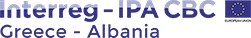 ΑΝΑΛΥΤΙΚΟ ΤΕΥΧΟΣ ΔΙΑΚΗΡΥΞΗΣΑΝΑΘΕΤΟΥΣΑ ΑΡΧΗ ΚΑΙ ΑΝΤΙΚΕΙΜΕΝΟ ΣΥΜΒΑΣΗΣ1.1	Στοιχεία Αναθέτουσας ΑρχήςΗ Αποκεντρωμένη Διοίκηση Ηπείρου – Δυτικής Μακεδονίας (Διεύθυνση Οικονομικού) ενεργώντας ως αναθέτουσα Αρχή, προκηρύσσει συνοπτικό  διαγωνισμό του άρθρου 117 του Ν.4412/2016. Τα στοιχεία της Αναθέτουσας Αρχής έχουν ως εξής : Είδος Αναθέτουσας Αρχής Η Αναθέτουσα Αρχή είναι η Αποκεντρωμένη Διοίκηση Ηπείρου – Δυτικής Μακεδονίας, και ανήκει στη Γενική Κυβέρνηση, στον Υποτομέα Κεντρική Κυβέρνηση και ειδικότερα περιλαμβάνεται στην Κεντρική Διοίκηση ή Δημόσιο ή Κράτος.Κύρια δραστηριότητα Α.Α.Η κύρια δραστηριότητα της Αναθέτουσας Αρχής είναι οι Γενικές δημόσιες υπηρεσίες.1.2	Στοιχεία Διαδικασίας-ΧρηματοδότησηΕίδος διαδικασίας Ο διαγωνισμός θα διεξαχθεί με τη διαδικασία συνοπτικού διαγωνισμού του άρθρου 117 του ν. 4412/16 και υπό τις προϋποθέσεις του νόμου αυτού και τους ειδικότερους όρους της παρούσας.Χρηματοδότηση της σύμβασηςΗ παρούσα σύμβαση χρηματοδοτείται από Πιστώσεις του Προγράμματος Δημοσίων Επενδύσεων (αριθ. ενάριθ. έργου 2018ΕΠ50560034.Η σύμβαση περιλαμβάνεται στο έργο: «AquaNEX - Conservation and qualityassurance of the surfacewaterbodies in Greece and Albaniausingearthobservationtechniques», το οποίο έχει ενταχθεί στο Πρόγραμμα Εδαφικής Συνεργασίας INTERREG V-A Ελλάδα – Αλβανία 2014-2020 με βάση την απόφαση έγκρισης της Κοινής Επιτροπής Παρακολούθησης (Monitoring Committee) του Προγράμματος Εδαφικής Συνεργασίας «Interreg IPA II Cross-border Cooperation Programme “Greece –Albania 2014-2020»στις 24/11/2016 για την 1η Πρόσκληση έργων στρατηγικής σημασίας στην Επενδυτική Προτεραιότητα 1c και έχει λάβει κωδικό MIS 5033033. Η παρούσα σύμβαση χρηματοδοτείται κατά 85% από την Ευρωπαϊκή Ένωση (Μηχανισμός Προενταξιακής Βοήθειας) και κατά 15% από εθνικούς πόρους μέσω του ΠΔΕ.1.3	Συνοπτική Περιγραφή φυσικού και οικονομικού αντικειμένου της σύμβασηςΑντικείμενο της σύμβασης είναι η προμήθεια εξοπλισμούγια την υλοποίηση του Πακέτου Εργασίας 3 (Παραδοτέο 3.2.2) που έχει αναλάβει η Αποκεντρωμένη Διοίκηση Ηπείρου – Δυτικής Μακεδονίας στο πλαίσιο του έργου “AquaNEX - Conservation and quality assurance of the surface water bodies in Greece and Albania using earth observation techniques” του Προγράμματος Εδαφικής Συνεργασίας «Interreg IPAII Cross-border Cooperation Programme “Greece –Albania 2014-2020».Στο πλαίσιο της παρούσας δράσης ο Ανάδοχος του έργου θα προχωρήσει στην προμήθεια εξοπλισμού, για την ορθή υλοποίηση του Παραδοτέου 3.2.2. Το σύστημα θα περιλαμβάνει τα εξής:α) Πλωτήραβ) Σύστημα μέτρησης ταχύτητας ρευμάτων και στάθμηςγ) ΔειγματολήπτηΟ Ανάδοχος υποχρεούται να παραδώσει τον υπό προμήθεια εξοπλισμό στις εγκαταστάσειςτης Αποκεντρωμένης Διοίκησης Ηπείρου – Δυτικής Μακεδονίας σε συνεννόηση με την Αναθέτουσα Αρχή.Τα προς προμήθεια είδη κατατάσσονται στον ακόλουθο κωδικό του Κοινού Λεξιλογίου δημοσίων συμβάσεων (CPV):34515000-0 Πλωτές κατασκευές, 48614000-5 Σύστημα απόκτησης δεδομένων, 38420000-5 Όργανα μέτρησης της ροής.Η εκτιμώμενη αξία της σύμβασης ανέρχεται στο ποσό των πενήντα πέντε χιλιάδων ευρώ (55.000,00€) συμπεριλαμβανομένου ΦΠΑ 24 % (προϋπολογισμός χωρίς ΦΠΑ: 44.354,84€ - ΦΠΑ : 10.645,16€).Το ανωτέρω ποσό κατανέμεται, ανά είδος/ομάδα ειδών, ως εξής:Σημειώνεται ότι οι υποψήφιοι μπορούν να υποβάλουν προσφορές μόνο για το σύνολο των ειδών, όπως ορίζει η Διακήρυξη. Τμηματικές προσφορές δεν θα γίνουν δεκτές και θα απορρίπτονται ως απαράδεκτεςΗ διάρκεια της σύμβασης ορίζεται σε 90 ημέρες από την ημερομηνία υπογραφής της σύμβασης.Αναλυτική περιγραφή του φυσικού και οικονομικού αντικειμένου της σύμβασης δίδεται στο ΠΑΡΑΡΤΗΜΑ Ι. της παρούσας διακήρυξης. Η σύμβαση θα ανατεθεί με το κριτήριο της πλέον συμφέρουσας από οικονομική άποψη προσφοράς,βάσει τιμής.1.4	Θεσμικό πλαίσιοΗ ανάθεση και εκτέλεση της σύμβασης διέπεται από την κείμενη νομοθεσία και τις κατ΄ εξουσιοδότηση αυτής εκδοθείσες κανονιστικές πράξεις, όπως ισχύουν και ιδίως:Τις διατάξεις του Ν. 2503/1997 (ΦΕΚ 107/Α/97)  «Διοίκηση, Οργάνωση, Στελέχωση της Περιφέρειας, ρύθμιση θεμάτων για την τοπική αυτοδιοίκηση και άλλες διατάξεις».Τις διατάξεις του Ν. 3852/2010 (ΦΕΚ 87/Α/2010) «Νέα Αρχιτεκτονική της Αυτοδιοίκησης και της Αποκεντρωμένης Διοίκησης – Πρόγραμμα Καλλικράτης».Τις διατάξεις του Ν. 3861/2010 (ΦΕΚ 112/Α/2010) «Ενίσχυση της διαφάνειας με την υποχρεωτική ανάρτηση νόμων και πράξεων των κυβερνητικών διοικητικών και αυτοδιοικητικών οργάνων στο Διαδίκτυο «Πρόγραμμα Διαύγεια και άλλες διατάξεις»,  όπως τροποποιήθηκε και ισχύει.Τις διατάξεις του Ν. 4412/2016 (ΦΕΚ 147/Α΄) «Δημόσιες Συμβάσεις Έργων, Προμηθειών και Υπηρεσιών (προσαρμογή στις Οδηγίες 2014/24/ ΕΕ και 2014/25/ΕΕ)».Το Ν.4446/2016 «Πτωχευτικός Κώδικας, Διοικητική Δικαιοσύνη, Τέλη-Παράβολα, Οικειοθελής αποκάλυψη φορολογητέας ύλης παρελθόντων ετών, Ηλεκτρονικές συναλλαγές, Τροποποιήσεις του Ν.4270/2014 και λοιπές διατάξεις» (ΦΕΚ 240/Α/22-12-2016).Το Ν.2690/1999 «Κύρωση του Κώδικα Διοικητικής Διαδικασίας και άλλες διατάξεις» (ΦΕΚ 45/Α/09-03-1999), όπως συμπληρώθηκε με τα άρθρα 21 και 26 του Ν.4024/2011 «Συνταξιοδοτικές ρυθμίσεις, ενιαίο μισθολόγιο- βαθμολόγιο, εργασιακή εφεδρεία και άλλες διατάξεις εφαρμογής του μεσοπρόθεσμου πλαισίου δημοσιονομικής στρατηγικής 2012-2015» (ΦΕΚ 226/Α/7-10-2011).Το Ν.2859/2000 «Κύρωση Κώδικα Φ.Π.Α.» (ΦΕΚ 248/Α/07-11-2000), όπωςισχύει.Το Ν.3043/2002 «Ευθύνη του πωλητή για πραγματικά ελαττώματα και έλλειψη συνομολογημένων ιδιοτήτων, τροποποίηση διατάξεων του Κώδικα Πολιτικής Δικονομίας και άλλες συναφείς διατάξεις.» (ΦΕΚ 192/Α/21-8-2002).Το Ν.3419/2005 «Γενικό Εμπορικό Μητρώο Γ.Ε.Μ.Η. & εκσυγχρονισμός της Επιμελητηριακής Νομοθεσίας» (ΦΕΚ 114/Α/8-6-2006) όπως συμπληρώθηκε με το Ν.3853/2010 «Απλοποίηση διαδικασιών σύστασης προσωπικών κεφαλαιουχικών εταιριών και άλλες διατάξεις» (ΦΕΚ 90/Α/17-06-2010) και με το Ν.4250/2014«Διοικητικές απλουστεύσεις – Καταργήσεις, Συγχωνεύσεις Νομικών Προσώπων και Υπηρεσιών του Δημοσίου Τομέα – Τροποποίηση των διατάξεων του π.δ. 318/1992 (Α΄161) και λοιπές ρυθμίσεις» (ΦΕΚ 74/Α/26-3-2014).Το Ν.3861/2010 «Ενίσχυση της διαφάνειας με την υποχρεωτική ανάρτηση νόμων και πράξεων κυβερνητικών, διοικητικών και αυτοδιοικητικών οργάνων στο διαδίκτυο «Πρόγραμμα Διαύγεια και άλλες διατάξεις» (ΦΕΚ 112/Α/13-07-2010), όπως  ισχύει.Το Ν.3979/2011 «Για την ηλεκτρονική διακυβέρνηση και λοιπές διατάξεις» (ΦΕΚ 138/Α/16-06-2011), όπως ισχύει.Το Ν.4013/2011 «Σύσταση ενιαίας Ανεξάρτητης Αρχής Δημοσίων Συμβάσεων και Κεντρικού Ηλεκτρονικού Μητρώου Δημοσίων Συμβάσεων – Αντικατάσταση του έκτου κεφαλαίου του Ν. 3588/2007 (πτωχευτικός κώδικάς) – Προπτωχευτική διαδικασία εξυγίανσης και άλλες διατάξεις» (ΦΕΚ 204/Α/15-09-2011), όπως ισχύει.Το άρθρο 64 του Ν.4172/2013 «Φορολογία εισοδήματος, επείγοντα μέτρα εφαρμογής του ν. 4046/2012, του ν. 4093/2012 και του ν. 4127/2013 και άλλες διατάξεις» (ΦΕΚ 167/Α/23-07-2013), όπως ισχύει.Το Ν.4270/2014 «Αρχές δημοσιονομικής διαχείρισης και εποπτείας (ενσωμάτωση της Οδηγίας 2011/85/ΕΕ) - δημόσιο λογιστικό και άλλες διατάξεις» (ΦΕΚ  143/Α/28-06-2014), όπως  ισχύει.Το Π.Δ. 28/2015 «Κωδικοποίηση διατάξεων για την πρόσβαση σε δημόσια έγγραφα και στοιχεία» (ΦΕΚ 34/Α/23-03-2015).Το Π.Δ. 80/2016 «Ανάληψη υποχρεώσεων από τους Διατάκτες» (ΦΕΚ 145/Α/05-08-2016), όπως ισχύει.Την με αρ.158/2016 Απόφαση της Ενιαίας Ανεξάρτητης Αρχής Δημοσίων Συμβάσεων με θέμα «Έγκριση του "Τυποποιημένου Εντύπου Υπεύθυνης Δήλωσης" (ΤΕΥΔ) του άρθρου 79 παρ. 4 του Ν. 4412/2016 (Α΄ 147), για διαδικασίες σύναψης δημόσιας σύμβασης κάτω των ορίων των οδηγιών» (ΦΕΚ 3698/Β/16-11-2016).Την υπ' αριθμ. 1191/14-03-2017 Κ.Υ.Α. «Καθορισμός του χρόνου, τρόπου υπολογισμού της διαδικασίας παρακράτησης και απόδοσης της κράτησης 0,06% υπέρ της Αρχής Εξέτασης Προδικαστικών Προσφυγών (Α.Ε.Π.Π.), καθώς και των λοιπών λεπτομερειών εφαρμογής της παραγράφου 3, του άρθρου 350 του ν.4412/2016)» (ΦΕΚ 969/Β/22-03-2017).Τις κατευθυντήριες οδηγίες της Ενιαίας Ανεξάρτητης Αρχής Δημοσίων Συμβάσεων.Τα άρθρα 43 και 44 του Νόμου 4605/2019 (ΦΕΚ 52/Α/2019).Το άρθρο 33 του Ν. 4608/2019 (ΦΕΚ 66Α/2019).Το άρθρο 56 του Ν. 4609/2019 (ΦΕΚ 67Α/2019).Το άρθρο 235 του Ν. 4610/2019 (ΦΕΚ 70Α/2019).Τις διατάξεις του Π.Δ. 141/2010 (ΦΕΚ 234/Α/2010) «Οργανισμός της Αποκεντρωμένης Διοίκησης Ηπείρου – Δυτικής Μακεδονίας», όπως ισχύει.Την με αριθμ.13912/15-05-2017 Απόφαση του Υπουργού Εσωτερικών με την οποία διορίστηκε Συντονιστής της Αποκεντρωμένης Διοίκησης Ηπείρου – Δυτικής Μακεδονίας ο Μιχελάκης Βασίλειος του Πολυκάρπου (ΦΕΚ 250/τ. ΥΟΔΔ/26-05-2017 – ΑΔΑ:ΩΩΓΦ465ΧΘ7-Κ4Ω).Την υπ' αριθ. πρωτ.54224/12-04-2019 (ΑΔΑ:6ΨΑΒΟΡ1Γ-ΓΕ1) απόφαση του Συντονιστή Αποκεντρωμένης Διοίκησης Ηπείρου – Δυτικής Μακεδονίας για τη συγκρότηση επιτροπής διενέργειας και αξιολόγησης συνοπτικών διαγωνισμών που αφορούν την Αποκεντρωμένη Διοίκηση Ηπείρου – Δυτικής Μακεδονίας και το έργο AquaNEX.Την υπ’ αριθ. Πρωτ. 54224/12-4-2019 (ΑΔΑ:6ΨΑΒΟΡ1Γ-ΓΕ1) απόφαση του Συντονιστή Αποκεντρωμένης Διοίκησης Ηπείρου – Δυτικής Μακεδονίας για τη συγκρότηση επιτροπής Διενέργειας και Αξιολόγησης Συνοπτικών Διαγωνισμών που αφορούν την ΑΠ.Δ.ΗΠ.-Δ.Μ. και το Έργο aquaNEX.Την υπ' αριθ. πρωτ. 212164/28-12-2018 (ΑΔΑ: ΩΕΗ4ΟΡ1Γ-3ΣΨ) απόφαση του  Συντονιστή Αποκεντρωμένης Διοίκησης Ηπείρου – Δυτικής Μακεδονίας για τη συγκρότηση επιτροπής αξιολόγησης ενστάσεων και προσφυγών που αφορούν την διεξαγωγή των διαγωνισμών σύναψης συμβάσεων από την Αποκεντρωμένη Διοίκηση Ηπείρου – Δυτικής Μακεδονίας.Την από 13.04.2018 συμφωνία εταιρικής σχέσης του έργου (PartnershipAgreement) μεταξύ του Επικεφαλής Εταίρου του Έργου AlbanianMinistryofTourismandEnvironment και της Αποκεντρωμένης Διοίκησης Ηπείρου-Δυτ. Μακεδονίας.Την υπ’αριθμ.65378/11-5-2016 απόφαση του ασκούντος καθήκοντα Γενικού Γραμματέα της Α.Δ.Η.Δ.Μ. σχετικά με τη συμμετοχή της Α.Δ.Η.Δ.Μ. στο ανωτέρω έργοΤην υπ’ αριθ. 115558/01-11-2018 (AΔΑ:ΩΦ8Π465ΧΙ8-ΔΘ9) απόφαση της Διεύθυνσης Δημοσίων Επενδύσεων του Υπουργείου Οικονομίας και Ανάπτυξης για την ένταξη της πράξης «Αquanex» στο πρόγραμμα Δημοσίων ΕπενδύσεωνΤο 172468/1337/25-9-2018 ΑΔΑ: (Ω1ΧΗ7ΛΨ-ΤΦΧ) έγγραφο της Περιφέρειας Δυτικής Μακεδονίας περί ορισμού υπολόγου του έργουΤην καταγραφή του Πρωτογενούς Αιτήματος με αρ. πρ. 128130/9-9-2019 στο Κεντρικό Ηλεκτρονικό Μητρώο Δημοσίων Συμβάσεων (ΚΗΜΔΗΣ) (ΑΔΑΜ:19REQ005540028 2019-09-10).Την υπ’ αριθ. 128132/9-9-2019 (ΑΔΑΜ : 19REQ005540096 2019-09-10) έγκριση πρωτογενούς αιτήματος.1.5	Προθεσμία παραλαβής προσφορών και διενέργεια διαγωνισμούΗ καταληκτική ημερομηνία παραλαβής των προσφορών είναι η 30/9/2019 ημέρα Δευτέρα και ώρα 15:00 μ.μ.στο Κτίριο της Αποκεντρωμένης Διοίκησης Ηπείρου – Δυτικής Μακεδονίας στην Κοζάνη, Τμήμα Διοικητικού – Οικονομικού,  ΖΕΠ Κοζάνης, Τ.Κ. 50100 μετά το πέρας της οποίας ουδεμία αίτηση γίνεται δεκτή. Τις προσφορές μπορούν να καταθέτουν  οι ενδιαφερόμενοι αυτοπροσώπως ή νομίμως εξουσιοδοτημένο από αυτούς άτομο ή ταχυδρομικά. Η ημερομηνία κατάθεσης των φακέλων των προσφορών θα αποδεικνύεται με τη λήψη αριθμού πρωτοκόλλου εισερχομένου εγγράφου1.6	ΔημοσιότηταΗ παρούσα διακήρυξη και τα Παραρτήματά αυτής θα δημοσιευθούν στο ΚΗΜΔΗΣ σύμφωνα με το άρθρο 66 του Ν.4412/2016.Η παρούσα θα αναρτηθεί στο Πρόγραμμα ΔΙΑΥΓΕΙΑ σύμφωνα με το Ν. 3861/2010.Η παρούσα διακήρυξη μαζί με τα λοιπά έγγραφα της σύμβασης (αναλυτική διακήρυξη μετά των παραρτημάτων της, ΤΕΥΔ, έντυπο οικονομικής προσφοράς) θα αναρτηθεί και στον δικτυακό τόπο της Αναθέτουσας Αρχής : http://www.apdhp-dm.gov.gr.1.7	Αρχές εφαρμοζόμενες στη διαδικασία σύναψηςΟι οικονομικοί φορείς δεσμεύονται ότι:α) τηρούν και θα εξακολουθήσουν να τηρούν κατά την εκτέλεση της σύμβασης, εφόσον επιλεγούν,τις υποχρεώσεις τους που απορρέουν από τις διατάξεις της περιβαλλοντικής, κοινωνικοασφαλιστικής και εργατικής νομοθεσίας, που έχουν θεσπιστεί με το δίκαιο της Ένωσης, το εθνικό δίκαιο, συλλογικές συμβάσεις ή διεθνείς διατάξεις περιβαλλοντικού, κοινωνικού και εργατικού δικαίου, οι οποίες απαριθμούνται στο Παράρτημα Χ του Προσαρτήματος Α του ν. 4412/2016. Η τήρηση των εν λόγω υποχρεώσεων ελέγχεται και βεβαιώνεται από τα όργανα που επιβλέπουν την εκτέλεση των δημοσίων συμβάσεων και τις αρμόδιες δημόσιες αρχές και υπηρεσίες που ενεργούν εντός των ορίων της ευθύνης και της αρμοδιότητάς τους β) δεν θα ενεργήσουν αθέμιτα, παράνομα ή καταχρηστικά καθ΄ όλη τη διάρκεια της διαδικασίας ανάθεσης, αλλά και κατά το στάδιο εκτέλεσης της σύμβασης, εφόσον επιλεγούνγ) λαμβάνουν τα κατάλληλα μέτρα για να διαφυλάξουν την εμπιστευτικότητα των πληροφοριών που έχουν χαρακτηρισθεί ως τέτοιες.2.	ΓΕΝΙΚΟΙ ΚΑΙ ΕΙΔΙΚΟΙ ΟΡΟΙ ΣΥΜΜΕΤΟΧΗΣ2.1	Γενικές Πληροφορίες2.1.1	Έγγραφα της σύμβασηςΤα έγγραφα της σύμβασης κατά την έννοια της περιπτ. 14 της παρ. 1 του άρθρου 2 του Ν. 4412/2016 για τον παρόντα διαγωνισμό είναι τα ακόλουθα :α)	Η παρούσα διακήρυξη με τα παραρτήματά της.β)	Το Τυποποιημένο Έντυπο Υπεύθυνης Δήλωσης (ΤΕΥΔ)γ)	Το συμφωνητικό (σύμβαση)δ)	Τυχόν συμπληρωματικές πληροφορίες και διευκρινίσεις που θα παρασχεθούν από την αναθέτουσα αρχή2.1.2	Πρόσβαση στα έγγραφα της ΣύμβασηςΤα τεύχη είναι διαθέσιμα ηλεκτρονικά στις ανωτέρω διευθύνσεις (βλ. παρ. 1.6.).Η παρούσα πρόσκληση θα αναρτηθεί:Στο Διοικητήριο της Αποκεντρωμένης Διοίκησης Ηπείρου - Δυτικής Μακεδονίας στα Ιωάννινα, Βορείου Ηπείρου 20, Τ.Κ. 45 445Στα κατά τόπους Τμήματα Διοικητικού Οικονομικού της Αποκεντρωμένης Διοίκησης Ηπείρου – Δυτικής Μακεδονίας.Επίσης, η Πρόσκληση θα καταχωρηθεί στην επίσημη ιστοσελίδα της Αποκεντρωμένης Διοίκησης Ηπείρου – Δυτικής Μακεδονίας: www.apdhp-dm.gov.gr → «Ενημέρωση» → «Ανακοινώσεις – Προκηρύξεις».Για περισσότερες πληροφορίες οι ενδιαφερόμενοι μπορούν να απευθύνονται στην Διεύθυνση Οικονομικού, Τμήμα Προμηθειών & Δ.Υ. & Κ.Ο., Αποκεντρωμένης Διοίκησης Ηπείρου – Δυτικής Μακεδονίας, οδός Βορείου Ηπείρου 20, Τ.Κ. 45 445, Ιωάννινα, στο τηλέφωνο 2651 3 60336, αρμόδια επικοινωνίας: Άννυ Κολοβού.2.1.3	Παροχή ΔιευκρινίσεωνΤα σχετικά αιτήματα παροχής διευκρινίσεων υποβάλλονται εγγράφως,το αργότερο 6 ημέρες πριν την καταληκτική ημερομηνία υποβολής προσφορών και απαντώνται εγγράφως. Αιτήματα παροχής διευκρινήσεων που υποβάλλονται είτε με άλλο τρόπο δεν εξετάζονται. Η αναθέτουσα αρχή μπορεί να παρατείνει την προθεσμία παραλαβής των προσφορών, ούτως ώστε όλοι οι ενδιαφερόμενοι οικονομικοί φορείς να μπορούν να λάβουν γνώση όλων των αναγκαίων πληροφοριών για την κατάρτιση των προσφορών στις ακόλουθες περιπτώσεις:α) όταν, για οποιονδήποτε λόγο, πρόσθετες πληροφορίες, αν και ζητήθηκαν από τον οικονομικό φορέα έγκαιρα, δεν έχουν παρασχεθεί το αργότερο τέσσερις (4) ημέρες πριν από την προθεσμία που ορίζεται για την παραλαβή των προσφορών, β) όταν τα έγγραφα της σύμβασης υφίστανται σημαντικές αλλαγές.Η διάρκεια της παράτασης θα είναι ανάλογη με τη σπουδαιότητα των πληροφοριών ή των αλλαγών.Όταν οι πρόσθετες πληροφορίες δεν έχουν ζητηθεί έγκαιρα ή δεν έχουν σημασία για την προετοιμασία κατάλληλων προσφορών, δεν απαιτείται παράταση των προθεσμιών.2.1.4	ΓλώσσαΟι προσφορές και τα περιλαμβανόμενα σε αυτές στοιχεία συντάσσονται στην ελληνική γλώσσα ή συνοδεύονται από επίσημη μετάφρασή τους στην ελληνική γλώσσα.Για τα αλλοδαπά δημόσια έγγραφα και δικαιολογητικά εφαρμόζεται η Συνθήκη της Χάγης της 5ης.10.1961, που κυρώθηκε με το ν. 1497/1984 (Α' 188).Ειδικά, τα αλλοδαπά ιδιωτικά έγγραφα συνοδεύονται από μετάφρασή τους στην ελληνική γλώσσα επικυρωμένη είτε από πρόσωπο αρμόδιο κατά τις διατάξεις της εθνικής νομοθεσίας είτε από πρόσωπο κατά νόμο αρμόδιο της χώρας στην οποία έχει συνταχθεί το έγγραφο.Τυχόν ενστάσεις υποβάλλονται στην ελληνική γλώσσα.Ενημερωτικά και τεχνικά φυλλάδια και άλλα έντυπα -εταιρικά ή μη- με ειδικό τεχνικό περιεχόμενο μπορούν να υποβάλλονται στην αγγλική γλώσσα, χωρίς να συνοδεύονται από μετάφραση στην ελληνική.2.1.5	Εγγυήσεις2.1.5.1 Εγγύηση ΣυμμετοχήςΔεν απαιτείται εγγύηση συμμετοχής  (Πρβλ. έκτο εδ. της παρ. 1.α του άρθρου 72 του Ν. 4412/2016).2.1.5.2  Εγγύηση Καλής ΕκτέλεσηςΗ Εγγύηση καλής εκτέλεσης, το ύψος της οποίας καθορίζεται σε ποσοστό 5% επί της αξίας της σύμβασης εκτός ΦΠΑ, κατατίθεται πριν ή κατά την υπογραφή της σύμβασης, απευθύνεται δε προς την Αναθέτουσα Αρχή, σύμφωνα με το Παράρτημα ΙV της παρούσας.Στην περίπτωση που η αξία της σύμβασης είναι ίση ή κατώτερη των 20.000,00 ευρώ, δεν απαιτείται εγγύηση καλής εκτέλεσης (Πρβλ. τρίτο εδ. της παρ.1.β του άρθρου72 του Ν.4412/2016).Η εγγύηση καλής εκτέλεσης καταπίπτει στην περίπτωση παράβασης των όρων της σύμβασης, όπως αυτή ειδικότερα ορίζει.Η εγγύηση καλής εκτέλεσης της σύμβασης καλύπτει συνολικά και χωρίς διακρίσεις την εφαρμογή όλων των όρων της σύμβασης και κάθε απαίτηση της Αρχής έναντι του αναδόχου.Η εγγύηση καλής εκτέλεσης επιστρέφεται στο σύνολό της μετά παραλαβή του συνόλου του αντικειμένου της σύμβασης σύμφωνα μετο άρθρο 4.1 της διακήρυξης.Σε περίπτωση ανάθεσης της σύμβασης σε ένωση (κοινοπραξία), όλα τα μέλη της ευθύνονται έναντι της Αρχής αλληλέγγυα και εις ολόκληρον μέχρι πλήρους εκτέλεσης της σύμβασης.2.1.5.3  Εγγύηση Καλής ΛειτουργίαςΜε την ολοκλήρωση της παράδοσης και της εγκατάστασης των υλικών απαιτείται επίσης η προσκόμιση από τον οικονομικό φορέα εγγύησης καλής λειτουργίας για την αποκατάσταση των ελαττωμάτων που ανακύπτουν ή των ζημιών που προκαλούνται από δυσλειτουργία των έργων ή των αγαθών κατά την περίοδο εγγύησης καλής λειτουργίας σύμφωνα με το άρθρο 72 παρ. 2 και το άρθρο 215 του ν. 4412/2016, το ύψος της οποίας καθορίζεται σε ποσοστό 5% επί της αξίας της σύμβασης εκτός ΦΠΑ. 2.1.5.4 Η εγγυητική επιστολή περιλαμβάνει κατ’ ελάχιστον τα ακόλουθα στοιχεία:α)	την ημερομηνία έκδοσης,β)	τον εκδότη,γ)	τον φορέα  προς τον οποίο απευθύνονται,δ)	τον αριθμό της εγγύησης,ε)	το ποσό που καλύπτει η εγγύηση,στ)	την πλήρη επωνυμία, τον Α.Φ.Μ. και τη διεύθυνση του οικονομικού φορέα υπέρ του οποίου εκδίδεται η  εγγύηση (στην περίπτωση ένωσης αναγράφονται όλα τα παραπάνω για κάθε μέλος της ένωσης),ζ)	τους όρους ότι: αα) η εγγύηση παρέχεται ανέκκλητα και ανεπιφύλακτα, ο δε εκδότης παραιτείται του δικαιώματος της διαιρέσεως και της διζήσεως, και ββ) ότι σε περίπτωση κατάπτωσης αυτής, το ποσό της κατάπτωσης υπόκειται στο εκάστοτε ισχύον τέλος χαρτοσήμου,η)	 τα στοιχεία της παρούσας διακήρυξης και την ημερομηνία διενέργειας του  διαγωνισμού, θ)	την ημερομηνία λήξης ή τον χρόνο ισχύος της εγγύησης, ι)	την ανάληψη υποχρέωσης από τον εκδότη της εγγύησης να καταβάλει το ποσό της εγγύησης ολικά ή μερικά εντός πέντε (5) ημερών μετά από απλή έγγραφη ειδοποίηση εκείνου προς τον οποίο απευθύνεται,ια)	τον αριθμό και τον τίτλο της σχετικής σύμβασηςΕιδικά το γραμμάτιο του Ταμείου Παρακαταθηκών και Δανείων αρκεί να φέρει τα παρακάτω στοιχεία: α) την ημερομηνία έκδοσης, β) τον εκδότη, γ) την αναθέτουσα αρχή προς την οποία απευθύνεται δ) τον αριθμό της εγγύησης, ε) το ποσό που καλύπτει η εγγύηση, στ) την πλήρη επωνυμία, τον Α.Φ.Μ. και τη διεύθυνση του οικονομικού φορέα υπέρ του οποίου εκδίδεται η εγγύηση, ζ) τα στοιχεία της σχετικής διακήρυξης και την ημερομηνία διενέργειας του διαγωνισμού και η) τον τίτλο της σύμβασης.2.2	Δικαίωμα Συμμετοχής - Κριτήρια Ποιοτικής Επιλογής2.2.1	Δικαίωμα συμμετοχής1. Δικαίωμα συμμετοχής στη διαδικασία σύναψης της παρούσας σύμβασης έχουν φυσικά ή νομικά πρόσωπα και, σε περίπτωση ενώσεων οικονομικών φορέων, τα μέλη αυτών, που είναι εγκατεστημένα σε:α) κράτος-μέλος της Ένωσης,β) κράτος-μέλος του Ευρωπαϊκού Οικονομικού Χώρου (Ε.Ο.Χ.),γ) τρίτες χώρες που έχουν υπογράψει και κυρώσει τη ΣΔΣ, στο βαθμό που η υπό ανάθεση δημόσια σύμβαση καλύπτεται από τα Παραρτήματα 1, 2, 4 και 5 και τις γενικές σημειώσεις του σχετικού με την Ένωση Προσαρτήματος I της ως άνω Συμφωνίας, καθώς και δ) σε τρίτες χώρες που δεν εμπίπτουν στην περίπτωση γ΄ της παρούσας παραγράφου και έχουν συνάψει διμερείς ή πολυμερείς συμφωνίες με την Ένωση σε θέματα διαδικασιών ανάθεσης δημοσίων συμβάσεων.2. Οι ενώσεις οικονομικών φορέων, συμπεριλαμβανομένων και των προσωρινών συμπράξεων, δεν απαιτείται να περιβληθούν συγκεκριμένη νομική μορφή για την υποβολή προσφοράς. 3. Στις περιπτώσεις υποβολής προσφοράς από ένωση οικονομικών φορέων, όλα τα μέλη της ευθύνονται έναντι της αναθέτουσας αρχής αλληλέγγυα και εις ολόκληρον.2.2.2	Λόγοι αποκλεισμούΑποκλείεται από τη συμμετοχή στην παρούσα διαδικασία σύναψης σύμβασης (διαγωνισμό) οικονομικός φορέας, εφόσον συντρέχει στο πρόσωπό του (εάν πρόκειται για μεμονωμένο φυσικό ή νομικό πρόσωπο) ή σε ένα από τα μέλη του (εάν πρόκειται για ένωση οικονομικών φορέων) ένας ή περισσότεροι από τους ακόλουθους λόγους:2.2.2.1.  Όταν υπάρχει σε βάρος του αμετάκλητη καταδικαστική απόφαση για έναν από τους ακόλουθους λόγους: α) συμμετοχή σε εγκληματική οργάνωση, όπως αυτή ορίζεται στο άρθρο 2 της απόφασης-πλαίσιο 2008/841/ΔΕΥ του Συμβουλίου της 24ης Οκτωβρίου 2008, για την καταπολέμηση του οργανωμένου εγκλήματος (ΕΕ L 300 της 11.11.2008 σ.42), β) δωροδοκία, όπως ορίζεται στο άρθρο 3 της σύμβασης περί της καταπολέμησης της διαφθοράς στην οποία ενέχονται υπάλληλοι των Ευρωπαϊκών Κοινοτήτων ή των κρατών-μελών της Ένωσης (ΕΕ C 195 της 25.6.1997, σ. 1) και στην παράγραφο 1 του άρθρου 2 της απόφασης-πλαίσιο 2003/568/ΔΕΥ του Συμβουλίου της 22ας Ιουλίου 2003, για την καταπολέμηση της δωροδοκίας στον ιδιωτικό τομέα (ΕΕ L 192 της 31.7.2003, σ. 54), καθώς και όπως ορίζεται στην κείμενη νομοθεσία ή στο εθνικό δίκαιο του οικονομικού φορέα, γ) απάτη, κατά την έννοια του άρθρου 1 της σύμβασης σχετικά με την προστασία των οικονομικών συμφερόντων των Ευρωπαϊκών Κοινοτήτων (ΕΕ C 316 της 27.11.1995, σ. 48), η οποία κυρώθηκε με το ν. 2803/2000 (Α΄ 48), δ) τρομοκρατικά εγκλήματα ή εγκλήματα συνδεόμενα με τρομοκρατικές δραστηριότητες, όπως ορίζονται, αντιστοίχως, στα άρθρα 1 και 3 της απόφασης-πλαίσιο 2002/475/ΔΕΥ του Συμβουλίου της 13ης Ιουνίου 2002, για την καταπολέμηση της τρομοκρατίας (ΕΕ L 164 της 22.6.2002, σ. 3) ή ηθική αυτουργία ή συνέργεια ή απόπειρα διάπραξης εγκλήματος, όπως ορίζονται στο άρθρο 4 αυτής, ε) νομιμοποίηση εσόδων από παράνομες δραστηριότητες ή χρηματοδότηση της τρομοκρατίας, όπως αυτές ορίζονται στο άρθρο 1 της Οδηγίας 2005/60/ΕΚ του Ευρωπαϊκού Κοινοβουλίου και του Συμβουλίου της 26ης Οκτωβρίου 2005, σχετικά με την πρόληψη της χρησιμοποίησης του χρηματοπιστωτικού συστήματος για τη νομιμοποίηση εσόδων από παράνομες δραστηριότητες και τη χρηματοδότηση της τρομοκρατίας (ΕΕ L 309 της 25.11.2005, σ. 15), η οποία ενσωματώθηκε στην εθνική νομοθεσία με το ν. 3691/2008 (Α΄ 166),στ) παιδική εργασία και άλλες μορφές εμπορίας ανθρώπων, όπως ορίζονται στο άρθρο 2 της Οδηγίας 2011/36/ΕΕ του Ευρωπαϊκού Κοινοβουλίου και του Συμβουλίου της 5ης Απριλίου 2011, για την πρόληψη και την καταπολέμηση της εμπορίας ανθρώπων και για την προστασία των θυμάτων της, καθώς και για την αντικατάσταση της απόφασης-πλαίσιο 2002/629/ΔΕΥ του Συμβουλίου (ΕΕ L 101 της 15.4.2011, σ. 1), η οποία ενσωματώθηκε στην εθνική νομοθεσία με το ν. 4198/2013 (Α΄ 215).Ο οικονομικός φορέας αποκλείεται, επίσης, όταν το πρόσωπο εις βάρος του οποίου εκδόθηκε αμετάκλητη καταδικαστική απόφαση είναι μέλος του διοικητικού, διευθυντικού ή εποπτικού οργάνου του ή έχει εξουσία εκπροσώπησης, λήψης αποφάσεων ή ελέγχου σε αυτό. Στις περιπτώσεις εταιρειών περιορισμένης ευθύνης (Ε.Π.Ε.) και προσωπικών εταιρειών (Ο.Ε. και Ε.Ε.) και ιδιωτικών κεφαλαιουχικών εταιρειών(IKE), η υποχρέωση του προηγούμενου εδαφίου αφορά  στους διαχειριστές.Στις περιπτώσεις ανωνύμων εταιρειών (Α.Ε.), η υποχρέωση του προηγούμενου εδαφίου αφορά στον Διευθύνοντα Σύμβουλο, καθώς και σε όλα τα μέλη του Διοικητικού Συμβουλίου.Στις περιπτώσεις Συνεταιρισμών, η υποχρέωση του προηγούμενου εδαφίου αφορά στα μέλη του Διοικητικού Συμβουλίου.Σε όλες τις υπόλοιπες περιπτώσεις νομικών προσώπων, η υποχρέωση των προηγούμενων εδαφίων αφορά στους νόμιμους εκπροσώπους τους.Εάν στις ως άνω περιπτώσεις (α) έως (στ) η κατά τα ανωτέρω, περίοδος αποκλεισμού δεν έχει καθοριστεί με αμετάκλητη απόφαση, αυτή ανέρχεται σε πέντε (5) έτη από την ημερομηνία της καταδίκης με αμετάκλητη απόφαση. 2.2.2.2. Στις ακόλουθες περιπτώσεις:α) όταν ο  οικονομικός φορέας έχει αθετήσει τις υποχρεώσεις του όσον αφορά στην καταβολή φόρων ή εισφορών κοινωνικής ασφάλισης και αυτό έχει διαπιστωθεί από δικαστική ή διοικητική απόφαση με τελεσίδικη και δεσμευτική ισχύ, σύμφωνα με διατάξεις της χώρας όπου είναι εγκατεστημένος  ή την εθνική νομοθεσία ή/και  β) όταν η αναθέτουσα αρχή μπορεί να αποδείξει με τα κατάλληλα μέσα ότι ο  οικονομικός φορέας έχει αθετήσει τις υποχρεώσεις του όσον αφορά την καταβολή φόρων ή εισφορών κοινωνικής ασφάλισης.Αν ο οικονομικός φορέας είναι Έλληνας πολίτης ή έχει την εγκατάστασή του στην Ελλάδα, οι υποχρεώσεις του που αφορούν τις εισφορές κοινωνικής ασφάλισης καλύπτουν τόσο την κύρια όσο και την επικουρική ασφάλιση.Δεν αποκλείεται ο οικονομικός φορέας, όταν έχει εκπληρώσει τις υποχρεώσεις του είτε καταβάλλοντας τους φόρους ή τις εισφορές κοινωνικής ασφάλισης που οφείλει, συμπεριλαμβανομένων, κατά περίπτωση, των δεδουλευμένων τόκων ή των προστίμων είτε υπαγόμενος σε δεσμευτικό διακανονισμό για την καταβολή τους.ή/καιγ) η Αναθέτουσα Αρχή  γνωρίζει ή μπορεί να αποδείξει με τα κατάλληλα μέσα ότι έχουν επιβληθεί σε βάρος του οικονομικού φορέα, μέσα σε χρονικό διάστημα δύο (2) ετών πριν από την ημερομηνία λήξης της προθεσμίας υποβολής προσφοράς: αα) τρεις (3) πράξεις επιβολής προστίμου από τα αρμόδια ελεγκτικά όργανα του Σώματος Επιθεώρησης Εργασίας για παραβάσεις της εργατικής νομοθεσίας που χαρακτηρίζονται, σύμφωνα με την υπουργική απόφαση 2063/Δ1632/2011 (Β΄ 266), όπως εκάστοτε ισχύει, ως «υψηλής» ή «πολύ υψηλής» σοβαρότητας, οι οποίες προκύπτουν αθροιστικά από τρεις (3) διενεργηθέντες ελέγχους, ή ββ) δύο (2) πράξεις επιβολής προστίμου από τα αρμόδια ελεγκτικά όργανα του Σώματος Επιθεώρησης Εργασίας για παραβάσεις της εργατικής νομοθεσίας που αφορούν την αδήλωτη εργασία, οι οποίες προκύπτουν αθροιστικά από δύο (2) διενεργηθέντες ελέγχους. Οι υπό αα΄ και ββ΄ κυρώσεις πρέπει να έχουν αποκτήσει τελεσίδικη και δεσμευτική ισχύ. 2.2.2.3 Κατ' εξαίρεση, επίσης, ο οικονομικός φορέας δεν αποκλείεται, όταν ο αποκλεισμός, σύμφωνα με την παράγραφο 2.2.2.2, θα ήταν σαφώς δυσανάλογος, ιδίως όταν μόνο μικρά ποσά των φόρων ή των εισφορών κοινωνικής ασφάλισης δεν έχουν καταβληθεί ή όταν ο οικονομικός φορέας ενημερώθηκε σχετικά με το ακριβές ποσό που οφείλεται λόγω αθέτησης των υποχρεώσεών του όσον αφορά στην καταβολή φόρων ή εισφορών κοινωνικής ασφάλισης σε χρόνο κατά τον οποίο δεν είχε τη δυνατότητα να λάβει μέτρα, σύμφωνα με το τελευταίο εδάφιο της παρ. 2 του άρθρου 73 ν. 4412/2016, πριν από την εκπνοή της προθεσμίας της προθεσμίας υποβολής προσφοράς. 2.2.2.4. Αποκλείεται από τη συμμετοχή στη διαδικασία σύναψης της παρούσας σύμβασης, οικονομικός φορέας σε οποιαδήποτε από τις ακόλουθες καταστάσεις: (α) εάν έχει αθετήσει τις υποχρεώσεις που προβλέπονται στην παρ. 2 του άρθρου 18 του ν. 4412/2016, (β) εάν τελεί υπό πτώχευσηή έχει υπαχθεί σε διαδικασία εξυγίανσης ή ειδικής εκκαθάρισης ή τελεί υπό αναγκαστική διαχείρισηαπό εκκαθαριστή ή από το δικαστήριο ή έχει υπαχθεί σε διαδικασία πτωχευτικού συμβιβασμού ή έχει αναστείλει τις επιχειρηματικές του δραστηριότητες ή εάν βρίσκεται σε οποιαδήποτε ανάλογη κατάσταση προκύπτουσα από παρόμοια διαδικασία, προβλεπόμενη σε εθνικές διατάξεις νόμου. Η αναθέτουσα αρχή μπορεί να μην αποκλείει έναν οικονομικό φορέα ο οποίος βρίσκεται σε μία εκ των καταστάσεων που αναφέρονται στην περίπτωση αυτή, υπό την προϋπόθεση ότι αποδεικνύει ότι ο εν λόγω φορέας είναι σε θέση να εκτελέσει τη σύμβαση, λαμβάνοντας υπόψη τις ισχύουσες διατάξεις και τα μέτρα για τη συνέχιση της επιχειρηματικής του λειτουργίας, (γ) υπάρχουν επαρκώς εύλογες ενδείξεις που οδηγούν στο συμπέρασμα ότι ο οικονομικός φορέας συνήψε συμφωνίες με άλλους οικονομικούς φορείς με στόχο τη στρέβλωση του ανταγωνισμού, δ) εάν μία κατάσταση σύγκρουσης συμφερόντων κατά την έννοια του άρθρου 24 του ν. 4412/2016 δεν μπορεί να θεραπευθεί αποτελεσματικά με άλλα, λιγότερο παρεμβατικά, μέσα, (ε) εάν μία κατάσταση στρέβλωσης του ανταγωνισμού από την πρότερη συμμετοχή του οικονομικού φορέα κατά την προετοιμασία της διαδικασίας σύναψης σύμβασης, κατά τα οριζόμενα στο άρθρο 48 του ν. 4412/2016, δεν μπορεί να θεραπευθεί με άλλα, λιγότερο παρεμβατικά, μέσα, (στ) εάν έχει επιδείξει σοβαρή ή επαναλαμβανόμενη πλημμέλεια κατά την εκτέλεση ουσιώδους απαίτησης στο πλαίσιο προηγούμενης δημόσιας σύμβασης, προηγούμενης σύμβασης με αναθέτοντα φορέα ή προηγούμενης σύμβασης παραχώρησης που είχε ως αποτέλεσμα την πρόωρη καταγγελία της προηγούμενης σύμβασης, αποζημιώσεις ή άλλες παρόμοιες κυρώσεις, (ζ) εάν έχει κριθεί ένοχος σοβαρών ψευδών δηλώσεων κατά την παροχή των πληροφοριών που απαιτούνται για την εξακρίβωση της απουσίας των λόγων αποκλεισμού ή την πλήρωση των κριτηρίων επιλογής, έχει αποκρύψει τις πληροφορίες αυτές ή δεν είναι σε θέση να προσκομίσει τα δικαιολογητικά που απαιτούνται κατ’ εφαρμογή του άρθρου 2.2.8.2 της παρούσας,(η) εάν επιχείρησε να επηρεάσει με αθέμιτο τρόπο τη διαδικασία λήψης αποφάσεων της αναθέτουσας αρχής, να αποκτήσει εμπιστευτικές πληροφορίες που ενδέχεται να του αποφέρουν αθέμιτο πλεονέκτημα στη διαδικασία σύναψης σύμβασης ή να παράσχει εξ αμελείας παραπλανητικές πληροφορίες που ενδέχεται να επηρεάσουν ουσιωδώς τις αποφάσεις που αφορούν τον αποκλεισμό, την επιλογή ή την ανάθεση, (θ) εάν η αναθέτουσα αρχή μπορεί να αποδείξει, με κατάλληλα μέσα ότι έχει διαπράξει σοβαρό επαγγελματικό παράπτωμα, το οποίο θέτει εν αμφιβόλω την ακεραιότητά του. Εάν στις ως άνω περιπτώσεις (α) έως (θ)  η περίοδος αποκλεισμού δεν έχει καθοριστεί με αμετάκλητη απόφαση, αυτή ανέρχεται σε τρία (3) έτη από την ημερομηνία του σχετικού γεγονότος. Η αναθέτουσα αρχή μπορεί να μην αποκλείει έναν οικονομικό φορέα, ο οποίος βρίσκεται σε μια εκ των καταστάσεων που αναφέρονται στην περίπτωση β΄ της παρούσας παραγράφου, υπό την προϋπόθεση ότι αποδεδειγμένα ο εν λόγω φορέας είναι σε θέση να εκτελέσει τη σύμβαση, λαμβάνοντας υπόψη τις ισχύουσες διατάξεις και τα μέτρα για τη συνέχιση της επιχειρηματικής του λειτουργίας.2.2.2.5. Ο οικονομικός φορέας αποκλείεται σε οποιοδήποτε χρονικό σημείο κατά τη διάρκεια της διαδικασίας σύναψης της παρούσας σύμβασης, όταν αποδεικνύεται ότι βρίσκεται, λόγω πράξεων ή παραλείψεών του, είτε πριν είτε κατά τη διαδικασία, σε μία από τις ως άνω περιπτώσεις 2.2.2.6. Οικονομικός φορέας που εμπίπτει σε μια από τις καταστάσεις που αναφέρονται στις παραγράφους 2.2.2.1, 2.2.2.2. γ) και 2.2.2.4 μπορεί να προσκομίζει στοιχεία προκειμένου να αποδείξει ότι τα μέτρα που έλαβε επαρκούν για να αποδείξουν την αξιοπιστία του, παρότι συντρέχει ο σχετικός λόγος αποκλεισμού (αυτoκάθαρση). Εάν τα στοιχεία κριθούν επαρκή, ο εν λόγω οικονομικός φορέας δεν αποκλείεται από τη διαδικασία σύναψης σύμβασης. Τα μέτρα που λαμβάνονται από τους οικονομικούς φορείς αξιολογούνται σε συνάρτηση με τη σοβαρότητα και τις ιδιαίτερες περιστάσεις του ποινικού αδικήματος ή του παραπτώματος. Αν τα μέτρα κριθούν ανεπαρκή, γνωστοποιείται στον οικονομικό φορέα το σκεπτικό της απόφασης αυτής. Οικονομικός φορέας που έχει αποκλειστεί, σύμφωνα με τις κείμενες διατάξεις, με τελεσίδικη απόφαση, σε εθνικό επίπεδο, από τη συμμετοχή σε διαδικασίες σύναψης σύμβασης ή ανάθεσης παραχώρησης δεν μπορεί να κάνει χρήση της ανωτέρω δυνατότητας κατά την περίοδο του αποκλεισμού που ορίζεται στην εν λόγω απόφαση.2.2.2.7. Η απόφαση για την διαπίστωση της επάρκειας ή μη των επανορθωτικών μέτρων κατά την προηγούμενη παράγραφο εκδίδεται σύμφωνα με τα οριζόμενα στις παρ. 8 και 9 του άρθρου 73 του ν. 4412/2016.2.2.2.8. Οικονομικός φορέας, στον οποίο έχει επιβληθεί, με την κοινή υπουργική απόφαση του άρθρου 74 του ν. 4412/2016, η ποινή του αποκλεισμού αποκλείεται αυτοδίκαια και από την παρούσα διαδικασία σύναψης της σύμβασης.2.2.3	Καταλληλόλητα άσκησης επαγγελματικής δραστηριότηταςΟι οικονομικοί φορείς που συμμετέχουν στη διαδικασία σύναψης της παρούσας σύμβασης απαιτείται να ασκούν εμπορική ή βιομηχανική ή βιοτεχνική δραστηριότητα συναφή με το αντικείμενο της προμήθειας.Οι οικονομικοί φορείς που είναι εγκατεστημένοι σε κράτος μέλος της Ευρωπαϊκής Ένωσης απαιτείται να είναι εγγεγραμμένοι σε ένα από τα επαγγελματικά ή εμπορικά μητρώα που τηρούνται στο κράτος εγκατάστασής τους ή να ικανοποιούν οποιαδήποτε άλλη απαίτηση ορίζεται στο Παράρτημα XI του Προσαρτήματος Α΄ του ν. 4412/2016. Στην περίπτωση οικονομικών φορέων εγκατεστημένων σε κράτος μέλους του Ευρωπαϊκού Οικονομικού Χώρου (Ε.Ο.Χ) ή σε τρίτες χώρες που προσχωρήσει στη ΣΔΣ, ή σε τρίτες χώρες που δεν εμπίπτουν στην προηγούμενη περίπτωση και έχουν συνάψει διμερείς ή πολυμερείς συμφωνίες με την Ένωση σε θέματα διαδικασιών ανάθεσης δημοσίων συμβάσεων, απαιτείται να είναι εγγεγραμμένοι σε αντίστοιχα επαγγελματικά ή εμπορικά μητρώα. Οι εγκατεστημένοι στην Ελλάδα οικονομικοί φορείς απαιτείται να είναι εγγεγραμμένοι στο οικείο Επιμελητήριο.2.2.4	Οικονομική και χρηματοοικονομική επάρκειαΌσον αφορά την οικονομική και χρηματοοικονομική επάρκεια για την παρούσα διαδικασία σύναψης σύμβασης, οι οικονομικοί φορείς απαιτείταινα διαθέτουνμέσο γενικό ετήσιο κύκλο εργασιών για την τελευταία τριετία (2018, 2017, 2016)μεγαλύτερο από 200% του προϋπολογισμού του υπό ανάθεση Έργου (συμπεριλαμβανομένου ΦΠΑ). Σε περίπτωση όπου ο υποψήφιος Ανάδοχος δραστηριοποιείται για χρονικό διάστημα μικρότερο των τριών διαχειριστικών χρήσεων, τότε ο μέσος κύκλος εργασιών για όσες διαχειριστικές χρήσεις δραστηριοποιούνται θα πρέπει να είναι μεγαλύτερος από το 100% του προϋπολογισμού του Έργου (συμπεριλαμβανομένου ΦΠΑ).2.2.5	Τεχνική και επαγγελματική ικανότηταΌσον αφορά στην τεχνική και επαγγελματική ικανότητα για την παρούσα διαδικασία σύναψης σύμβασης, οι οικονομικοί φορείς απαιτείται:α) κατά τη διάρκεια τελευταίας πενταετίας, να έχουν εκτελέσει τουλάχιστον 3 συμβάσεις προμηθειών του συγκεκριμένου τύπου. Παρομοίου τύπου συστήματα είναι αυτά που πραγματοποιούν μέτρηση και μετάδοση περιβαλλοντικών παραμέτρων με ασύρματο μέθοδο. Το ύψους του κάθε έργου θα πρέπει να είναι πάνω από 60.000 €2.2.6	Πρότυπα διασφάλισης ποιότητας και πρότυπα περιβαλλοντικής διαχείρισηςΟι οικονομικοί φορείς για την παρούσα διαδικασία σύναψης σύμβασης οφείλουν να συμμορφώνονται με:ISO 9001 ή ισοδύναμο, με αντικείμενο την σχεδίαση και την εγκατάσταση συστημάτων περιβαλλοντικών παραμέτρων2.2.7	Στήριξη στην ικανότητα τρίτωνΟι οικονομικοί φορείς μπορούν, όσον αφορά τα κριτήρια της οικονομικής και χρηματοοικονομικής επάρκειας (της παραγράφου 2.2.4) και τα σχετικά με την τεχνική και επαγγελματική ικανότητα (της παραγράφου 2.2.5), να στηρίζονται στις ικανότητες άλλων φορέων, ασχέτως της νομικής φύσης των δεσμών τους με αυτούς. Στην περίπτωση αυτή, αποδεικνύουν ότι θα έχουν στη διάθεσή τους τους αναγκαίους πόρους, με την προσκόμιση της σχετικής δέσμευσης των φορέων στην ικανότητα των οποίων στηρίζονται. Υπό τους ίδιους όρους οι ενώσεις οικονομικών φορέων μπορούν να στηρίζονται στις ικανότητες των συμμετεχόντων στην ένωση ή άλλων φορέων.2.2.8	Κανόνες απόδειξης ποιοτικής επιλογής2.2.8.1	Προκαταρκτική απόδειξη κατά την υποβολή προσφορώνΠρος προκαταρκτική απόδειξη ότι οι προσφέροντες οικονομικοί φορείς: α) δεν βρίσκονται σε μία από τις καταστάσεις της παραγράφου 2.2.2  και β) πληρούν τα σχετικά κριτήρια επιλογής των παραγράφων 2.2.3, 2.2.4, 2.2.5 και 2.2.6 της παρούσης, προσκομίζουν κατά την υποβολή της προσφοράς τους ως δικαιολογητικό συμμετοχής, το προβλεπόμενο από το άρθρο 79 παρ. 4 του ν. 4412/2016 Τυποποιημένο Έντυπο Υπεύθυνης Δήλωσης (ΤΕΥΔ) (Β/3698/16-11-2016), σύμφωνα με το επισυναπτόμενο στην παρούσα Παράρτημα II,, το οποίο αποτελεί ενημερωμένη υπεύθυνη δήλωση, με τις συνέπειες του ν. 1599/1986.Το ΤΕΥΔ καταρτίζεται από τις αναθέτουσες αρχές βάσει του τυποποιημένου εντύπου του Παραρτήματος Α της Απόφασης 158/2016 της ΕΑΑΔΗΣΥ και συμπληρώνεται από τους προσφέροντες οικονομικούς φορείς σύμφωνα με τις οδηγίες της Κατευθυντήριας Οδηγίας 15/2016 (ΑΔΑ:  ΩΧ0ΓΟΞΤΒ-ΑΚΗ). Το ΤΕΥΔ σε επεξεργάσιμη μορφή είναι αναρτημένο στην ιστοσελίδα της ΕΑΑΔΗΣΥ (www.eaadhsy.gr) και (www.hsppa.gr ).Το ΤΕΥΔ μπορεί να υπογράφεται έως δέκα (10) ημέρες πριν την καταληκτική ημερομηνία υποβολής των προσφορώνΣε όλες τις περιπτώσεις, όπου περισσότερα από ένα φυσικά πρόσωπα είναι μέλη του διοικητικού, διευθυντικού ή εποπτικού οργάνου ενός οικονομικού φορέα ή έχουν εξουσία εκπροσώπησης, λήψης αποφάσεων ή ελέγχου σε αυτό, υποβάλλεται ένα Τυποποιημένο Έντυπο Υπεύθυνης Δήλωσης (ΤΕΥΔ), το οποίο υπογράφεται, το οποίο είναι δυνατό να φέρει μόνο την υπογραφή του κατά περίπτωση εκπροσώπου του οικονομικού φορέα ως προκαταρκτική απόδειξη των λόγων αποκλεισμού του άρθρου 2.2.2.1 της παρούσας για το σύνολο των φυσικών προσώπων που είναι μέλη του διοικητικού, διευθυντικού ή εποπτικού οργάνου του ή έχουν εξουσία εκπροσώπησης, λήψης αποφάσεων ή ελέγχου σε αυτόν. Ως εκπρόσωπος του οικονομικού φορέα νοείται ο νόμιμος εκπρόσωπος αυτού, όπως προκύπτει από το ισχύον καταστατικό ή το πρακτικό εκπροσώπησής του κατά το χρόνο υποβολής της προσφοράς ή το αρμοδίως εξουσιοδοτημένο φυσικό πρόσωπο να εκπροσωπεί τον οικονομικό φορέα για διαδικασίες σύναψης συμβάσεων ή για συγκεκριμένη διαδικασία σύναψης σύμβασης.Στην περίπτωση υποβολής προσφοράς από ένωση οικονομικών φορέων, το Τυποποιημένο Έντυπο Υπεύθυνης Δήλωσης ( ΤΕΥΔ), υποβάλλεται χωριστά από κάθε μέλος της ένωσης.2.2.8.2	Αποδεικτικά μέσαΑ. Το δικαίωμα συμμετοχής των οικονομικών φορέων και οι όροι και προϋποθέσεις συμμετοχής τους, όπως ορίζονται στις παραγράφους 2.2.1 έως 2.2.6, κρίνονται κατά την υποβολή της προσφοράς, κατά την υποβολή των δικαιολογητικών της παρούσας παραγράφου και κατά τη σύναψη της σύμβασης στις περιπτώσεις του άρθρου 105 παρ. 3 περ. γ του ν. 4412/2016.Στην περίπτωση που προσφέρων οικονομικός φορέας ή ένωση αυτών στηρίζεται στις ικανότητες άλλων φορέων, σύμφωνα με την παράγραφό 2.2.7. της παρούσας, οι φορείς στην ικανότητα των οποίων στηρίζεται υποχρεούνται στην υποβολή των δικαιολογητικών που αποδεικνύουν ότι δεν συντρέχουν οι λόγοι αποκλεισμού της παραγράφου 2.2.2 της παρούσας και ότι πληρούν τα σχετικά κριτήρια επιλογής κατά περίπτωση (παράγραφοι 2.2.4 και 2.2.5 ).Ο οικονομικός φορέας υποχρεούται να αντικαταστήσει έναν φορέα στην ικανότητα του οποίου στηρίζεται, εφόσον ο τελευταίος δεν πληροί το σχετικό κριτήριο επιλογής ή για τον οποίο συντρέχουν λόγοι αποκλεισμού των παραγράφων 2.2.2.1, 2.2.2.2 και 2.2.2.4.Οι οικονομικοί φορείς δεν υποχρεούνται να υποβάλλουν δικαιολογητικά ή άλλα αποδεικτικά στοιχεία, αν και στο μέτρο που η αναθέτουσα αρχή έχει τη δυνατότητα να λαμβάνει τα πιστοποιητικά ή τις συναφείς πληροφορίες απευθείας μέσω πρόσβασης σε εθνική βάση δεδομένων σε οποιοδήποτε κράτος - μέλος της Ένωσης, η οποία διατίθεται δωρεάν, όπως εθνικό μητρώο συμβάσεων, εικονικό φάκελο επιχείρησης, ηλεκτρονικό σύστημα αποθήκευσης εγγράφων ή σύστημα προεπιλογής. Η δήλωση για την πρόσβαση σε εθνική βάση δεδομένων εμπεριέχεται  στο Τυποποιημένο Έντυπο Υπεύθυνης Δήλωσης (ΤΕΥΔ) του άρθρου 79 παρ. 4 ν. 4412/2016 Οι οικονομικοί φορείς δεν υποχρεούνται να υποβάλουν δικαιολογητικά, όταν η αναθέτουσα αρχή που έχει αναθέσει τη σύμβαση διαθέτει ήδη τα ως άνω δικαιολογητικά και αυτά εξακολουθούν να ισχύουν.Επισημαίνεται ότι γίνονται αποδεκτές:οι ένορκες βεβαιώσεις που αναφέρονται στην παρούσα Διακήρυξη, εφόσον έχουν συνταχθεί έως τρεις (3) μήνες πριν από την υποβολή τους, οι υπεύθυνες δηλώσεις, εφόσον έχουν συνταχθεί μετά την κοινοποίηση της πρόσκλησης για την υποβολή των δικαιολογητικών. Σημειώνεται ότι δεν απαιτείται θεώρηση του γνησίου της υπογραφής τους.Β.1. Για την απόδειξη της μη συνδρομής των λόγων αποκλεισμού της παραγράφου 2.2.2 οι προσφέροντες οικονομικοί φορείς προσκομίζουν αντίστοιχα τα παρακάτω δικαιολογητικά.α) για την παράγραφο 2.2.2.1 απόσπασμα του σχετικού μητρώου, όπως του ποινικού μητρώου ή, ελλείψει αυτού, ισοδύναμο έγγραφο που εκδίδεται από αρμόδια δικαστική ή διοικητική αρχή του κράτους-μέλους ή της χώρας καταγωγής ή της χώρας όπου είναι εγκατεστημένος ο οικονομικός φορέας, από το οποίο προκύπτει ότι πληρούνται αυτές οι προϋποθέσεις,που να έχει εκδοθεί έως τρεις (3) μήνες πριν από την υποβολή του.Η υποχρέωση προσκόμισης του ως άνω αποσπάσματος αφορά και στα μέλη του διοικητικού, διευθυντικού ή εποπτικού οργάνου του εν λόγω οικονομικού φορέα ή στα πρόσωπα που έχουν εξουσία εκπροσώπησης, λήψης αποφάσεων ή ελέγχου σε αυτό κατά τα ειδικότερα αναφερόμενα στην ως άνω παράγραφο 2.2.2.1,β) για τις παραγράφους 2.2.2.2 και 2.2.2.4 περίπτωση β΄ πιστοποιητικό που εκδίδεται από την αρμόδια αρχή του οικείου κράτους - μέλους ή χώρας, που να είναι εν ισχύ κατά το χρόνο υποβολής του, άλλως, στην περίπτωση που δεν αναφέρεται σε αυτό χρόνος ισχύος, που να έχει εκδοθεί έως τρεις (3) μήνες πριν από την υποβολή του.Ειδικά για τις περιπτώσεις της παραγράφου 2.2.2.2 α., πέραν του ως άνω πιστοποιητικού, υποβάλλεται υπεύθυνη δήλωση του προσφέροντος ότι δεν έχει εκδοθεί δικαστική ή διοικητική απόφαση με τελεσίδικη και δεσμευτική ισχύ για την αθέτηση των υποχρεώσεών του όσον αφορά στην καταβολή φόρων ή εισφορών κοινωνικής ασφάλισης.Λαμβανομένου υπόψη του σύντομου, σε πολλές περιπτώσεις, χρόνου ισχύος των πιστοποιητικών φορολογικής και ασφαλιστικής ενημερότητας που εκδίδονται από τους ημεδαπούς φορείς, οι οικονομικοί φορείς μεριμνούν να αποκτούν εγκαίρως πιστοποιητικά, τα οποία να καλύπτουν και τον χρόνο υποβολής της προσφοράς, σύμφωνα με τα ειδικότερα οριζόμενα στο άρθρο 104 του ν. 4412/2016, προκειμένου να τα υποβάλουν, εφόσον αναδειχθούν προσωρινοί ανάδοχοι. Τα εν λόγω πιστοποιητικά υποβάλλονται μαζί με τα υπόλοιπα αποδεικτικά μέσα.Για τους οικονομικούς φορείς που είναι εγκατεστημένοι στην Ελλάδα, τα πιστοποιητικά ότι δεν τελούν υπό πτώχευση, πτωχευτικό συμβιβασμό ή υπό αναγκαστική διαχείριση ή ότι δεν έχουν υπαχθεί σε διαδικασία εξυγίανσης, εκδίδονται από το αρμόδιο Πρωτοδικείο της έδρας του οικονομικού φορέα. Το πιστοποιητικό ότι το νομικό πρόσωπο δεν έχει τεθεί υπό εκκαθάριση με δικαστική απόφαση εκδίδεται από το οικείο Πρωτοδικείο της έδρας του οικονομικού φορέα, το δε πιστοποιητικό ότι δεν έχει τεθεί υπό εκκαθάριση με απόφαση των εταίρων εκδίδεται από το Γ.Ε.Μ.Η., σύμφωνα με τις κείμενες διατάξεις, ως κάθε φορά ισχύουν. Τα φυσικά πρόσωπα (ατομικές επιχειρήσεις) δεν προσκομίζουν πιστοποιητικό περί μη θέσεως σε εκκαθάριση. Η μη αναστολή των επιχειρηματικών δραστηριοτήτων του οικονομικού φορέα, για τους εγκατεστημένους στην Ελλάδα οικονομικούς φορείς αποδεικνύεται μέσω της ηλεκτρονικής πλατφόρμας της Ανεξάρτητης Αρχής Δημοσίων Εσόδων.γ)Για τις περιπτώσεις του άρθρου 2.2.2.2γ της παρούσας, πιστοποιητικό από τη Διεύθυνση Προγραμματισμού και Συντονισμού της Επιθεώρησης Εργασιακών Σχέσεων, που να έχει εκδοθεί έως τρεις (3) μήνες πριν από την υποβολή του από το οποίο να προκύπτουν οι πράξεις επιβολής προστίμου που έχουν εκδοθεί σε βάρος του οικονομικού φορέα σε χρονικό διάστημα δύο (2) ετών πριν από την ημερομηνία λήξης της προθεσμίας υποβολής προσφοράς.  Μέχρι να καταστεί εφικτή η έκδοση του ανωτέρω πιστοποιητικού, αυτό αντικαθίσταται από υπεύθυνη δήλωση του οικονομικού φορέα, χωρίς να απαιτείται επίσημη δήλωση του ΣΕΠΕ σχετικά με την έκδοση του πιστοποιητικούΑν το κράτος-μέλος ή η εν λόγω χώρα δεν εκδίδει τέτοιου είδους έγγραφα ή πιστοποιητικά ή όπου το έγγραφα ή τα πιστοποιητικά αυτά δεν καλύπτουν όλες τις περιπτώσεις που αναφέρονται στις παραγράφους 2.2.2.1 και 2.2.2.2 περ. α’ και β’, καθώς και στην περ. β΄ της παραγράφου 2.2.2.4, τα έγγραφα ή τα πιστοποιητικα μπορεί να αντικαθίστανται από ένορκη βεβαίωση ή, στα κράτη - μέλη ή στις χώρες όπου δεν προβλέπεται ένορκη βεβαίωση, από υπεύθυνη δήλωση του ενδιαφερομένου ενώπιον αρμόδιας δικαστικής ή διοικητικής αρχής, συμβολαιογράφου ή αρμόδιου επαγγελματικού ή εμπορικού οργανισμού του κράτους - μέλους ή της χώρας καταγωγής ή της χώρας όπου είναι εγκατεστημένος ο οικονομικός φορέας.Οι αρμόδιες δημόσιες αρχές παρέχουν, όπου κρίνεται αναγκαίο, επίσημη δήλωση στην οποία αναφέρεται ότι δεν εκδίδονται τα έγγραφα ή τα πιστοποιητικά της παρούσας παραγράφου ή ότι τα έγγραφα αυτά δεν καλύπτουν όλες τις περιπτώσεις που αναφέρονται στις παραγράφους 2.2.2.1 και 2.2.2.2 περ. α’ και β’, καθώς και στην περ. β΄ της παραγράφου 2.2.2.4. Οι επίσημες δηλώσεις καθίστανται διαθέσιμες μέσω του επιγραμμικού αποθετηρίου πιστοποιητικών (e-Certis) του άρθρου 81 του ν. 4412/2016.δ) Για τις λοιπές περιπτώσεις της παραγράφου 2.2.2.4, υπεύθυνη δήλωση του προσφέροντος οικονομικού φορέα ότι δεν συντρέχουν στο πρόσωπό του οι οριζόμενοι στην παράγραφο λόγοι αποκλεισμού.ε) για την παράγραφο 2.2.2.8. υπεύθυνη δήλωση του προσφέροντος οικονομικού φορέα ότι δεν έχει εκδοθεί σε βάρος του απόφαση αποκλεισμού, σύμφωνα με το άρθρο 74 του ν. 4412/2016.B. 2. Για την απόδειξη της απαίτησης του άρθρου 2.2.3. (απόδειξη καταλληλότητας για την άσκηση επαγγελματικής δραστηριότητας) προσκομίζουν πιστοποιητικό/βεβαίωση του οικείου επαγγελματικού ή εμπορικού μητρώου του κράτους εγκατάστασης. Οι οικονομικοί φορείς που είναι εγκατεστημένοι σε κράτος μέλος της Ευρωπαϊκής Ένωσης προσκομίζουν πιστοποιητικό/βεβαίωση του αντίστοιχου επαγγελματικού ή εμπορικού μητρώου του Παραρτήματος XI του Προσαρτήματος Α΄ του ν. 4412/2016, με το οποίο πιστοποιείται αφενός η εγγραφή τους σε αυτό και αφετέρου το ειδικό επάγγελμά τους. Στην περίπτωση που χώρα δεν τηρεί τέτοιο μητρώο, το έγγραφο ή το πιστοποιητικό μπορεί να αντικαθίσταται από ένορκη βεβαίωση ή, στα κράτη - μέλη ή στις χώρες όπου δεν προβλέπεται ένορκη βεβαίωση, από υπεύθυνη δήλωση του ενδιαφερομένου ενώπιον αρμόδιας δικαστικής ή διοικητικής αρχής, συμβολαιογράφου ή αρμόδιου επαγγελματικού ή εμπορικού οργανισμού της χώρας καταγωγής ή της χώρας όπου είναι εγκατεστημένος ο οικονομικός φορέας ότι δεν τηρείται τέτοιο μητρώο και ότι ασκεί τη δραστηριότητα που απαιτείται για την εκτέλεση του αντικειμένου της υπό ανάθεση σύμβασης.Οι  εγκατεστημένοι στην Ελλάδα οικονομικοί φορείς προσκομίζουν βεβαίωση εγγραφής στο Βιοτεχνικό ή Εμπορικό ή Βιομηχανικό Επιμελητήριο.Επισημαίνεται ότι, τα δικαιολογητικά που αφορούν στην απόδειξη της απαίτησης του άρθρου 2.2.3 (απόδειξη καταλληλότητας για την άσκηση επαγγελματικής δραστηριότητας) γίνονται αποδεκτά, εφόσον έχουν εκδοθεί έως τριάντα (30) εργάσιμες ημέρες πριν από την υποβολή τους,εκτός αν, σύμφωνα με τις ειδικότερες διατάξεις αυτών, φέρουν συγκεκριμένο χρόνο ισχύος.Β.3. Για την απόδειξη της οικονομικής και χρηματοοικονομικής επάρκειας της παραγράφου 2.2.4 οι οικονομικοί φορείς προσκομίζουν, σύμφωνα με την περί εταιρειών νομοθεσία της χώρας όπου είναι εγκατεστημένοι ισολογισμούς των τελευταίων τριών (3) διαχειριστικών χρήσεων (2018, 2017, 2016), σε περίπτωση όπου υποχρεούται στην έκδοση Ισολογισμών ή Φορολογική δήλωση  ή εκκαθαριστικά σημειώματα του συνολικού ύψους του ετήσιου κύκλου εργασιών, σε περίπτωση που δεν υποχρεούνται στην έκδοση Ισολογισμών. Εάν ο οικονομικός φορέας, για βάσιμο λόγο, δεν είναι σε θέση να προσκομίσει τα ανωτέρω δικαιολογητικά, μπορεί να αποδεικνύει την οικονομική και χρηματοοικονομική του επάρκεια με οποιοδήποτε άλλο κατάλληλο έγγραφο.Β.4. Για την απόδειξη της τεχνικής ικανότητας της παραγράφου 2.2.5 οι οικονομικοί φορείς προσκομίζουν κατάλογο των συναφών προμηθειών που εκτελέσθηκαν την τελευταία πενταετία, συνοδευόμενο από πιστοποιητικά ορθής εκτέλεσης και ολοκλήρωσης.Β.5. Για την απόδειξη της συμμόρφωσής τους με πρότυπα διασφάλισης ποιότητας και πρότυπα περιβαλλοντικής διαχείρισης της παραγράφου 2.2.6 οι οικονομικοί φορείς προσκομίζουν τα αντίστοιχα πιστοποιητικά νομίμως επικυρωμένα, σύμφωνα με τις απαιτήσεις της διακήρυξης.Β.6. Για την απόδειξη της νόμιμης εκπροσώπησης, στις περιπτώσεις που ο οικονομικός φορέας είναι νομικό πρόσωποκαι υποχρεούται, κατά την κείμενη νομοθεσία, να δηλώνει την εκπροσώπηση και τις μεταβολές της σε αρμόδια αρχή (πχ ΓΕΜΗ), προσκομίζει σχετικό πιστοποιητικό ισχύουσας εκπροσώπησης, το οποίο πρέπει να έχει εκδοθεί έως τριάντα (30) εργάσιμες ημέρες πριν από την υποβολή του.  Στις λοιπές περιπτώσεις τα κατά περίπτωση νομιμοποιητικά έγγραφα σύστασης και νόμιμης εκπροσώπησης (όπως καταστατικά, πιστοποιητικά μεταβολών, αντίστοιχα ΦΕΚ, συγκρότηση Δ.Σ. σε σώμα, σε περίπτωση Α.Ε., κλπ., ανάλογα με τη νομική μορφή του οικονομικού φορέα), συνοδευόμενα από υπεύθυνη δήλωση του νόμιμου εκπροσώπου ότι εξακολουθούν να ισχύουν κατά την υποβολή τους.Για την απόδειξη της νόμιμης σύστασης και των μεταβολών του νομικού προσώπου, εφόσον αυτή προκύπτει από πιστοποιητικό αρμόδιας αρχής (πχ γενικό πιστοποιητικό του ΓΕΜΗ), αρκεί η υποβολή αυτού, εφόσον έχει εκδοθεί έως τρεις (3) μήνες πριν από την υποβολή του. Στις λοιπές περιπτώσεις τα κατά περίπτωση νομιμοποιητικά έγγραφα νόμιμης σύστασης και μεταβολών (όπως καταστατικά, πιστοποιητικά μεταβολών, αντίστοιχα ΦΕΚ, κλπ., ανάλογα με τη νομική μορφή του οικονομικού φορέα), συνοδευόμενα από υπεύθυνη δήλωση του νόμιμου εκπροσώπου ότι εξακολουθούν να ισχύουν κατά την υποβολή τους.Οι αλλοδαποί οικονομικοί φορείς προσκομίζουν τα προβλεπόμενα, κατά τη νομοθεσία της χώρας εγκατάστασης, αποδεικτικά έγγραφα, και εφόσον δεν προβλέπονται, υπεύθυνη δήλωση  του νόμιμου εκπροσώπου, από την οποία αποδεικνύονται τα ανωτέρω ως προς τη νόμιμη σύσταση, μεταβολές και εκπροσώπηση του οικονομικού φορέα.Οι ως άνω υπεύθυνες δηλώσεις γίνονται αποδεκτές, εφόσον έχουν συνταχθεί μετά την κοινοποίηση της πρόσκλησης για την υποβολή των δικαιολογητικών.Από τα ανωτέρω έγγραφα πρέπει να προκύπτουν η νόμιμη σύσταση  του οικονομικού φορέα, όλες οι σχετικές τροποποιήσεις των καταστατικών, το/τα πρόσωπο/α που δεσμεύει/ουν νόμιμα την εταιρία κατά την ημερομηνία διενέργειας του διαγωνισμού (νόμιμος εκπρόσωπος, δικαίωμα υπογραφής κλπ.), τυχόν τρίτοι, στους οποίους έχει χορηγηθεί εξουσία εκπροσώπησης, καθώς και η θητεία του/των ή/και των μελών του οργάνου διοίκησης/ νόμιμου εκπροσώπου.Β.7. Οι οικονομικοί φορείς που είναι εγγεγραμμένοι σε επίσημους καταλόγους που προβλέπονται από τις εκάστοτε ισχύουσες εθνικές διατάξεις ή διαθέτουν πιστοποίηση από οργανισμούς πιστοποίησης που συμμορφώνονται με τα ευρωπαϊκά πρότυπα πιστοποίησης, κατά την έννοια του Παραρτήματος VII του Προσαρτήματος Α΄ του ν. 4412/2016, μπορούν να προσκομίζουν στις αναθέτουσες αρχές πιστοποιητικό εγγραφής εκδιδόμενο από την αρμόδια αρχή ή το πιστοποιητικό που εκδίδεται από τον αρμόδιο οργανισμό πιστοποίησης. Στα πιστοποιητικά αυτά αναφέρονται τα δικαιολογητικά βάσει των οποίων έγινε η εγγραφή των εν λόγω οικονομικών φορέων στον επίσημο κατάλογο ή η πιστοποίηση και η κατάταξη στον εν λόγω κατάλογο. Η πιστοποιούμενη εγγραφή στους επίσημους καταλόγους από τους αρμόδιους οργανισμούς ή το πιστοποιητικό, που εκδίδεται από τον οργανισμό πιστοποίησης, συνιστά τεκμήριο καταλληλότητας όσον αφορά τις απαιτήσεις ποιοτικής επιλογής, τις οποίες καλύπτει ο επίσημος κατάλογος ή το πιστοποιητικό. Οι οικονομικοί φορείς που είναι εγγεγραμμένοι σε επίσημους καταλόγους απαλλάσσονται από την υποχρέωση υποβολής των δικαιολογητικών που αναφέρονται στο πιστοποιητικό εγγραφής τους. Β.8. Οι ενώσεις οικονομικών φορέων που υποβάλλουν κοινή προσφορά, υποβάλλουν τα παραπάνω, κατά περίπτωση δικαιολογητικά, για κάθε οικονομικό φορέα που συμμετέχει στην ένωση, σύμφωνα με τα ειδικότερα προβλεπόμενα στο άρθρο 19 παρ. 2 του ν. 4412/2016.Β.9.Στην περίπτωση που οικονομικός φορέας επιθυμεί να στηριχθεί στις ικανότητες άλλων φορέων, σύμφωνα με την παράγραφο 2.2.7 για την απόδειξη ότι θα έχει στη διάθεσή του τους αναγκαίους πόρους, προσκομίζει, ιδίως, σχετική έγγραφη δέσμευση των φορέων αυτών για τον σκοπό αυτό.2.3	Κριτήρια Ανάθεσης2.3.1	Κριτήριο ανάθεσηςΚριτήριο ανάθεσης της Σύμβασης είναι η πλέον συμφέρουσα από οικονομική άποψη προσφοράβάσει τιμής.2.4	Κατάρτιση - Περιεχόμενο Προσφορών2.4.1	Γενικοί όροι υποβολής προσφορώνΟι προσφορές υποβάλλονται με βάση τις απαιτήσεις που ορίζονται στο ΠαράρτημαΙτης Διακήρυξης, για το σύνολο της προκηρυχθείσας ποσότητας της προμήθειας ανά είδος. Δεν επιτρέπονται εναλλακτικές προσφορές.Η ένωση οικονομικών φορέων υποβάλλει κοινή προσφορά, η οποία υπογράφεται υποχρεωτικά είτε από όλους τους οικονομικούς φορείς που αποτελούν την ένωση, είτε από εκπρόσωπό τους νομίμως εξουσιοδοτημένο. Στην προσφορά, απαραιτήτως πρέπει να προσδιορίζεται η έκταση και το είδος της συμμετοχής του (συμπεριλαμβανομένης της κατανομής αμοιβής μεταξύ τους) κάθε μέλους της ένωσης, καθώς και ο εκπρόσωπος/συντονιστής αυτής.2.4.2	 Τρόπος υποβολής προσφορών Οι προσφορές, με ποινή απόρριψης υποβάλλονται μέσα σε σφραγισμένο φάκελο (κυρίως φάκελος προσφοράς), στον οποίο πρέπει να αναγράφονται ευκρινώς τα ακόλουθα: Στο φάκελο θα αναγράφονται ευκρινώς οι παρακάτω ενδείξεις :Η ένδειξη  “ΠΡΟΣΦΟΡΑ”.Ο πλήρης τίτλος της υπηρεσίας μας:	«ΑΠΟΚΕΝΤΡΩΜΕΝΗ ΔΙΟΙΚΗΣΗ ΗΠΕΙΡΟΥ – ΔΥΤΙΚΗΣ ΜΑΚΕΔΟΝΙΑΣ	ΓΕΝΙΚΗ ΔΙΕΥΘΥΝΣΗ ΕΣΩΤΕΡΙΚΗΣ ΛΕΙΤΟΥΡΓΙΑΣ	Δ/ΝΣΗ ΟΙΚΟΝΟΜΙΚΟΥ – ΤΜΗΜΑ ΔΙΟΙΚΗΤΙΚΟΥ - ΟΙΚΟΝΟΜΙΚΟΥ	ΖΕΠ ΚΟΖΑΝΗΣ – Τ.Κ. 50 100 - ΚΟΖΑΝΗ»Ο αριθμός διακήρυξης:  12/2019Η ημερομηνία διενέργειας του διαγωνισμού:  3/10/2019Τα πλήρη στοιχεία του αποστολέα (επωνυμία, διεύθυνση, τηλέφωνο επικοινωνίας, fax, email).Οι υπηρεσίες  για τις οποίες γίνεται η προσφορά.Η ένδειξη: «ΝΑ ΜΗΝ ΑΝΟΙΧΘΕΙ ΑΠΟ ΤΗΝ ΥΠΗΡΕΣΙΑ»Ο κύριος φάκελος περιέχει τα ακόλουθα:α)	Ξεχωριστό σφραγισμένο φάκελο, με την ένδειξη «Δικαιολογητικά Συμμετοχής» (βλέπε παρ. 2.4.2.1.Α της παρούσας). β)	Ξεχωριστό σφραγισμένο φάκελο, με την ένδειξη «Τεχνική Προσφορά» (βλέπε παρ. 2.4.2.1.Β της παρούσας). γ)	Ξεχωριστό σφραγισμένο φάκελο, με την ένδειξη «Οικονομική Προσφορά» (βλέπε παρ. 2.4.2.1.Γ της παρούσας).Οι ως άνω ξεχωριστοί σφραγισμένοι φάκελοι φέρουν επίσης τις ενδείξεις του κυρίως φακέλου.2.4.2.1 Περιεχόμενο επί μέρους φακέλων2.4.2.1.ΑΔικαιολογητικά Συμμετοχής (Άρθρο 93 Ν. 4412/2016)Ο φάκελος «Δικαιολογητικά Συμμετοχής» περιέχει το ΤΕΥΔ συμπληρωμένο και υπογεγραμμένο σύμφωνα με τα οριζόμενα στο άρθρο 2.2.8.1 της παρούσας.2.4.2.1.ΒΤεχνική προσφοράH τεχνική προσφορά θα πρέπει να καλύπτει όλες τις απαιτήσεις και τις προδιαγραφές που έχουν τεθεί από την αναθέτουσα αρχή με το κεφάλαιο ''ΤΕΧΝΙΚΕΣ ΠΡΟΔΙΑΓΡΑΦΕΣ'' του Παραρτήματος Ι της Διακήρυξης, περιγράφοντας ακριβώς πώς οι συγκεκριμένες απαιτήσεις και προδιαγραφές πληρούνται. Περιλαμβάνει ιδίως τα έγγραφα και δικαιολογητικά, βάσει των οποίων θα αξιολογηθεί η καταλληλότητα των προσφερόμενων ειδών, με βάση το κριτήριο ανάθεσης, σύμφωνα με τα αναλυτικώς αναφερόμενα στο ως άνω Παράρτημα. Οι τεχνικές προδιαγραφές παρουσιάζονται με μορφή πινάκων αποτελώντας ουσιαστικά τους πίνακες συμμόρφωσης (Παράρτημα Ι) - που θα χρησιμοποιηθούν κατά τη διαγωνιστική διαδικασία. Στο Παράρτημα Ι κεφάλαιο ''ΤΕΧΝΙΚΕΣ ΠΡΟΔΙΑΓΡΑΦΕΣ'' περιγράφεται και επεξηγείται ο τρόπος συμπλήρωσης των πινάκων και παρουσιάζονται οι τεχνικές προδιαγραφές του απαραίτητου εξοπλισμού2.4.2.1.Γ Οικονομική προσφορά (Άρθρο 95 Ν. 4412/2016)Ο φάκελος «Οικονομική Προσφορά» περιέχει (επί ποινή απορρίψεως) συμπληρωμένο το έντυπο της οικονομικής προσφοράς σύμφωνα με το Υπόδειγμα του Παραρτήματος IIIΑν παρουσιαστούν ελλείψεις ή ήσσονος αξίας ατέλειες ή πρόδηλα τυπικά ή υπολογιστικά σφάλματα η Αρχή μπορεί να καλέσει εγγράφως τους προσφέροντες να τα διευκρινίσουν, σύμφωνα με το άρθρο 102 παρ 4 του Ν. 4412/2016.Η τιμή του προς προμήθεια υλικού δίνεται σε ευρώ ανά μονάδα. Στην τιμή περιλαμβάνονται οι υπέρ τρίτων κρατήσεις, ως και κάθε άλλη επιβάρυνση, σύμφωνα με την κείμενη νομοθεσία, μη συμπεριλαμβανομένου Φ.Π.Α., για την παροχή των υπηρεσιών στον τόπο και με τον τρόπο που προβλέπεται στα έγγραφα της σύμβασης. Οι προσφερόμενες τιμές είναι σταθερές καθ’ όλη τη διάρκεια της σύμβασης και δεν αναπροσαρμόζονται. Ως απαράδεκτες θα απορρίπτονται προσφορές στις οποίες: α) δεν δίνεται τιμή σε ΕΥΡΩ ή που καθορίζεται σχέση ΕΥΡΩ προς ξένο νόμισμα, β) δεν προκύπτει με σαφήνεια η προσφερόμενη τιμή, με την επιφύλαξη της παρ. 4 του άρθρου 102 του ν. 4412/2016 και γ) η τιμή υπερβαίνει τον προϋπολογισμό της σύμβασης που καθορίζεται και τεκμηριώνεται από την αναθέτουσα αρχή στο Παράρτημα I της παρούσας διακήρυξης.2.4.2.2	Λοιπά στοιχεία-   Οι προσφορές υπογράφονται και μονογράφονται ανά φύλλο, από τον νόμιμο εκπρόσωπο του οικονομικού φορέα.-   	Τα δημόσια και ιδιωτικά έγγραφα, καθώς και τα αλλοδαπά δημόσια έγγραφα  υποβάλλονται και γίνονται αποδεκτά, σύμφωνα με τα ειδικότερα οριζόμενα στο άρθρο 1 του Ν. 4250/2014.-	Με την υποβολή της προσφοράς τεκμαίρεται ότι οι συμμετέχοντες έχουν λάβει γνώση των όρων της διακήρυξης και των λοιπών εγγράφων της σύμβασης.-    Ειδικά τα αποδεικτικά τα οποία αποτελούν ιδιωτικά έγγραφα, μπορεί να γίνονται αποδεκτά   και σε απλή φωτοτυπία, εφόσον συνυποβάλλεται υπεύθυνη δήλωση στην οποία βεβαιώνεται   η ακρίβειά τους και η οποία φέρει υπογραφή μετά την έναρξη διαδικασίας σύναψης σύμβασης.2.4.3	Χρόνος ισχύος των προσφορώνΗ προσφορά ισχύει και δεσμεύει τον προσφέροντα για χρονικό διάστημα εκατόν είκοσι (120) ημερών από την επομένη της ημερομηνίας διενέργειας του διαγωνισμού. Προσφορά που ορίζει χρόνο ισχύος μικρότερο του ανωτέρω αναφερόμενου, απορρίπτεται ως απαράδεκτη.Για τυχόν παράταση της ισχύος της προσφοράς, εφαρμόζονται τα αναφερόμενα στην παρ 4 του άρθρου 97 του Ν. 4412/2016.2.4.4	Λόγοι απόρριψης προσφορώνH αναθέτουσα αρχή με βάση τα αποτελέσματα του ελέγχου και της αξιολόγησης των προσφορών, απορρίπτει, σε κάθε περίπτωση, προσφορά:α) η οποία δεν υποβάλλεται εμπρόθεσμα κατά την έννοια των άρθ. 1.5 και 3.2 της παρούσας, με τον τρόπο και με το περιεχόμενο που ορίζεται πιο πάνω και συγκεκριμένα στις παραγράφους 2.4.1 (Γενικοί όροι υποβολής προσφορών), 2.4.2. (Τρόπος υποβολής προσφορών), 2.4.3. (Χρόνος ισχύος προσφορών), 3.1. (Αποσφράγιση και αξιολόγηση προσφορών), 3.2 (Πρόσκληση υποβολής δικαιολογητικών προσωρινού αναδόχου) της παρούσας, β) η οποία περιέχει ατέλειες, ελλείψεις, ασάφειες ή σφάλματα, εφόσον αυτά δεν επιδέχονται συμπλήρωση ή διόρθωση ή εφόσον επιδέχονται συμπλήρωση ή διόρθωση, δεν έχουν αποκατασταθεί κατά την αποσαφήνιση και την συμπλήρωσή της σύμφωνα με την παράγραφο 3.1.1. της παρούσης διακήρυξης,γ) για την οποία ο προσφέρων δεν έχει παράσχει τις απαιτούμενες εξηγήσεις, εντός της προκαθορισμένης προθεσμίας ή η εξήγηση δεν είναι αποδεκτή από την αναθέτουσα αρχή σύμφωνα με την παράγραφο 3.1.1. της παρούσας και το άρθρο 102 του ν. 4412/2016,δ) η οποία είναι εναλλακτική προσφορά, ε) η οποία υποβάλλεται από έναν προσφέροντα που έχει υποβάλλει δύο ή περισσότερες προσφορές. Ο περιορισμός αυτός ισχύει, και στην περίπτωση ενώσεων οικονομικών φορέων με κοινά μέλη, καθώς και στην περίπτωση οικονομικών φορέων που συμμετέχουν είτε αυτοτελώς είτε ως μέλη ενώσεων. ζ) η οποία είναι υπό αίρεση,η) η οποία θέτει όρο αναπροσαρμογής, θ) η οποία παρουσιάζει ελλείψεις ως προς τα δικαιολογητικά που ζητούνται από τα έγγραφα της παρούσης διακήρυξης και αποκλίσεις ως προς τους όρους και τις τεχνικές προδιαγραφές της σύμβασης.3.	ΔΙΕΝΕΡΓΕΙΑ ΔΙΑΔΙΚΑΣΙΑΣ - ΑΞΙΟΛΟΓΗΣΗ ΠΡΟΣΦΟΡΩΝ3.1	Αποσφράγιση και αξιολόγηση προσφορών3.1.1	Κατάθεση και Αποσφράγιση προσφορώνΗ αρμόδια Επιτροπή προβαίνει στην έναρξη της διαδικασίας αποσφράγισης των προσφορών την ημερομηνία και ώρα που ορίζεται στην παρ. 1.5  της παρούσας.Προσφορές που υποβάλλονται εκπρόθεσμα απορρίπτονται ως μη κανονικές και επιστρέφονται χωρίς να αποσφραγισθούν.Η αποσφράγιση διενεργείται δημόσια, παρουσία των προσφερόντων ή των νομίμως εξουσιοδοτημένων εκπροσώπων τους, οι οποίοι λαμβάνουν γνώση των λοιπών συμμετεχόντων στη διαδικασία και των στοιχείων που υποβλήθηκαν από αυτούς. Οι παριστάμενοι στην διαδικασία επιδεικνύουν αστυνομική ταυτότητα ή άλλο ισοδύναμο έγγραφο ταυτοποίησης και παραστατικό εκπροσώπησης.Η αναθέτουσα αρχή μπορεί να καλέσει τους οικονομικούς φορείς να συμπληρώσουν ή να διευκρινίσουν τα έγγραφα ή δικαιολογητικά που έχουν υποβληθεί, ή να διευκρινίσουν το περιεχόμενο της τεχνικής ή οικονομικής προσφοράς τους, σύμφωνα με το άρθρο 102 του ν. 4412/2016.3.1.2	Αξιολόγηση προσφορώνα) Αποσφραγίζεται ο κυρίως φάκελος προσφοράς, ο φάκελος των δικαιολογητικών συμμετοχής, καθώς και ο φάκελος της τεχνικής προσφοράς, μονογράφονται δε και σφραγίζονται από το αρμόδιο όργανο όλα τα δικαιολογητικά που υποβάλλονται κατά το στάδιο αυτό και η τεχνική προσφορά, ανά φύλλο. Το αρμόδιο όργανο καταχωρεί όσους υπέβαλαν προσφορές, καθώς και τα υποβληθέντα αυτών δικαιολογητικά και τα αποτελέσματα του ελέγχου αυτών σε πρακτικό, το οποίο υπογράφεται από τα μέλη του οργάνου. Οι φάκελοι των οικονομικών προσφορών δεν αποσφραγίζονται, αλλά μονογράφονται και σφραγίζονται από το παραπάνω όργανο και κρατούνται, προκειμένου να αποσφραγισθούν αφού ολοκληρωθεί η αξιολόγηση των δικαιολογητικών συμμετοχής και των τεχνικών προσφορών.β) Στη συνέχεια το αρμόδιο όργανο προβαίνει στην αξιολόγηση της τεχνικής προσφοράς, σύμφωνα με τους όρους των εγγράφων της σύμβασης και συντάσσει πρακτικό για την απόρριψη των τεχνικών προσφορών που δε γίνονται αποδεκτές και την αποδοχή των τεχνικών προσφορών που είναι σύμφωνες με τους όρους των εγγράφων της σύμβασης.γ) Οι κατά τα ανωτέρω σφραγισμένοι φάκελοι με τα οικονομικά στοιχεία των προσφορών, μετά την ολοκλήρωση της αξιολόγησης των λοιπών στοιχείων των προσφορών, αποσφραγίζονται και ακολουθεί σχετική ανακοίνωση τιμών και κατάταξης. Η αποσφράγιση αυτή γίνεται στην ίδια δημόσια συνεδρίαση, ή αν αυτό δεν είναι δυνατόν, στην αμέσως επόμενη εργάσιμη ημέρα, σε ώρα που ανακοινώνει η Επιτροπή. Εν συνεχεία, η Επιτροπή Διαγωνισμού, σε κλειστή συνεδρίαση ελέγχει τις οικονομικές προσφορές, συντάσσει πίνακα τιμών και σειράς κατάταξης των προσφορών και γνωμοδοτεί για τον προσωρινό ανάδοχο. Για όσες προσφορές δεν κρίθηκαν αποδεκτές κατά τα προηγούμενα ως άνω στάδια α) και β) οι φάκελοι της οικονομικής προσφοράς δεν αποσφραγίζονται, αλλά κρατούνται μέχρι τη λήξη της διαδικασίας.Σε περίπτωση που προκύψουν ισότιμες προσφορές, η Αναθέτουσα Αρχή επιλέγει τον προσωρινό ανάδοχο με κλήρωση μεταξύ των οικονομικών φορέων που υπέβαλαν ισότιμες προσφορές. Η κλήρωση γίνεται ενώπιον της Επιτροπής Διαγωνισμού και παρουσία των οικονομικών φορέων που έχουν προσφέρει την ίδια τιμή και το αποτέλεσμα καταγράφεται στο πρακτικό. Τα πρακτικά με τα αποτελέσματα των ανωτέρω σταδίων επικυρώνονται με απόφαση της Αναθέτουσας Αρχής η οποία κοινοποιείται με επιμέλεια αυτής στους προσφέροντες, μαζί με αντίγραφο των πρακτικών της διαδικασίας ελέγχου και αξιολόγησης των προσφορών του αντίστοιχου σταδίου. Κατά της ανωτέρω απόφασης χωρεί ένσταση, σύμφωνα με το άρθρο 127 του Ν. 4412/2016 και τα ειδικότερα οριζόμενα στο άρθρο 3.4 της παρούσας.3.2	Πρόσκληση υποβολής δικαιολογητικών προσωρινού αναδόχου - Δικαιολογητικά προσωρινού αναδόχουΜετά την αξιολόγηση των προσφορών, η αναθέτουσα αρχή αποστέλλει σχετική πρόσκληση στον προσφέροντα, στον οποίο πρόκειται να γίνει η κατακύρωση («προσωρινό ανάδοχο»), και τον καλεί να υποβάλει εντός προθεσμίας,δέκα (10) ημερώναπό την κοινοποίηση της σχετικήςειδοποίησης σε αυτόν, τα πρωτότυπα ή αντίγραφα που εκδίδονται, σύμφωνα με τις διατάξεις του άρθρου 1 του ν. 4250/2014 (Α΄ 74) όλων των δικαιολογητικώνπου περιγράφονται στην παράγραφο 2.2.8.2. της παρούσας διακήρυξης, ως αποδεικτικά στοιχεία για τη μη συνδρομή των λόγων αποκλεισμού της παραγράφου 2.2.2 της διακήρυξης, καθώς και για την πλήρωση των κριτηρίων ποιοτικής επιλογής των παραγράφων 2.2.3 -2.2.6αυτής.Αν δεν προσκομισθούν τα παραπάνω δικαιολογητικά ή υπάρχουν ελλείψεις σε αυτά που υπoβλήθηκαν, και ο προσωρινός ανάδοχος υποβάλει εντός της προθεσμίας της παρ. 5.3.1 του παρόντος, αίτημα προς το αρμόδιο όργανο αξιολόγησης για την παράταση της προθεσμίας υποβολής, το οποίο συνοδεύεται με αποδεικτικά έγγραφα από τα οποία να αποδεικνύεται ότι έχει αιτηθεί την χορήγηση των δικαιολογητικών, η αναθέτουσα αρχή παρατείνει την προθεσμία υποβολής των δικαιολογητικών για όσο χρόνο απαιτηθεί για την χορήγηση των δικαιολογητικών από τις αρμόδιες αρχές.Όσοι υπέβαλαν παραδεκτές προσφορές λαμβάνουν γνώση των παραπάνω δικαιολογητικών που κατατέθηκαν.Ο προσωρινός ανάδοχος κηρύσσεται έκπτωτος, και η κατακύρωση γίνεται στον προσφέροντα που υπέβαλε την αμέσως επόμενη πλέον συμφέρουσα από οικονομική άποψη προσφορά, τηρουμένης της ανωτέρω διαδικασίας, εάν:i)κατά τον έλεγχο των παραπάνω δικαιολογητικών διαπιστωθεί ότι τα στοιχεία που δηλώθηκαν μετο Τ.Ε.Υ.Δ., είναι ψευδή ή ανακριβή, ή ii)δεν υποβληθούν στο προκαθορισμένο χρονικό διάστημα τα απαιτούμενα πρωτότυπα ή αντίγραφα των παραπάνω δικαιολογητικών ή iii) από τα δικαιολογητικά που προσκομίσθηκαν νομίμως και εμπροθέσμως, δεν αποδεικνύονται οι όροι και οι προϋποθέσεις συμμετοχής σύμφωνα με τα άρθρα 2.2.2 (λόγοι αποκλεισμού) και 2.2.3 έως 2.2.6 (κριτήρια ποιοτικής επιλογής) της παρούσας, Αν κανένας από τους προσφέροντες δεν υποβάλλει αληθή ή ακριβή δήλωση ή δεν προσκομίσει ένα ή περισσότερα από τα απαιτούμενα δικαιολογητικά ή δεν αποδείξει ότι πληροί τα κριτήρια ποιοτικής επιλογής σύμφωνα με τις παραγράφους 2.2.3 -2.2.6 της παρούσας διακήρυξης, η διαδικασία ματαιώνεται. Η διαδικασία ελέγχου των παραπάνω δικαιολογητικών ολοκληρώνεται με τη σύνταξη πρακτικού την Επιτροπή του Διαγωνισμού και τη διαβίβαση του φακέλου στο αποφαινόμενο όργανο της αναθέτουσας αρχής για τη λήψη απόφασης είτε για την κατακύρωση της σύμβασης είτε για τη ματαίωση της διαδικασίας. Τα αποτελέσματα του ελέγχου των παραπάνω δικαιολογητικών και της εισήγησης της Επιτροπής επικυρώνονται με την απόφαση κατακύρωσης.3.3	Κατακύρωση - σύναψη σύμβασηςΗ Αναθέτουσα Αρχή κοινοποιεί αμέσως την απόφαση κατακύρωσης, μαζί με αντίγραφο όλων των πρακτικών της διαδικασίας ελέγχου και αξιολόγησης των προσφορών, σε κάθε προσφέροντα που δεν έχει αποκλειστεί οριστικά εκτός από τον προσωρινό ανάδοχο με κάθε πρόσφορο τρόπο, όπως με τηλεομοιοτυπία, ηλεκτρονικό ταχυδρομείο κ.λπ. επί αποδείξει. Κατά της απόφασης αυτής χωρεί ένσταση του άρθρου 127 του Ν. 4412/16 (βλέπε άρθρο 20 της παρούσας).Στη συνέχεια, η Αρχή κοινοποιεί την απόφαση κατακύρωσης στον ανάδοχο και τον προσκαλεί να προσέλθει για την υπογραφή του συμφωνητικού, εντός είκοσι  (20) ημερών από την κοινοποίηση σχετικής έγγραφης ειδικής πρόσκλησης, προσκομίζοντας  την εγγύηση καλής εκτέλεσης ( αν η σύμβαση είναι ανώτερη των 20.000,00 ευρώ χωρίς Φ.Π.Α.), και εφόσον είναι απαραίτητο με βάση το άρθρο 105 του Ν. 4412/2016, υπεύθυνη δήλωση στην οποία θα δηλώνεται ότι δεν έχουν επέλθει στο πρόσωπό του οψιγενείς μεταβολές κατά την έννοια του άρθρου 104 του Ν. 4412/2016.Η υπογραφή του συμφωνητικού (σύμβασης)  έχει αποδεικτικό χαρακτήρα. Εάν ο ανάδοχος δεν προσέλθει να υπογράψει το συμφωνητικό μέσα στην προθεσμία που ορίζεται στην ειδική πρόκληση, κηρύσσεται έκπτωτος και η κατακύρωση γίνεται στον προσφέροντα που υπέβαλε την αμέσως επόμενη πλέον συμφέρουσα από οικονομική άποψη προσφορά βάσει μόνο της τιμής. Αν κανένας από τους προσφέροντες δεν προσέλθει για την υπογραφή του συμφωνητικού, η διαδικασία ανάθεσης ματαιώνεται, σύμφωνα με την περίπτωση β' της παραγράφου 1 του άρθρου 106 του Ν.4412/16.3.4	Ενστάσεις-Δικαστική ΠροστασιαΣε περίπτωση ένστασης κατά πράξης ή παράλειψης της αναθέτουσας αρχής, η προθεσμία άσκησής της είναι πέντε (5) ημέρες από την κοινοποίηση της προσβαλλόμενης πράξης στον ενδιαφερόμενο οικονομικό φορέα ή από τη συντέλεση της παράλειψης.Η ένσταση κατά της διακήρυξης ή της πρόσκλησης υποβάλλεται σε προθεσμία που εκτείνεται μέχρι το ήμισυ του χρονικού διαστήματος από τη δημοσίευση της διακήρυξης στο ΚΗΜΔΗΣ ή την αποστολή της πρόσκλησης, κατά περίπτωση, μέχρι την καταληκτική ημερομηνία υποβολής των προσφορών. Η προθεσμία για την άσκηση ένστασης της παραγράφου 3.4 και η άσκησή της κωλύουν τη σύναψη της σύμβασης. Κατά τα λοιπά, η άσκηση της ένστασης δεν κωλύει την πρόοδο της διαγωνιστικής διαδικασίας. Όποιος έχει έννομο συμφέρον, μπορεί να ζητήσει την αναστολή εκτέλεσης και την ακύρωση της πράξης ή της παράλειψης της Αναθέτουσας Αρχής που εκδίδεται ή συντελείται επί της ένστασης της προηγούμενης παραγράφου, ενώπιον του Διοικητικού Εφετείου της έδρας της αναθέτουσας αρχής, κατά τα οριζόμενα στο π.δ. 18/1989 (Α΄ 8). Η άσκηση της ένστασης της παραγράφου 3.4 αποτελεί προϋπόθεση για την άσκηση των ενδίκων βοηθημάτων του παρόντος. Πέραν από την ενδικοφανή αυτή προσφυγή δεν χωρεί καμία άλλη τυχόν προβλεπόμενη από γενική διάταξη ενδικοφανής προσφυγή ή ειδική προσφυγή νομιμότητας. Το παράβολο για την άσκηση της αίτησης ακύρωσης και της αίτησης αναστολής υπολογίζεται σύμφωνα με τα οριζόμενα στο δεύτερο εδάφιο της παρ. 1 του άρθρου 36 του π.δ. 18/1989 (Α΄ 8).Η ένσταση υποβάλλεται ενώπιον της Αρχής, η οποία αποφασίζει, σύμφωνα με τα οριζόμενα και στα άρθρα 221, 221Α του Ν. 4412/2016, εντός προθεσμίας πέντε (5) εργασίμων  από την κοινοποίηση σε αυτήν της ένστασης και την πλήρη πρόσβαση στα αρχεία του διαγωνισμού, μετά την άπρακτη πάροδο της οποίας τεκμαίρεται η απόρριψη της ένστασης. Ειδικά στις περιπτώσεις ενστάσεων κατά διακήρυξης, η αξιολόγηση των ενστάσεων ολοκληρώνεται πριν την καταληκτική ημερομηνία υποβολής των προσφορών. Για το παραδεκτό της άσκησης ένστασης, απαιτείται με την κατάθεση της ένστασης η καταβολή παραβόλου υπέρ του Δημοσίου ποσού ίσου με το ένα τοις εκατό (1%) επί της εκτιμώμενης αξίας της σύμβασης. Το παράβολο αυτό αποτελεί δημόσιο έσοδο. Το παράβολο επιστρέφεται με πράξη της Αρχής, αν η ένσταση γίνει δεκτή ή μερικώς δεκτή από το αποφασίζον διοικητικό όργανο.3.5	Ματαίωση ΔιαδικασίαςΗ Αναθέτουσα Αρχή με ειδικά αιτιολογημένη απόφασή της, μετά από γνώμη του αρμόδιου οργάνου, ματαιώνει τη διαδικασία σύναψης της παρούσας σύμβασης:α)	εφόσον η διαδικασία απέβη άγονη είτε λόγω μη υποβολής προσφοράς είτε λόγω απόρριψης όλων των προσφορών ή αποκλεισμού όλων των προσφερόντων, σύμφωνα με τις διατάξεις του Ν. 4412/2016 και τα έγγραφα της σύμβασης ήβ)	στην περίπτωση του τελευταίου εδαφίου της παραγράφου 5 του άρθρου 105 του Ν. 4412/2016,γ)	λόγω παράτυπης διεξαγωγής της διαδικασίας ανάθεσης,δ)	αν οι οικονομικές και τεχνικές παράμετροι που σχετίζονται με τη διαδικασία ανάθεσης άλλαξαν ουσιωδώς και η εκτέλεση του συμβατικού αντικειμένου δεν ενδιαφέρει πλέον την Αρχή ή τον φορέα για τον οποίο προορίζεται το υπό ανάθεση αντικείμενο,ε)	αν λόγω ανωτέρας βίας, δεν είναι δυνατή η κανονική εκτέλεση της σύμβασης,στ)	αν η επιλεγείσα προσφορά κριθεί ως μη συμφέρουσα από οικονομική άποψη,ζ)	στην περίπτωση της παραγράφου 4 του άρθρου 97 του Ν. 4412/2016,η)	για άλλους επιτακτικούς λόγους δημοσίου συμφέροντος όπως ιδίως δημόσιας υγείας ή προστασίας του περιβάλλοντος.Επίσης, εφόσον συντρέχουν οι προϋποθέσεις- εφαρμόζονται, κατά περίπτωση, οι παρ. 3-5 του άρθρου 106 του Ν. 4412/2016.4.	ΟΡΟΙ ΕΚΤΕΛΕΣΗΣ ΤΗΣ ΣΥΜΒΑΣΗΣ4.1	Εγγυήσεις(καλής εκτέλεσης – καλής λειτουργίας)4.1.1 Εγγύηση καλής εκτέλεσης Για την υπογραφή της σύμβασης απαιτείται η παροχή εγγύησης καλής εκτέλεσης, σύμφωνα με το άρθρο 72 παρ. 1 β) του ν. 4412/2016, το ύψος της οποίας ανέρχεται σε ποσοστό 5% επί της αξίας της σύμβασης, εκτός ΦΠΑ, και κατατίθεται πριν ή κατά την υπογραφή της σύμβασης. Η εγγύηση καλής εκτέλεσης, προκειμένου να γίνει αποδεκτή , πρέπει να περιλαμβάνει κατ' ελάχιστον τα αναφερόμενα στην παράγραφο 2.1.5. στοιχεία της παρούσας και επιπλέον τον αριθμό και τον τίτλο της σχετικής σύμβασης.Το περιεχόμενό της είναι σύμφωνο με το υπόδειγμα που περιλαμβάνεται στο Παράρτημα IV της Διακήρυξης και τα οριζόμενα στο άρθρο 72 του ν. 4412/2016. Η εγγύηση καλής εκτέλεσης της σύμβασης καλύπτει συνολικά και χωρίς διακρίσεις την εφαρμογή όλων των όρων της σύμβασης και κάθε απαίτηση της αναθέτουσας αρχής έναντι του αναδόχου.Σε περίπτωση τροποποίησης της σύμβασης κατά την παράγραφο 4.5, η οποία συνεπάγεται αύξηση της συμβατικής αξίας, ο ανάδοχος είναι υποχρεωμένος να καταθέσει πριν την τροποποίηση, συμπληρωματική εγγύηση το ύψος της οποίας ανέρχεται σε ποσοστό 5% επί του ποσού της αύξησης, εκτός ΦΠΑ. Η εγγύηση καλής εκτέλεσης καταπίπτει σε περίπτωση παράβασης των όρων της σύμβασης, όπως αυτή ειδικότερα ορίζει.Η εγγύηση καλής εκτέλεσης επιστρέφεται στο σύνολό της μετά την οριστική ποσοτική και ποιοτική παραλαβή του αντικειμένου της σύμβασης. Εάν στο πρωτόκολλο οριστικής ποιοτικής και ποσοτικής παραλαβής αναφέρονται παρατηρήσεις ή υπάρχει εκπρόθεσμη παράδοση, η επιστροφή των ως άνω εγγυήσεων γίνεται μετά την αντιμετώπιση των παρατηρήσεων και του εκπροθέσμου4.1.2 Εγγύηση καλής λειτουργίαςΜε την ολοκλήρωση της παράδοσης και της εγκατάστασης των υλικών απαιτείται επίσης η προσκόμιση από τον οικονομικό φορέα εγγύησης καλής λειτουργίας για την αποκατάσταση των ελαττωμάτων που ανακύπτουν ή των ζημιών που προκαλούνται από δυσλειτουργία των έργων ή των αγαθών κατά την περίοδο εγγύησης καλής λειτουργίας σύμφωνα με το άρθρο 72 παρ. 2 και το άρθρο 215 του ν. 4412/2016, το ύψος της οποίας καθορίζεται σε ποσοστό 5% επί της αξίας της σύμβασης εκτός ΦΠΑ.Ο χρόνος ισχύος αυτής θα είναι αυτός που καθορίζεται από τους όρους της παρούσας (ΠΑΡΑΡΤΗΜΑ Ι- ΚΕΦΑΛΑΙΟ ΤΕΧΝΙΚΕΣ ΠΡΟΔΙΑΓΡΑΦΕΣ) που είναι ένα (1) έτος. Η εγγύηση καλής λειτουργίας προκειμένου να γίνει αποδεκτή, πρέπει να περιλαμβάνει κατ' ελάχιστον τα αναφερόμενα στην παράγραφο 2.1.5. στοιχεία της παρούσας και επιπλέον τον αριθμό και τον τίτλο της σχετικής σύμβασης. Το περιεχόμενό της είναι σύμφωνο με το άρθρο 72 του ν. 4412/2016. Κατά την περίοδο της εγγυημένης λειτουργίας, ο ανάδοχος ευθύνεται για την καλή λειτουργία του αντικειμένου της προμήθειας Επίσης, οφείλει κατά το χρόνο της εγγυημένης λειτουργίας να προβαίνει στην προβλεπόμενη συντήρηση και να αποκαταστήσει οποιαδήποτε βλάβη με τρόπο και σε χρόνο που περιγράφεται στις τεχνικές προδιαγραφές και στα λοιπά τεύχη της σύμβασης. Για την παρακολούθηση της εκπλήρωσης των συμβατικών υποχρεώσεων του αναδόχου η επιτροπή παρακολούθησης και παραλαβήςή η ειδική επιτροπή που ορίζεται για τον σκοπό αυτόν από την αναθέτουσα αρχή, προβαίνει στον απαιτούμενο έλεγχο της συμμόρφωσης του αναδόχου στα προβλεπόμενα στην σύμβαση για την εγγυημένη λειτουργία καθ' όλον τον χρόνο ισχύος της τηρώντας σχετικά πρακτικά. Σε περίπτωση μη συμμόρφωσης του αναδόχου προς τις συμβατικές του υποχρεώσεις, επιτροπή εισηγείται στο αποφαινόμενο όργανο της σύμβασης την έκπτωση του αναδόχου. Μέσα σε ένα (1) μήνα από τη λήξη του προβλεπόμενου χρόνου της εγγυημένης λειτουργίας η επιτροπή παρακολούθησης και παραλαβής ή η ειδική επιτροπή που ορίζεται για τον σκοπό αυτόν από την αναθέτουσα αρχή συντάσσει σχετικό πρωτόκολλο παραλαβής της εγγυημένης λειτουργίας, στο οποίο αποφαίνεται για την συμμόρφωση του αναδόχου στις απαιτήσεις της σύμβασης. Σε περίπτωση μη συμμόρφωσης, ολικής ή μερικής, του αναδόχου, το συλλογικό όργανο μπορεί να προτείνει την ολική ή μερική κατάπτωση της εγγυήσεως καλής λειτουργίας. Το πρωτόκολλο εγκρίνεται από το αρμόδιο αποφαινόμενο όργανο.4.2 	Συμβατικό Πλαίσιο - Εφαρμοστέα ΝομοθεσίαΚατά την εκτέλεση της σύμβασης εφαρμόζονται οι διατάξεις του ν. 4412/2016, οι όροι της παρούσας διακήρυξης και συμπληρωματικά ο Αστικός Κώδικας. 4.3	Όροι εκτέλεσης της σύμβασηςΚατά την εκτέλεση της σύμβασης ο ανάδοχος τηρεί τις υποχρεώσεις στους τομείς του περιβαλλοντικού, κοινωνικοασφαλιστικού και εργατικού δικαίου, που έχουν θεσπιστεί με το δίκαιο της Ένωσης, το εθνικό δίκαιο, συλλογικές συμβάσεις ή διεθνείς διατάξεις περιβαλλοντικού, κοινωνικοασφαλιστικού και εργατικού δίκαιο, οι οποίες απαριθμούνται στο Παράρτημα Χ του Προσαρτήματος Α του ν. 4412/2016. Η τήρηση των εν λόγω υποχρεώσεων από τον ανάδοχο και τους υπεργολάβους του ελέγχεται και βεβαιώνεται από τα όργανα που επιβλέπουν την εκτέλεση της σύμβασης και τις αρμόδιες δημόσιες αρχές και υπηρεσίες που ενεργούν εντός των ορίων της ευθύνης και της αρμοδιότητάς τους.4.4	Τροποποίηση σύμβασης κατά τη διάρκειά τηςΗ σύμβαση μπορεί να τροποποιείται κατά τη διάρκειά της, χωρίς να απαιτείται νέα διαδικασία σύναψης σύμβασης, μόνο σύμφωνα με τους όρους και τις προϋποθέσεις του άρθρου 132 του ν. 4412/2016 και κατόπιν γνωμοδότησης του αρμοδίου οργάνου 4.5	Δικαίωμα μονομερούς λύσης της σύμβασης4.5.1. Η αναθέτουσα αρχή μπορεί, με τις προϋποθέσεις που ορίζουν οι κείμενες διατάξεις, να καταγγείλει τη σύμβαση κατά τη διάρκεια της εκτέλεσής της, εφόσον:α) η σύμβαση έχει υποστεί ουσιώδη τροποποίηση, κατά την έννοια της παρ. 4 του άρθρου 132 του ν. 4412/2016, που θα απαιτούσε νέα διαδικασία σύναψης σύμβασης β) ο ανάδοχος, κατά το χρόνο της ανάθεσης της σύμβασης, τελούσε σε μια από τις καταστάσεις που αναφέρονται στην παράγραφο 2.2.2.1 και, ως εκ τούτου, θα έπρεπε να έχει αποκλειστεί από τη διαδικασία σύναψης της σύμβασης,γ) η σύμβαση δεν έπρεπε να ανατεθεί στον ανάδοχο λόγω σοβαρής παραβίασης των υποχρεώσεων που υπέχει από τις Συνθήκες και την Οδηγία 2014/24/ΕΕ, η οποία έχει αναγνωριστεί με απόφαση του Δικαστηρίου της Ένωσης στο πλαίσιο διαδικασίας δυνάμει του άρθρου 258 της ΣΛΕΕ.5.	ΕΙΔΙΚΟΙ ΟΡΟΙ ΕΚΤΕΛΕΣΗΣ ΤΗΣ ΣΥΜΒΑΣΗΣ5.1	Τρόπος πληρωμής5.1.1. Η πληρωμή του αναδόχου θα πραγματοποιηθεί με τον πιο κάτω τρόπο : Το 100% της συμβατικής αξίας μετά την οριστική παραλαβή των υλικώνΗ πληρωμή του συμβατικού τιμήματος θα γίνεται με την προσκόμιση των νομίμων παραστατικών και δικαιολογητικών που προβλέπονται από τις διατάξεις του άρθρου 200 παρ. 4 του ν. 4412/2016, καθώς και κάθε άλλου δικαιολογητικού που τυχόν ήθελε ζητηθεί από τις αρμόδιες υπηρεσίες που διενεργούν τον έλεγχο και την πληρωμή.5.1.2.Toν Ανάδοχο βαρύνουν οι υπέρ τρίτων κρατήσεις, ως και κάθε άλλη επιβάρυνση, σύμφωνα με την κείμενη νομοθεσία, μη συμπεριλαμβανομένου Φ.Π.Α., για την παράδοση του υλικού στον τόπο και με τον τρόπο που προβλέπεται στα έγγραφα της σύμβασης. Ιδίως βαρύνεται με τις ακόλουθες κρατήσεις: α) Κράτηση ύψους 0,07% υπέρ της Ενιαίας Ανεξάρτητης Αρχής Δημοσίων Συμβάσεων, σύμφωνα με το άρθρο 44 του Ν. 4605/2019 όπως τροποποιήθηκε από το άρθρο 235 του Ν. 4610/2019,  η οποία υπολογίζεται επί της αξίας κάθε πληρωμής προ φόρων και κρατήσεων της αρχικής, καθώς και κάθε συμπληρωματικής ή τροποποιητικής σύμβασης για τις συμβάσεις ύψους μεγαλύτερου ή ίσου των χιλίων (1.000,00) ευρώ προ ΦΠΑ. Η εν λόγω κράτηση επιβαρύνεται με χαρτόσημο 3% και εισφορά υπέρ Ο.Γ.Α. 20% επί της αξίας του τέλους χαρτοσήμου.β) Κράτηση 0,06% η οποία υπολογίζεται επί της αξίας κάθε πληρωμής προ φόρων και και κρατήσεων της αρχικής καθώς και κάθε συμπληρωματικής σύμβασης υπέρ της Αρχής Εξέτασης Προδικαστικών Προσφυγών (άρθρο 350 παρ. 3 του ν. 4412/2016).Οι υπέρ τρίτων κρατήσεις υπόκεινται στο εκάστοτε ισχύον αναλογικό τέλος χαρτοσήμου3 % και στην επ’ αυτού εισφορά υπέρ ΟΓΑ 0,6%.Με κάθε πληρωμή θα γίνεται η προβλεπόμενη από την κείμενη νομοθεσία παρακράτηση φόρου εισοδήματος αξίας4 % επί του καθαρού ποσού.5.2	Κήρυξη οικονομικού φορέα εκπτώτου - Κυρώσεις5.2.1. Ο ανάδοχος κηρύσσεται υποχρεωτικά έκπτωτος  από τη σύμβαση και από κάθε δικαίωμα που απορρέει από αυτήν, με απόφαση της αναθέτουσας αρχής, ύστερα από γνωμοδότηση του αρμόδιου οργάνου, εφόσον δεν φορτώσει, παραδώσει ή αντικαταστήσει τα συμβατικά υλικά ή δεν επισκευάσει ή συντηρήσει αυτά μέσα στον συμβατικό χρόνο ή στον χρόνο παράτασης που του δοθεί, σύμφωνα με όσα προβλέπονται στο άρθρο 206 του ν. 4412/2016 και το Παράρτημα Ι της παρούσας.Δεν κηρύσσεται έκπτωτος  όταν:α) το υλικό δεν φορτωθεί ή παραδοθεί ή αντικατασταθεί με ευθύνη του φορέα που εκτελεί τη σύμβαση.β) συντρέχουν λόγοι ανωτέρας βίαςΣτον οικονομικό φορέα που κηρύσσεται έκπτωτος από την σύμβαση, επιβάλλονται, με απόφαση του αποφαινόμενου οργάνου, ύστερα από γνωμοδότηση του αρμοδίου οργάνου, το οποίο υποχρεωτικά καλεί τον ανάδοχο προς παροχή εξηγήσεων, αθροιστικά, οι παρακάτω κυρώσεις:Oλική κατάπτωση της εγγύησης καλής εκτέλεσης της σύμβασης.5.2.2.  Αν το υλικό φορτωθεί - παραδοθεί ή αντικατασταθεί μετά τη λήξη του συμβατικού χρόνου και μέχρι λήξης του χρόνου της παράτασης που χορηγήθηκε, σύμφωνα με το άρθρο 206 του Ν.4412/16, επιβάλλεται πρόστιμο 5% επί της συμβατικής αξίας της ποσότητας που παραδόθηκε εκπρόθεσμα.Το παραπάνω πρόστιμο υπολογίζεται επί της συμβατικής αξίας των εκπρόθεσμα παραδοθέντων υλικών, χωρίς ΦΠΑ. Εάν τα υλικά που παραδόθηκαν εκπρόθεσμα επηρεάζουν τη χρησιμοποίηση των υλικών που παραδόθηκαν εμπρόθεσμα, το πρόστιμο υπολογίζεται επί της συμβατικής αξίας της συνολικής ποσότητας αυτών.Κατά τον υπολογισμό του χρονικού διαστήματος της καθυστέρησης για φόρτωση- παράδοση ή αντικατάσταση των υλικών, με απόφαση του αποφαινομένου οργάνου, ύστερα από γνωμοδότηση του αρμοδίου οργάνου, δεν λαμβάνεται υπόψη ο χρόνος που παρήλθε πέραν του εύλογου, κατά τα διάφορα στάδια των διαδικασιών, για το οποίο δεν ευθύνεται ο ανάδοχος και παρατείνεται, αντίστοιχα, ο χρόνος φόρτωσης - παράδοσης.Η είσπραξη του προστίμου γίνεται με παρακράτηση από το ποσό πληρωμής του αναδόχου ή, σε περίπτωση ανεπάρκειας ή έλλειψης αυτού, με ισόποση κατάπτωση της εγγύησης καλής εκτέλεσης, εφόσον ο ανάδοχος δεν καταθέσει το απαιτούμενο ποσό.Σε περίπτωση ένωσης οικονομικών φορέων, το πρόστιμο και οι τόκοι επιβάλλονται αναλόγως σε όλα τα μέλη της ένωσης.5.3	Διοικητικές προσφυγές κατά τη διαδικασία εκτέλεσης των συμβάσεωνΟ ανάδοχος μπορεί κατά των αποφάσεων που επιβάλλουν σε βάρος του κυρώσεις, δυνάμει των όρων των άρθρων 5.2 (Κήρυξη οικονομικού φορέα εκπτώτου - Κυρώσεις), 6.1. (Χρόνος παράδοσης υλικών), 6.3. (Απόρριψη συμβατικών υλικών – αντικατάσταση), καθώς και κατ’ εφαρμογή των συμβατικών όρων να ασκήσει προσφυγή για λόγους νομιμότητας και ουσίας ενώπιον του φορέα που εκτελεί τη σύμβαση μέσα σε ανατρεπτική προθεσμία (30) ημερών από την ημερομηνία της κοινοποίησης ή της πλήρους γνώσης της σχετικής απόφασης. Η εμπρόθεσμη άσκηση της προσφυγής αναστέλλει τις επιβαλλόμενες κυρώσεις. Επί της προσφυγής αποφασίζει το αρμοδίως αποφαινόμενο όργανο, ύστερα από γνωμοδότηση του προβλεπόμενου στις περιπτώσεις β΄ και δ΄ της παραγράφου 11 του άρθρου 221 του ν.4412/2016 οργάνου, εντός προθεσμίας τριάντα (30) ημερών από την άσκησή της, άλλως θεωρείται ως σιωπηρώς απορριφθείσα. Κατά της απόφασης αυτής δεν χωρεί η άσκηση άλλης οποιασδήποτε φύσης διοικητικής προσφυγής. Αν κατά της απόφασης που επιβάλλει κυρώσεις δεν ασκηθεί εμπρόθεσμα η προσφυγή ή αν απορριφθεί αυτή από το αποφαινόμενο αρμοδίως όργανο, η απόφαση καθίσταται οριστική. Αν ασκηθεί εμπρόθεσμα προσφυγή, αναστέλλονται οι συνέπειες της απόφασης μέχρι αυτή να οριστικοποιηθεί.5.4	Δικαστική επίλυση διαφορώνΚάθε διαφορά μεταξύ των συμβαλλόμενων μερών που προκύπτει από τις συμβάσεις που συνάπτονται στο πλαίσιο της παρούσας διακήρυξης , επιλύεται με την άσκηση προσφυγής ή αγωγής στο Διοικητικό Εφετείο της Περιφέρειας, στην οποία εκτελείται εκάστη σύμβαση, κατά τα ειδικότερα οριζόμενα στις παρ. 1 έως και 6 του άρθρου 205Α του ν. 4412/2016. Πριν από την άσκηση της προσφυγής στο Διοικητικό Εφετείο προηγείται υποχρεωτικά η τήρηση της προβλεπόμενης στο άρθρο 205 ενδικοφανούς διαδικασίας, διαφορετικά η προσφυγή απορρίπτεται ως απαράδεκτη.6.	ΕΙΔΙΚΟΙ ΟΡΟΙ ΕΚΤΕΛΕΣΗΣ6.1 	Χρόνος παράδοσης υλικών6.1.1. Ο ανάδοχος υποχρεούται να παραδώσει τα υλικά εντός 90 ημερών από την υπογραφή της σύμβασης.Ο συμβατικός χρόνος παράδοσης των υλικών μπορεί να παρατείνεται, πριν από τη λήξη του αρχικού συμβατικού χρόνου παράδοσης, υπό τις  προϋποθέσεις του άρθρου 206 του ν. 4412/2016. Στην περίπτωση που το αίτημα υποβάλλεται από τον ανάδοχο και η παράταση χορηγείται χωρίς να συντρέχουν λόγοι ανωτέρας βίας ή άλλοι ιδιαιτέρως σοβαροί λόγοι που καθιστούν αντικειμενικώς αδύνατη την εμπρόθεσμη παράδοση των συμβατικών ειδών επιβάλλονται οι κυρώσεις του άρθρου 207 του ν. 4412/2016.6.1.2. Εάν λήξει ο συμβατικός χρόνος παράδοσης, χωρίς να υποβληθεί εγκαίρως αίτημα παράτασης ή, εάν λήξει ο παραταθείς, κατά τα ανωτέρω, χρόνος, χωρίς να παραδοθεί το υλικό, ο ανάδοχος κηρύσσεται έκπτωτος.6.1.3. Ο ανάδοχος υποχρεούται να ειδοποιεί την υπηρεσία που εκτελεί την προμήθεια, την αποθήκη υποδοχής των υλικών και την επιτροπή παραλαβής, για την ημερομηνία που προτίθεται να παραδώσει το υλικό, τουλάχιστον πέντε (5) εργάσιμες ημέρες νωρίτερα.6.2 	Παραλαβή υλικών - Χρόνος και τρόπος παραλαβής υλικών6.2.1.Ο Ανάδοχος υποχρεούται να παραδώσει τον υπό προμήθεια εξοπλισμό στις εγκαταστάσεις της Αποκεντρωμενης Διοίκησης Ηπείρου-Δυτ. Μακεδονίας. Ο ακριβής τόπος και χρόνος καθορίζεται σε συνεννόηση με την Αναθέτουσα Αρχή.H παραλαβή των υλικών γίνεται από επιτροπές, πρωτοβάθμιες ή και δευτεροβάθμιες, που συγκροτούνται σύμφωνα με την παρ. 11 εδ. β του άρθρου 221 του Ν.4412/16σύμφωνα με τα οριζόμενα στο άρθρο 208 του ως άνω νόμου. Κατά την διαδικασία παραλαβής των υλικών διενεργείται ποσοτικός και ποιοτικός έλεγχος και εφόσον το επιθυμεί μπορεί να παραστεί και ο ανάδοχος. Ο ποιοτικός έλεγχος των υλικών γίνεται με τον ακόλουθο τρόπο - μακροσκοπικό έλεγχο.Το κόστος της διενέργειας των ελέγχων βαρύνει τον ανάδοχο.Η επιτροπή παραλαβής, μετά τους προβλεπόμενους ελέγχους συντάσσει πρωτόκολλα (μακροσκοπικό – οριστικό- παραλαβής του υλικού με παρατηρήσεις –απόρριψηςτων υλικών) σύμφωνα με την παρ.3 του άρθρου 208 του ν. 4412/16.Τα πρωτόκολλα που συντάσσονται από τις επιτροπές (πρωτοβάθμιες – δευτεροβάθμιες) κοινοποιούνται υποχρεωτικά και στους αναδόχους.Υλικά που απορρίφθηκαν ή κρίθηκαν παραληπτέα με έκπτωση επί της συμβατικής τιμής, με βάση τους ελέγχους που πραγματοποίησε η πρωτοβάθμια επιτροπή παραλαβής, μπορούν να παραπέμπονται για επανεξέταση σε δευτεροβάθμια επιτροπή παραλαβής ύστερα από αίτημα του αναδόχουή αυτεπάγγελτα σύμφωνα με την παρ. 5 του άρθρου 208 του ν.4412/16. Τα έξοδα βαρύνουν σε κάθε περίπτωση τον ανάδοχο.Επίσης, εάν ο τελευταίος διαφωνεί με τα αποτελέσματα των εργαστηριακών εξετάσεων πουδιενεργήθηκαν από πρωτοβάθμιες ή δευτεροβάθμιες επιτροπές παραλαβής μπορεί να ζητήσει εγγράφως εξέταση κατ’ έφεση των οικείων αντιδειγμάτων, μέσα σε ανατρεπτική προθεσμία είκοσι (20) ημερών από την γνωστοποίηση σε αυτόν των αποτελεσμάτων της αρχικής εξέτασης,με τον τρόποπου περιγράφεται στην παρ. 8 του άρθρου 208 του Ν.4412/16.Το αποτέλεσματης κατ’ έφεση εξέτασης είναι υποχρεωτικό και τελεσίδικο και για τα δύο μέρη.Ο ανάδοχος δεν μπορεί να ζητήσει παραπομπή σε δευτεροβάθμια επιτροπή παραλαβής μετά τα αποτελέσματα της κατ’ έφεση εξέτασης.6.2.2. Η παραλαβή των υλικών και η έκδοση των σχετικών πρωτοκόλλων παραλαβής πραγματοποιείται μέσα στους κατωτέρω καθοριζόμενους χρόνους όπως ορίζεται στη σύμβαση.(Ο Ανάδοχος οφείλει να παραδώσει τον παραπάνω εξοπλισμό μέσα σε ενενήντα (90) ημέρες από την ημερομηνία υπογραφής της σχετικής σύμβασης.)Αν η παραλαβή των υλικών και η σύνταξη του σχετικού πρωτοκόλλου δεν πραγματοποιηθεί από την επιτροπή παραλαβής μέσα στον οριζόμενο από τη σύμβαση χρόνο, θεωρείται ότι η παραλαβή συντελέσθηκε αυτοδίκαια, με κάθε επιφύλαξη των δικαιωμάτων του Δημοσίου και εκδίδεται προς τούτο σχετική απόφαση του αρμοδίου αποφαινομένου οργάνου, με βάση μόνο το θεωρημένο από την υπηρεσία που παραλαμβάνει τα υλικά αποδεικτικό προσκόμισης τούτων, σύμφωνα δε με την απόφαση αυτή η αποθήκη του φορέα εκδίδει δελτίο εισαγωγής του υλικού και εγγραφής του στα βιβλία της, προκειμένου να πραγματοποιηθεί η πληρωμή του αναδόχου.Ανεξάρτητα από την, κατά τα ανωτέρω, αυτοδίκαιη παραλαβή και την πληρωμή του αναδόχου, πραγματοποιούνται οι προβλεπόμενοι από την σύμβαση έλεγχοι από επιτροπή που συγκροτείται με απόφαση του αρμοδίου αποφαινομένου οργάνου, στην οποία δεν μπορεί να συμμετέχουν ο πρόεδρος και τα μέλη της επιτροπής που δεν πραγματοποίησε την παραλαβή στον προβλεπόμενο από την σύμβαση χρόνο. Η παραπάνω επιτροπή παραλαβής προβαίνει σε όλες τις διαδικασίες παραλαβής που προβλέπονται από την ως άνω παράγραφο 1 και το άρθρο 208 του ν. 4412/2016 και συντάσσει τα σχετικά πρωτόκολλα. Η εγγυητική επιστολή καλής εκτέλεσης δεν επιστρέφονται πριν από την ολοκλήρωση όλων των προβλεπομένων από τη σύμβαση ελέγχων και τη σύνταξη των σχετικών πρωτοκόλλων.6.3	Απόρριψη συμβατικών υλικών – Αντικατάσταση6.3.1. Σε περίπτωση οριστικής απόρριψης ολόκληρης ή μέρους της συμβατικής ποσότητας των υλικών, με απόφαση του αποφαινομένου οργάνου ύστερα από γνωμοδότηση του αρμόδιου οργάνου, μπορεί να εγκρίνεται αντικατάστασή της με άλλη, που να είναι σύμφωνη με τους όρους της σύμβασης, μέσα σε τακτή προθεσμία που ορίζεται από την απόφαση αυτή.6.3.2. Αν η αντικατάσταση γίνεται μετά τη λήξη του συμβατικού χρόνου, η προθεσμία που ορίζεται για την αντικατάσταση δεν μπορεί να είναι μεγαλύτερη του 1/2 του συνολικού συμβατικού χρόνου, ο δε ανάδοχος θεωρείται ως εκπρόθεσμος και υπόκειται σε κυρώσεις λόγω εκπρόθεσμης παράδοσης.Αν ο ανάδοχος δεν αντικαταστήσει τα υλικά που απορρίφθηκαν μέσα στην προθεσμία που του τάχθηκε και εφόσον έχει λήξει ο συμβατικός χρόνος, κηρύσσεται έκπτωτος και υπόκειται στις προβλεπόμενες κυρώσεις.6.3.3. Η επιστροφή των υλικών που απορρίφθηκαν γίνεται σύμφωνα με τα προβλεπόμενα στις παρ. 2 και 3του άρθρου 213 του ν. 4412/2016.6.6	Εγγυημένη λειτουργία προμήθειαςΚατά την περίοδο της εγγυημένης λειτουργίας, ο ανάδοχος ευθύνεται για την καλή λειτουργία του αντικειμένου της προμήθειας Επίσης, οφείλει κατά το χρόνο της εγγυημένης λειτουργίας να προβαίνει στην προβλεπόμενη συντήρηση και να αποκαταστήσει οποιαδήποτε βλάβη με τρόπο και σε χρόνο που περιγράφεται στις τεχνικές προδιαγραφές και στα λοιπά τεύχη της σύμβασης.Για την παρακολούθηση της εκπλήρωσης των συμβατικών υποχρεώσεων του αναδόχου η επιτροπή παρακολούθησης και παραλαβήςή η ειδική επιτροπή που ορίζεται για τον σκοπό αυτόν από την αναθέτουσα αρχή προβαίνει στον απαιτούμενο έλεγχο της συμμόρφωσης του αναδόχου στα προβλεπόμενα στην σύμβαση για την εγγυημένη λειτουργία καθ’ όλον τον χρόνο ισχύος της τηρώντας σχετικά πρακτικά. Σε περίπτωση μη συμμόρφωσης του αναδόχου προς τις συμβατικές του υποχρεώσεις, επιτροπή εισηγείται στο αποφαινόμενο όργανο της σύμβασης την έκπτωση του αναδόχου.Μέσα σε ένα (1) μήνα από την λήξη του προβλεπόμενου χρόνου της εγγυημένης λειτουργίας η ως άνω επιτροπή συντάσσει σχετικό πρωτόκολλο παραλαβής της εγγυημένης λειτουργίας, στο οποίο αποφαίνεται για την συμμόρφωση του αναδόχου στις απαιτήσεις της σύμβασης. Σε περίπτωση μη συμμόρφωσης, ολικής ή μερικής, του αναδόχου, το συλλογικό όργανο μπορεί να προτείνει την ολική ή μερική κατάπτωση της εγγυήσεως καλής λειτουργίας που προβλέπεται στο άρθρο 4.1.2 της παρούσας. Το πρωτόκολλο εγκρίνεται από το αρμόδιο αποφαινόμενο όργανο.ΠΑΡΑΡΤΗΜΑΤΑΠΑΡΑΡΤΗΜΑ Ι – Αναλυτική Περιγραφή Φυσικού και Οικονομικού Αντικειμένου της ΣύμβασηςΜΕΡΟΣ Α - ΠΕΡΙΓΡΑΦΗ ΦΥΣΙΚΟΥ ΑΝΤΙΚΕΙΜΕΝΟΥ ΤΗΣ ΣΥΜΒΑΣΗΣΑ. Γενική Περιγραφή του έργου “AquaNEX - Conservation and quality assurance of the surface water bodies in Greece and Albania using earth observation techniques”Τοέργο «AquaNEX - Conservation and quality assurance of the surface water bodies in Greece and Albania using earth observation techniques»εξετάζειτιςπροκλήσειςτηςεφαρμογήςτηςΟδηγίαςΠλαίσιογιατονερόκαιτηςδιαχείρισηςτωνυδάτινωνπόρωνστηδιασυνοριακήπεριοχήΕλλάδας – Αλβανίας. Η Αλβανία πρέπει να εφαρμόσει την Οδηγία Πλαίσιο για το νερό, έτσι ώστε να διασφαλίσει τους υδάτινους πόρους της, τη βιώσιμη διαχείρισή τους, καθώς και να ενισχύσει τη διαδικασία ένταξής της στην ΕΕ. Η Ελλάδα οφείλει να ενημερώσει τα δίκτυα παρακολούθησης της ποιότητας των υδάτων για την καλύτερη εφαρμογή της Οδηγίας Πλαίσιο και να ενισχύσει την αποτελεσματική διαχείριση των πόρων στη διασυνοριακή περιοχή. Ο βασικός στόχος του AquaNEX είναι η από κοινού βιώσιμη διαχείριση των υδάτινων πόρων στη διασυνοριακή περιοχή και η βελτίωση και η αποτελεσματικότητα της διαχείρισης ως προς την Οδηγία Πλαίσιο με την εφαρμογή προηγμένων εργαλείων παρακολούθησης υδάτων. Η προστιθέμενη αξία του έργου είναι να επιτρέπει την ολοκληρωμένη διαχείριση των υδάτινων πόρων στην Αλβανία, η οποία απορρέει από τη νομοθετική εναρμόνιση με την Οδηγία Πλαίσιο για τα ύδατα και παράγει μακροπρόθεσμες βελτιώσεις σε πιλοτικές περιοχές. Τα εξελιγμένα σύνολα δεδομένων που έχουν παραχθεί έως σήμερα από την προηγμένη υποδομή και υπηρεσίες παρακολούθησης νερού θα αποτελέσουν ένα βασικό εργαλείο για τη μελλοντική διαχείριση των υδάτων, των εδαφών, των λυμάτων, θα συμβάλλουν στην περαιτέρω έρευνα της ενίσχυσης της αειφορίας των περιοχών και την προσέλκυση επενδύσεων στον αγροτικό και τουριστικό τομέα.Τα βασικά αποτελέσματα του έργου είναι: αναγνώριση των λεκανών απορροής για την Αλβανία, οδηγός παρακολούθησης για τα υδάτινα σώματα της Αλβανίας, το σύνολο δεδομένων παρακολούθησης της ποιότητας των υδάτων για τις πιλοτικές περιοχές, βιβλιοθήκη δορυφορικών εικόνων, υψομετρικό μοντέλο υψηλής ευκρίνειας, βάση δεδομένων για τα χαρακτηριστικά του εδάφους, γεωβάση, κ.λπ. Όλοι οι Αλβανοί πολίτες θα επωφεληθούν με την προώθηση της νομοθετικής εναρμόνισης με την Οδηγία Πλαίσιο για το νερό. Οι τοπικές κοινότητες θα επωφεληθούν από την βελτίωση της ποιότητας της ζωής και την οικονομική ανάπτυξη στους τομείς της γεωργίας και του τουρισμού. Αυτό θα γίνει λόγω του ότι τα συστήματα παρακολούθησης της ποιότητας των υδάτων που προτείνει το έργο θα ενισχύσουν τη βιώσιμη διαχείριση των πόρων. Οι περιφερειακές αρχές και τα ενδιαφερόμενα μέρη θα αποκτήσουν τεχνογνωσία που θα οδηγήσει στην περαιτέρω βιώσιμη διαχείριση των πόρων. Το AquaNEX διασφαλίζει τη μετάδοση της γνώσης μεταξύ των εταίρων, καθώς ο καθένας μπορεί να εφαρμόσει την Οδηγία Πλαίσιο για το νερό διαφορετικά, καθιερώνει την επικοινωνία μεταξύ των ενδιαφερόμενων φορέων, ώστε να βρεθούν κοινές λύσεις σε κοινά προβλήματα κατά τη διάρκεια και μετά το τέλος του έργου. Οι στόχοι και τα αναμενόμενα οφέλη από την εφαρμογή του είναι:Οι ομάδες στόχοι του έργου είναι:ΚαταναλωτέςΤοπικές κοινότητεςΦορείς διαχείρισης νερούΓεωργικός τομέαςΤουριστικός τομέαςΕταίροι του έργου είναι:PB1:	Ministry of Tourism and Environment of AlbaniaPB2:	Αποκεντρωμένη Διοίκηση Ηπείρου - Δυτικής ΜακεδονίαςPB3:	Αποκεντρωμένη διοίκηση Πελοποννήσου, Δυτικής Ελλάδας και ΙονίουPB4:	ΔιαβαλκανικόΚέντροΠεριβάλλοντοςPB5:	National Agency of Natural ResourcesΗ διάρκεια του έργου είναι: 26 μήνες.Ο προϋπολογισμός του έργου είναι: 1.712.420,00 ευρώΒ. Περιγραφή Φυσικού Αντικειμένου της Σύμβασης-Τεχνικές ΠροδιαγραφέςΤο αντικείμενο της σύμβασης είναι η παροχή προμηθειών για την υλοποίηση του Πακέτου Εργασίας 3 (Παραδοτέο 3.2.2) στο πλαίσιο του έργου “AquaNEX – Conservation and quality assurance of the surface water bodies in Greece and Albania using earth observation techniques” που έχει ενταχθεί στο Πρόγραμμα Ευρωπαϊκής Εδαφικής Συνεργασίας «Interreg IPA II Cross-border Cooperation Programme “Greece –Albania 2014-2020»Για την ενέργεια δειγματοληψιών με τη χρήση ενός συστήματος Τηλε-ελεγχόμενου πλωτήρα απαιτείται η προμήθειακατάλληλου εξοπλισμού.Το πλήρες σύστημα θα αποτελείται από τα παρακάτω τμήματα :ΠλωτήραςΚατάλληλος για τον ασφαλή ελλιμενισμό μικρών πλωτών σκάφων.Δυνατότητα λειτουργίας ως αυτόνομος τηλεμετρικός σταθμός.Να διαθέτει:Διαμέρισμα ηλεκτρονικών,Ηλιακούς συλλέκτες με ισχύ 300-350 W,Σύστημα φόρτισης,Επαναφορτιζόμενες μπαταρίες με χωρητικότητα 200-250 AH,Ψηφιακό φορτιστή,GSM controller, για τους πλωτήρες αλλά και για τη λειτουργία των ηλεκτρονικών,Τέσσερις (4) πλωτήρες με τέσσερις (4) αντλίες μία για κάθε πλώτηρα.Τηλεμετρικά οι πλωτήρες θα πρέπει να μπορούν να γεμίζουν και να αδειάζουν από νερό, ώστε ο πλωτήρας να μπορεί να βυθίζεται και να αναδύεται με εντολές που θα στέλνει ο χειριστής μέσω GSM.Το πλαίσιο θα πρέπει να είναι κατασκευασμένο από ανοξείδωτο χάλυβα.Οι τέσσερις (4) πλωτήρες θα πρέπει να είναι κατασκευασμένοι από HDPE / LLDPEpolyethylene.Οι τέσσερις (4) πλωτήρες θα πρέπει να ασφαλίζονται εντός κατάλληλων κλωβών που θα δημιουργεί το πλαίσιο του πλωτήρα.Να διαθέτει στις δύο (2) πλευρές του διαδρόμους πάνω στους οποίους θα μπορεί να κινηθεί ο συντηρητής.Οι διαστάσεις του θα πρέπει να είναι τουλάχιστον 3.5 Χ 2.5 m.Το καθαρό βάρος να είναι κάτω από 400 kg.Σύστημα μέτρησης ταχύτηταςρευμάτων και στάθμηςΝα διαθέτει: Τουλάχιστον τέσσερις (4) δέσμες υπερήχων για τη μέτρηση της ταχύτητας, Κάθετη δέσμη για τη μέτρηση του βάρους, Εσωτερική πυξίδα 360ο και αισθητήρα κλίσης δύο (2) αξόνων.Να έχει τη δυνατότητα παρακολούθησης του πυθμένα.Να μπορεί να δεχθεί εξωτερικό DGPS και RTK – GPS για υψηλής ακρίβειας αναφορά στίγματος γης, ως εναλλακτική λύση στην αποτύπωση πιθμένα κινούμενης κοίτης ή άλλων δύσκολων καταστάσεων.Όλοι οι υπολογισμοί και η καταγραφή των μετρήσεων να πραγματοποιούνται ταυχρόνα εσωτερικά του συστήματος και όχι στον εξωτερικό υπολογιστή. Με αυτό τον τρόπο ακόμα και να διακοπεί η επικοινωνία του συστήματος με τον υπολογιστή, το σύστημα να συνεχίσει να μετρά και να υπολογίζει.Να εκτελεί υψηλής ακρίβειας αποτύπωση του πυθμένα και μέτρησης βάθους.Να πραγματοποιεί αυτόματη και δυναμική επιλογή του μεγέθους των κυψελών, του αριθμού των κυψελών, καθώς και το σχήμα των παλμών, για κάθε σημείο μέτρησης ανάλογα με την ταχύτητα του νερού και τις συνθήκες βάθους.Το λογισμικό του να μπορεί να δεχθεί δεδομένα αγωγιμότητας, θερμοκρασίας, βάθους από εξωτερικό CTD για τη διόρθωση της ταχύτητας του ήχου ανά σημείο μέτρησης.Επιπλέον χαρακτηριστικά του εν λόγω συστήματος θα είναι τα εξής:Εύρος μέτρησης ταχύτητας νερού: τουλάχιστον ±10 m/s,Ακρίβεια μέτρησης της ταχύτητας νερού: καλύτερη από ±0,3% της μετρούμενης ταχύτητας,Ανάλυση μέτρησης της ταχύτητας: 0,001 m/s,Αριθμός κυψελών τουλάχιστον: 120,Μέγεθος κυψελών τουλάχιστον στο εύρος: 0,02 έως 0,5 m,Ακρίβεια μέτρησης βάθους – Ακρίβεια: 1%,Ανάλυση μέτρησης βάθους – Ανάλυση: 0,001 m,Ακρίβεια μέτρησης της θερμοκρασίας: ±0,1οC,Ανάλυση μέτρησης της θερμοκρασίας: ±0,01οC,Εύρος μέτρησης της ενσωματωμένης πυξίδας: 360ο,Ακρίβεια μέτρησης διεύθυνσης: ±2ο,Ακρίβεια μέτρησης Pitch/Roll: ±1ο,Μέγεθος εσωτερικής μνήμης: >5 GB,Μέγιστος ρυθμός εξόδου δεδομένων τουλάχιστον: 2 Hz,Εσωτερικός ρυθμός δειγματοληψίας: >50 Hz,Στεγανότητα: έως 50 μέτρα βάθος,Θερμοκρασία λειτουργίας: -5οC έως 45οC.Να διαθέτει πόρτα RS-232 για ενσύρματη επικοινωνία και χειρισμό μέσω υπολογιστή και να συνοδεύεται από RS-232 / USBadapter.Να διαθέτει πόρτα επικοινωνίας για GPS.Να λειτουργεί με απλές αλκαλικές μπαταρίες τύπου ΑΑ.Ο χρόνος λειτουργίας με τις μπαταρίες να είναι τουλάχιστον οχτώ (8) συνεχόμενες ώρες.Να συνοδεύεται από: Λογισμικό για τον προγραμματισμό, επικοινωνία και ανάλυση των μετρήσεων,Καλώδιο μήκους δέκα (10) μέτρων για απευθείας σύνδεση με υπολογιστή.ΔειγματολήπτηςΘα τοποθετηθεί στον πλωτό σταθμό.Θα έχει έξι (6) ανεξάρτητες θέσεις δείγματος.Ο σκανδαλισμός για τη λήψη του κάθε δείγματος θα μπορεί να προγραμματίζεται σε συγκεκριμένο βάθος.Ο σκανδαλισμός θα μπορεί να γίνει και βάση των ορίων που έχουν οριστεί στις φυσικοχημικές παραμέτρους.Να μπορεί να προγραμματιστεί ασύρματα μέσω Bluetooth σύνδεσης.Η κάθε θέση δειγματοληψίας να είναι χωρητικότητας 200 ml.Οι τεχνικές προδιαγραφές παρουσιάζονται με μορφή πινάκων, ώστε να χρησιμοποιηθούν σε περίπτωση ανοιχτού διαγωνισμού σύμφωνα με τα ισχύοντα περί διαγωνισμών του δημοσίου.Στη συνέχεια περιγράφεται και επεξηγείται ο τρόπος συμπλήρωσης των πινάκων και παρουσιάζονται οι τεχνικές προδιαγραφές του απαραίτητου εξοπλισμού.1	Πίνακες Τεχνικών ΠροδιαγραφώνΟι πίνακες αναλυτικών τεχνικών προδιαγραφών που ακολουθούν θα συμπληρωθούν από τους προμηθευτές στην περίπτωση διαγωνισμού.Επεξήγηση των στηλών των πινάκων:α) Στήλη Α/Α:Στη στήλη αυτή αναγράφεται ο αύξων αριθμός κατά κατηγορία και υποκατηγορία των στοιχείων που περιγράφονται στην επόμενη στήλη.β) Στήλη ΠΡΟΔΙΑΓΡΑΦΕΣ:Στη στήλη αυτή περιγράφονται αναλυτικά οι αντίστοιχοι τεχνικοί όροι, υποχρεώσεις ή επεξηγήσεις, για τα οποία θα πρέπει να δοθούν αντίστοιχες απαντήσεις.γ) Στήλη ΥΠΟΧΡΕΩΤΙΚΗ ΑΠΑΙΤΗΣΗ:Στη στήλη αυτή έχουν συμπληρωθεί:Η λέξη «ΝΑΙ», που σημαίνει ότι η αντίστοιχη προδιαγραφή είναι υποχρεωτική για τον προμηθευτή.Ένας αριθμός που σημαίνει υποχρεωτικό αριθμητικό μέγεθος της προδιαγραφής (μέγιστο ή ελάχιστο).Η μη συμμόρφωση με τις υποχρεωτικές απαιτήσεις συνεπάγεται την απόρριψη της προσφοράς.δ) Στήλη ΑΠΑΝΤΗΣΗ ΠΡΟΜΗΘΕΥΤΗ: Στη στήλη αυτή σημειώνεται η απάντηση του προμηθευτή που έχει τη μορφή: ΝΑΙ/ΟΧΙ, εάν η αντίστοιχη προδιαγραφή πληρούται ή όχι από την προσφορά.Ένα αριθμητικό μέγεθος που δηλώνει την ποσότητα του αντίστοιχου χαρακτηριστικού στην προσφορά.ε) Στήλη ΠΑΡΑΠΟΜΠΗ:Στη στήλη αυτή θα αναγραφεί ο Αύξων αριθμός, σελίδα και στίχος τεχνικού εγχειριδίου, εγγράφου ή δημοσιεύματος με το οποίο υποστηρίζονται σημειωθείσες πληροφορίες στις προηγούμενες στήλες. Το συγκεκριμένο χαρακτηριστικό να έχει εντοπισθεί, υπογραμμισθεί και να αναγράφεται ο αριθμός του κριτηρίου των προδιαγραφών που αναφέρεται.Σύμφωνα με τις ανάγκες του διαγωνισμού, θεωρείται υποχρεωτική η απάντηση σε όλα τα σημεία των πινάκων και η παροχή όλων των πληροφοριών που ζητούνται. Οι απαντήσεις να είναι σαφείς και τυπωμένες ή δακτυλογραφημένες, χωρίς διορθώσεις και σβησίματα. Η μη συμμόρφωση με τον όρο αυτό συνεπάγεται την απόρριψη της προσφοράς.Οι τεχνικές προδιαγραφές, καθώς και οι ποσότητες του υπό προμήθεια εξοπλισμού του Παραδοτέου 3.2.2, παρουσιάζονται στον παρακάτω Πίνακα:Γ. ΥΠΟΔΕΙΓΜΑ ΤΕΧΝΙΚΗΣ ΠΡΟΣΦΟΡΑΣ(Ανήκει στην 12/2019 Διακήρυξη)Προς:Αποκεντρωμένη Διοίκηση Ηπείρου - Δυτικής Μακεδονίας Γενική Διεύθυνση Εσωτερικής ΛειτουργίαςΔιεύθυνση ΟικονομικούΒορείου Ηπείρου 20 - 45445 Ιωάννινα Ο/η υπογράφων................................................................ δηλώνω ότι για την Προμήθεια  εξοπλισμού στο πλαίσιο του έργου “AquaNEX – Conservation and quality assurance of the surface water bodies in Greece and Albania using earth observation techniques”, σύμφωνα με τους όρους της υπ’ αρίθμ. 12/2019 διακήρυξης, τους οποίους έλαβα γνώση και αποδέχομαι ανεπιφύλακτα,  υποβάλλω τεχνική προσφορά ως εξής : ΜΕΡΟΣ Β- Οικονομικό Αντικείμενο της ΣύμβασηςΗ εκτιμώμενη αξία της σύμβασης ανέρχεται στο ποσό των πενήντα πέντε χιλιάδων ευρώ (55.000,00€), συμπεριλαμβανομένου του ΦΠΑ, δηλαδή ποσού σαράντα τεσσάρων χιλιάδων, τριακοσίων πενήντα τεσσάρων ευρώ και οδγόντα τεσσάρων λεπτών (44.354,84€) πλέον ΦΠΑ 24%, ήτοι ποσό δέκα χιλιάδων εξακοσίων σαράντα πέντε ευρώ και δεκαέξι λεπτών (10.645,16€).Η εκτιμώμενη αξία της σύμβασης ανέρχεται στο ποσό των πενήντα πέντε χιλιάδων ευρώ (55.000,00€) συμπεριλαμβανομένου ΦΠΑ 24 % (προϋπολογισμός χωρίς ΦΠΑ: 44.354,84€ - ΦΠΑ : 10.645,16€).Το ανωτέρω ποσό κατανέμεται, ανά είδος/ομάδα ειδών, ως εξής:ΠΑΡΑΡΤΗΜΑ ΙΙ –ΤΕΥΔΤΥΠΟΠΟΙΗΜΕΝΟ ΕΝΤΥΠΟ ΥΠΕΥΘΥΝΗΣ ΔΗΛΩΣΗΣ (TEΥΔ)[άρθρου 79 παρ. 4 ν. 4412/2016 (Α 147)]για διαδικασίες σύναψης δημόσιας σύμβασης κάτω των ορίων των οδηγιώνΜέρος Ι: Πληροφορίες σχετικά με την αναθέτουσα αρχή/αναθέτοντα φορέα  και τη διαδικασία ανάθεσηςΠαροχή πληροφοριών δημοσίευσης σε εθνικό επίπεδο, με τις οποίες είναι δυνατή η αδιαμφισβήτητη ταυτοποίηση της διαδικασίας σύναψης δημόσιας σύμβασης:ΟΛΕΣ ΟΙ ΥΠΟΛΟΙΠΕΣ ΠΛΗΡΟΦΟΡΙΕΣ ΣΕ ΚΑΘΕ ΕΝΟΤΗΤΑ ΤΟΥ ΤΕΥΔ ΘΑ ΠΡΕΠΕΙ ΝΑ ΣΥΜΠΛΗΡΩΘΟΥΝ ΑΠΟ ΤΟΝ ΟΙΚΟΝΟΜΙΚΟ ΦΟΡΕΑΜέρος II: Πληροφορίες σχετικά με τον οικονομικό φορέαΑ: Πληροφορίες σχετικά με τον οικονομικό φορέαΒ: Πληροφορίες σχετικά με τους νόμιμους εκπροσώπους του οικονομικού φορέαΚατά περίπτωση, αναφέρετε το όνομα και τη διεύθυνση του προσώπου ή των προσώπων που είναι αρμόδια/εξουσιοδοτημένα να εκπροσωπούν τον οικονομικό φορέα για τους σκοπούς της παρούσας διαδικασίας ανάθεσης δημόσιας σύμβασης:Γ: Πληροφορίες σχετικά με τη στήριξη στις ικανότητες άλλων ΦΟΡΕΩΝΕάν ναι, επισυνάψτε χωριστό έντυπο ΤΕΥΔ με τις πληροφορίες που απαιτούνται σύμφωνα με τις ενότητες Α και Β του παρόντος μέρους και σύμφωνα με το μέρος ΙΙΙ, για κάθε ένα από τους σχετικούς φορείς, δεόντως συμπληρωμένο και υπογεγραμμένο από τους νομίμους εκπροσώπους αυτών. Επισημαίνεται ότι θα πρέπει να περιλαμβάνονται επίσης το τεχνικό προσωπικό ή οι τεχνικές υπηρεσίες, είτε ανήκουν απευθείας στην επιχείρηση του οικονομικού φορέα είτε όχι, ιδίως οι υπεύθυνοι για τον έλεγχο της ποιότητας και, όταν πρόκειται για δημόσιες συμβάσεις έργων, το τεχνικό προσωπικό ή οι τεχνικές υπηρεσίες που θα έχει στη διάθεσή του ο οικονομικός φορέας για την εκτέλεση της σύμβασης. Εφόσον είναι σχετικές για την ειδική ικανότητα ή ικανότητες στις οποίες στηρίζεται ο οικονομικός φορέας, παρακαλείσθε να συμπεριλάβετε τις πληροφορίες που απαιτούνται σύμφωνα με τα μέρη IV και V για κάθε ένα από τους οικονομικούς φορείς.Δ: Πληροφορίες σχετικά με υπεργολάβους στην ικανότητα των οποίων δεν στηρίζεται ο οικονομικός φορέας(Η παρούσα ενότητα συμπληρώνεται μόνον εφόσον οι σχετικές πληροφορίες απαιτούνται ρητώς από την αναθέτουσα αρχή ή τον αναθέτοντα φορέα) Εάν η αναθέτουσα αρχή ή ο αναθέτων φορέας ζητούν ρητώς αυτές τις πληροφορίες (κατ' εφαρμογή του άρθρου 131 παρ. 5 ή εφόσον ο προσφέρων / υποψήφιος οικονομικός φορέας  προτίθεται να αναθέσει σε τρίτους υπό μορφή υπεργολαβίας τμήμα της σύμβασης που υπερβαίνει το ποσοστό του 30% της συνολικής αξίας της σύμβασης σύμφωνα με το άρθρο 131 παρ. 6 και 7, επιπλέον των πληροφοριών που προβλέπονται στην παρούσα ενότητα, παρακαλείσθε να παράσχετε τις πληροφορίες που απαιτούνται σύμφωνα με τις ενότητες Α και Β του παρόντος μέρους και σύμφωνα με το μέρος ΙΙΙ για κάθε υπεργολάβο (ή κατηγορία υπεργολάβων). Μέρος III: Λόγοι αποκλεισμούΑ: Λόγοι αποκλεισμού που σχετίζονται με ποινικές καταδίκεςΣτο άρθρο 73 παρ. 1 ορίζονται οι ακόλουθοι λόγοι αποκλεισμού:συμμετοχή σε εγκληματική οργάνωση·δωροδοκία,·απάτη·τρομοκρατικά εγκλήματα ή εγκλήματα συνδεόμενα με τρομοκρατικές δραστηριότητες·νομιμοποίηση εσόδων από παράνομες δραστηριότητες ή χρηματοδότηση της τρομοκρατίας·παιδική εργασία και άλλες μορφές εμπορίας ανθρώπων.Β: Λόγοι που σχετίζονται με την καταβολή φόρων ή εισφορών κοινωνικής ασφάλισης Γ: Λόγοι που σχετίζονται με αφερεγγυότητα, σύγκρουση συμφερόντων ή επαγγελματικό παράπτωμαΔ. ΑΛΛΟΙ ΛΟΓΟΙ ΑΠΟΚΛΕΙΣΜΟΥ Μέρος IV: Κριτήρια επιλογήςΌσον αφορά τα κριτήρια επιλογής (ενότητα  ή ενότητες Α έως Δ του παρόντος μέρους), ο οικονομικός φορέας δηλώνει ότι: α: Γενική ένδειξη για όλα τα κριτήρια επιλογήςΟ οικονομικός φορέας πρέπει να συμπληρώσει αυτό το πεδίο μόνο στην περίπτωση που η αναθέτουσα αρχή ή ο αναθέτων φορέας έχει δηλώσει στη σχετική διακήρυξη ή στην πρόσκληση ή στα έγγραφα της σύμβασης που αναφέρονται στην διακήρυξη, ότι ο οικονομικός φορέας μπορεί να συμπληρώσει μόνο την Ενότητα a του Μέρους ΙV χωρίς να υποχρεούται να συμπληρώσει οποιαδήποτε άλλη ενότητα του Μέρους ΙV:Α: ΚαταλληλότηταΟ οικονομικός φορέας πρέπει να  παράσχει πληροφορίες μόνον όταν τα σχετικά κριτήρια επιλογής έχουν προσδιοριστεί από την αναθέτουσα αρχή ή τον αναθέτοντα φορέα στη σχετική διακήρυξη ή στην πρόσκληση ή στα έγγραφα της σύμβασης που αναφέρονται στην διακήρυξη. Β: Οικονομική και χρηματοοικονομική επάρκειαΟ οικονομικός φορέας πρέπει να παράσχει πληροφορίες μόνον όταν τα σχετικά κριτήρια επιλογής έχουν προσδιοριστεί από την αναθέτουσα αρχή ή τον αναθέτοντα φορέα στη σχετική διακήρυξη ή στην πρόσκληση ή στα έγγραφα της σύμβασης που αναφέρονται στην διακήρυξη. Γ: Τεχνική και επαγγελματική ικανότηταΟ οικονομικός φορέας πρέπει να παράσχει πληροφορίες μόνον όταν τα σχετικά κριτήρια επιλογής έχουν οριστεί από την αναθέτουσα αρχή ή τον αναθέτοντα φορέα  στη σχετική διακήρυξη ή στην πρόσκληση ή στα έγγραφα της σύμβασης που αναφέρονται στη διακήρυξη .Δ: Συστήματα διασφάλισης ποιότητας και πρότυπα περιβαλλοντικής διαχείρισηςΟ οικονομικός φορέας πρέπει να παράσχει πληροφορίες μόνον όταν τα συστήματα διασφάλισης ποιότητας και/ή τα πρότυπα περιβαλλοντικής διαχείρισης έχουν ζητηθεί από την αναθέτουσα αρχή ή τον αναθέτοντα φορέα στη σχετική διακήρυξη ή στην πρόσκληση ή στα έγγραφα της σύμβασης.Μέρος V: Περιορισμός του αριθμού των πληρούντων τα κριτήρια επιλογής υποψηφίωνΟ οικονομικός φορέας πρέπει να παράσχει πληροφορίες μόνον όταν η αναθέτουσα αρχή ή ο αναθέτων φορέας έχει προσδιορίσει αντικειμενικά και χωρίς διακρίσεις κριτήρια ή κανόνες που πρόκειται να εφαρμοστούν για τον περιορισμό του αριθμού των υποψηφίων που θα προσκληθούν να υποβάλουν προσφορά ή να συμμετάσχουν στον διάλογο. Οι πληροφορίες αυτές, οι οποίες μπορούν να συνοδεύονται από απαιτήσεις όσον αφορά τα πιστοποιητικά (ή το είδος τους) ή τις μορφές αποδεικτικών εγγράφων, εφόσον συντρέχει περίπτωση,που θα πρέπει να προσκομιστούν, ορίζονται στη σχετική διακήρυξη  ή στην πρόσκληση ή στα έγγραφα της σύμβασης.Για κλειστές διαδικασίες, ανταγωνιστικές διαδικασίες με διαπραγμάτευση, διαδικασίες ανταγωνιστικού διαλόγου και συμπράξεις καινοτομίας μόνον:Ο οικονομικός φορέας δηλώνει ότι:Μέρος VI: Τελικές δηλώσειςΟ κάτωθι υπογεγραμμένος, δηλώνω επισήμως ότι τα στοιχεία που έχω αναφέρει σύμφωνα με τα μέρη Ι – IV ανωτέρω είναι ακριβή και ορθά και ότι έχω πλήρη επίγνωση των συνεπειών σε περίπτωση σοβαρών ψευδών δηλώσεων.Ο κάτωθι υπογεγραμμένος, δηλώνω επισήμως ότι είμαισε θέση, κατόπιν αιτήματος και χωρίς καθυστέρηση, να προσκομίσω τα πιστοποιητικά και τις λοιπές μορφές αποδεικτικών εγγράφων που αναφέρονται, εκτός εάν :α) η αναθέτουσα αρχή ή ο αναθέτων φορέας έχει τη δυνατότητα να λάβει τα σχετικά δικαιολογητικά απευθείας με πρόσβαση σε εθνική βάση δεδομένων σε οποιοδήποτε κράτος μέλος αυτή διατίθεται δωρεάν.β) η αναθέτουσα αρχή ή ο αναθέτων φορέας έχουν ήδη στην κατοχή τους τα σχετικά έγγραφα.Ο κάτωθι υπογεγραμμένος δίδω επισήμως τη συγκατάθεσή μου στ... [προσδιορισμός της αναθέτουσας αρχής ή του αναθέτοντα φορέα, όπως καθορίζεται στο μέρος Ι, ενότητα Α], προκειμένου να αποκτήσει πρόσβαση σε δικαιολογητικά των πληροφοριών τις οποίες έχω υποβάλλει στ... [να προσδιοριστεί το αντίστοιχο μέρος/ενότητα/σημείο] του παρόντος Τυποποιημένου Εντύπου Υπεύθυνης Δήλώσης για τους σκοπούς τ... [προσδιορισμός της διαδικασίας προμήθειας: (συνοπτική περιγραφή, παραπομπή στη δημοσίευση στον εθνικό τύπο, έντυπο και ηλεκτρονικό, αριθμός αναφοράς)].Ημερομηνία, τόπος και, όπου ζητείται ή είναι απαραίτητο, υπογραφή(-ές): [……]   ΠΑΡΑΡΤΗΜΑ ΙIΙ – Υπόδειγμα Οικονομικής Προσφοράς(Ανήκει στην 12/2019)Προς:Αποκεντρωμένη Διοίκηση Ηπείρου - Δυτικής Μακεδονίας Γενική Διεύθυνση Εσωτερικής ΛειτουργίαςΔιεύθυνση ΟικονομικούΒορείου Ηπείρου 20 - 45445 Ιωάννινα ΣΤΟΙΧΕΙΑ ΥΠΟΨΗΦΙΟΥ ΑΝΑΔΟΧΟΥ πρΟ/η υπογράφων.................................................................... δηλώνω ότι για την Προμήθεια  εξοπλισμού στο πλαίσιο του έργου “AquaNEX – Conservation and quality assurance of the surface water bodies in Greece and Albania using earth observation techniques”, σύμφωνα με τους όρους της υπ’ αρίθμ. 12/2019 διακήρυξης, τους οποίους έλαβα γνώση και αποδέχομαι ανεπιφύλακτα, υποβάλλω οικονομική προσφορά για την υπηρεσία ως εξής:Οικονομική προσφορά σε ευρώ και ολογράφως:Συνολική τιμή χωρίς ΦΠΑ: ………………………………………………………………………. ΦΠΑ: ……………………………………………………………………Συνολική τιμή με ΦΠΑ: .……………………………………………………………………….……....,ΠΑΡΑΡΤΗΜΑ ΙV – Υποδείγματα Εγγυητικών ΕπιστολώνΣΧΕΔΙΟ ΕΓΓΥΗΤΙΚΗΣ ΕΠΙΣΤΟΛΗΣ ΚΑΛΗΣ ΕΚΤΕΛΕΣΗΣ ΜΕΧΡΙ ΤΗΝ ΟΡΙΣΤΙΚΗ ΠΑΡΑΛΑΒΗΟνομασία Τράπεζας ………………………….. Κατάστημα……………………………………. (Δ/νση οδός -αριθμός TK fax)…………………                    Ημερομηνία έκδοσης ....... ΕΥΡΩ.…… Προς: Αποκεντρωμένη Διοίκηση Ηπείρου - Δυτικής Μακεδονίας Γενική Διεύθυνση Εσωτερικής ΛειτουργίαςΔιεύθυνση ΟικονομικούΒορείου Ηπείρου 20 - 45445ΙωάννιναΕΓΓΥΗΤΙΚΗ ΕΠΙΣΤΟΛΗ ΑΡ………… ΕΥΡΩ   ………… Έχουμε την τιμή να σας γνωρίσουμε ότι εγγυώμεθα δια της παρούσας εγγυητικής επιστολής ανέκκλητα και ανεπιφύλακτα, παραιτούμενοι του δικαιώματος της διαιρέσεως και διζήσεως μέχρι του ποσού των ΕΥΡΩ .…...........................................................…………....                  (και ολογράφως)…………………..................................................………………….. υπέρ του οικονομικού φορέα ……………………………………………………………………………………………………………………………………………….., 	Α.Φ.Μ. ……………………….., Δ.Ο.Υ…………………, Δ\νση………………………………………………………….* για την καλή εκτέλεση της Προμήθειας  εξοπλισμού στο πλαίσιο του έργου “AquaNEX–Conservation and quality assurance of the surface water bodies in Greece and Albania using earth observation techniques”, σύμφωνα με την υπογραφείσα σύμβαση με τίτλο «…………..»  δυνάμει  της διακήρυξης  υπ΄αριθμ. 12/2019Το παραπάνω ποσό καλύπτει το 5% της συνολικής συμβατικής αξίας (χωρίς τον ΦΠΑ), το τηρούμε στη διάθεσή σας και θα σας καταβληθεί ολικά ή μερικά χωρίς καμία από μέρους μας αντίρρηση ή ένσταση και χωρίς να ερευνηθεί το βάσιμο ή μη της απαίτησης, μέσα σε πέντε (5) ημέρες από απλή έγγραφη ειδοποίηση σας. Σε περίπτωση κατάπτωσης της εγγύησης το ποσό της κατάπτωσης υπόκειται  σε τυχόν  ισχύον πάγιο τέλος χαρτοσήμου. Αποδεχόμαστε να παρατείνουμε την ισχύ της εγγύησης ύστερα από απλό έγγραφο της Υπηρεσίας σας με την προϋπόθεση ότι το σχετικό αίτημα σας θα μας υποβληθεί  πριν  από την ημερομηνία λήξης της. Η παρούσα ισχύει μέχρι και δύο  (2) μήνες μετά τη λήξη της αντίστοιχης υπογραφείσας σύμβασης. Με τιμή, Τράπεζα………… Κατάστημα………. * στην περίπτωση ένωσης αναγράφονται όλα τα παραπάνω για κάθε μέλος της ένωσης ΣΧΕΔΙΟ ΕΓΓΥΗΤΙΚΗΣ ΕΠΙΣΤΟΛΗΣ ΚΑΛΗΣ ΛΕΙΤΟΥΡΓΙΑΣ Ονομασία Τράπεζας ………………………….. Κατάστημα                …………………………. 	(Δ/νση οδός -αριθμός TK fax )        	Ημερομηνία έκδοσης   ……………… 	 ΕΥΡΩ. ………………………………… Προς Αποκεντρωμένη Διοίκηση Ηπείρου - Δυτικής Μακεδονίας Γενική Διεύθυνση Εσωτερικής ΛειτουργίαςΔιεύθυνση ΟικονομικούΒορείου Ηπείρου 20  - 45445ΙωάννιναΕΓΓΥΗΤΙΚΗ ΕΠΙΣΤΟΛΗ ΚΑΛΗΣ ΛΕΙΤΟΥΡΓΙΑΣ ΑΡ. ……    ΕΥΡΩ ……….. Έχουμε την τιμή να σας γνωρίσουμε ότι εγγυώμεθα δια της παρούσας εγγυητικής επιστολής ανέκκλητα και ανεπιφύλακτα, παραιτούμενοι του δικαιώματος της διζήσεως μέχρι του ποσού των ΕΥΡΩ.   …………………(και ολογράφως) …………..……….. …….  στο οποίο και μόνο περιορίζεται η υποχρέωσή μας, υπέρ  της εταιρείας ………………………………………..Δ\νση……………………………………………………….για την καλή λειτουργία  των παραδοθέντων υπ’ αυτής ειδών της με αριθμό αριθμό σύμβασης ……….., που υπέγραψε μαζί σας η εν λόγω εταιρεία για την«Προμήθεια εξοπλισμού στο πλαίσιο του έργου “AquaNEX–Conservation and quality assurance of the surface water bodies in Greece and Albania using earth observation techniques”» (αρ. Διακ/ξης 12/2019) και το οποίο ποσόν καλύπτει το 5% της συμβατικής προ Φ.Π.Α. αξίας εκ………..…...ΕΥΡΩ αυτής.  Το παραπάνω ποσό τηρούμε στη διάθεσή σας και θα καταβληθεί ολικά ή μερικά χωρίς καμία από μέρος μας αντίρρηση ή ένσταση και χωρίς να ερευνηθεί το βάσιμο ή μη της απαίτησης μέσα σε πέντε (5) ημέρες από απλή έγγραφη ειδοποίησή σας.  Σε περίπτωση κατάπτωσης της εγγύησης το ποσό της κατάπτωσης υπόκειται στο εκάστοτε ισχύον τέλος χαρτοσήμου.  Η παρούσα εγγύησή μας αφορά μόνο την παραπάνω αιτία και ισχύει μέχρι την επιστροφή της σ’ εμάς , οπότε γίνεται αυτοδίκαια άκυρη και δεν έχει απέναντί μας καμιά ισχύ. Βεβαιούται υπεύθυνα ότι το ποσό των εγγυητικών μας επιστολών που έχουν δοθεί στο Δημόσιο και ΝΠΔΔ, συνυπολογίζοντας και το ποσό της Με τιμή, Τράπεζα………… Κατάστημα………. * στην περίπτωση ένωσης αναγράφονται όλα τα παραπάνω για κάθε μέλος της ένωσης ΠΑΡΑΡΤΗΜΑ V – ΣΧΕΔΙΟ ΣΥΜΒΑΣΗΣΣΧΕΔΙΟ ΣΥΜΒΑΣΗΣ(Ανήκει στην με αριθμ. 12/2019 Διακήρυξη)(Το παρόν σχέδιο θα προσαρμοστεί ανάλογα με τα αποτελέσματα του διαγωνισμού)ΕΛΛΗΝΙΚΗ ΔΗΜΟΚΡΑΤΙΑΑΠΟΚΕΝΤΡΩΜΕΝΗ ΔΙΟΙΚΗΣΗ ΗΠΕΙΡΟΥ – ΔΥΤΙΚΗΣ ΜΑΚΕΔΟΝΙΑΣΓΕΝΙΚΗ ΔΙΕΥΘΥΝΣΗ ΕΣΩΤΕΡΙΚΗΣ ΛΕΙΤΟΥΡΓΙΑΣΔΙΕΥΘΥΝΣΗ ΟΙΚΟΝΟΜΙΚΟΥΤΜΗΜΑ ΠΡΟΜΗΘΕΙΩΝ, ΔΙΑΧΕΙΡΙΣΗΣ ΥΛΙΚΟΥ ΚΑΙ ΚΡΑΤΙΚΩΝ ΟΧΗΜΑΤΩΝΣύμβαση Προμήθειας εξοπλισμού στο πλαίσιο υλοποίησης του Ευρωπαϊκού Έργου “AquaNEX – Conservation and Quality assurance of the surface water bodies in Greece and Albania using earth observation techniques”»που έχει ενταχθεί στο Πρόγραμμα Ευρωπαϊκής Εδαφικής Συνεργασίας «Interreg IPAII Cross-border Cooperation Programme “Greece –Albania 2014-2020».Στα Ιωάννινα σήμερα ..................................................., ημέρα.................... στα γραφεία της Αποκεντρωμένης Διοίκησης Ηπείρου – Δυτικής Μακεδονίας, επί της οδού Βορείου Ηπείρου 20, οι παρακάτω συμβαλλόμενοι:αφενός η Αποκεντρωμένη Διοίκηση Ηπείρου – Δυτικής Μακεδονίας, που εδρεύει στα Ιωάννινα, Βορείου Ηπείρου 20, Τ.Κ. 45445 ΙΩΑΝΝΙΝΑ, με ΑΦΜ 997908860, Δ.Ο.Υ. Ιωαννίνων, η οποία εκπροσωπείται νόμιμα από τον Συντονιστή κ. Βασίλειο Πολ. Μιχελάκη εφεξής «Αναθέτουσα Αρχή».Και αφετέρου ο οικονομικός φορέας ........................................................................., που εδρεύει στ.... ............................................, Τ.Κ. .............., τηλ. ................................., FAX ………………., με Α.Φ.Μ. ........................., Δ.Ο.Υ. .......................... και εκπροσωπείται νόμιμα από τον/την κ... ................................. ,εφεξής «Ανάδοχος/Προμηθευτής».Έχοντας υπόψη:Τις διατάξεις του Ν. 2503/1997 (ΦΕΚ 107/Α/97)  «Διοίκηση, Οργάνωση, Στελέχωση της Περιφέρειας, ρύθμιση θεμάτων για την τοπική αυτοδιοίκηση και άλλες διατάξεις».Τις διατάξεις του Ν. 3852/2010 (ΦΕΚ 87/Α/2010) «Νέα Αρχιτεκτονική της Αυτοδιοίκησης και της Αποκεντρωμένης Διοίκησης – Πρόγραμμα Καλλικράτης».Τις διατάξεις του Ν. 3861/2010 (ΦΕΚ 112/Α/2010) «Ενίσχυση της διαφάνειας με την υποχρεωτική ανάρτηση νόμων και πράξεων των κυβερνητικών διοικητικών και αυτοδιοικητικών οργάνων στο Διαδίκτυο «Πρόγραμμα Διαύγεια και άλλες διατάξεις»,  όπως τροποποιήθηκε και ισχύει.Τις διατάξεις του Ν. 4412/2016 (ΦΕΚ 147/Α΄) «Δημόσιες Συμβάσεις Έργων, Προμηθειών και Υπηρεσιών (προσαρμογή στις Οδηγίες 2014/24/ ΕΕ και 2014/25/ΕΕ)».Το Ν.4446/2016 «Πτωχευτικός Κώδικας, Διοικητική Δικαιοσύνη, Τέλη-Παράβολα, Οικειοθελής αποκάλυψη φορολογητέας ύλης παρελθόντων ετών, Ηλεκτρονικές συναλλαγές, Τροποποιήσεις του Ν.4270/2014 και λοιπές διατάξεις» (ΦΕΚ 240/Α/22-12-2016).Το Ν.2690/1999 «Κύρωση του Κώδικα Διοικητικής Διαδικασίας και άλλες διατάξεις» (ΦΕΚ 45/Α/09-03-1999), όπως συμπληρώθηκε με τα άρθρα 21 και 26 του Ν.4024/2011 «Συνταξιοδοτικές ρυθμίσεις, ενιαίο μισθολόγιο- βαθμολόγιο, εργασιακή εφεδρεία και άλλες διατάξεις εφαρμογής του μεσοπρόθεσμου πλαισίου δημοσιονομικής στρατηγικής 2012-2015» (ΦΕΚ 226/Α/7-10-2011).Το Ν.2859/2000 «Κύρωση Κώδικα Φ.Π.Α.» (ΦΕΚ 248/Α/07-11-2000), όπωςισχύει.Το Ν.3043/2002 «Ευθύνη του πωλητή για πραγματικά ελαττώματα και έλλειψη συνομολογημένων ιδιοτήτων, τροποποίηση διατάξεων του Κώδικα Πολιτικής Δικονομίας και άλλες συναφείς διατάξεις.» (ΦΕΚ 192/Α/21-8-2002).Το Ν.3419/2005 «Γενικό Εμπορικό Μητρώο Γ.Ε.Μ.Η. & εκσυγχρονισμός της Επιμελητηριακής Νομοθεσίας» (ΦΕΚ 114/Α/8-6-2006) όπως συμπληρώθηκε με το Ν.3853/2010 «Απλοποίηση διαδικασιών σύστασης προσωπικών κεφαλαιουχικών εταιριών και άλλες διατάξεις» (ΦΕΚ 90/Α/17-06-2010) και με το Ν.4250/2014«Διοικητικές απλουστεύσεις – Καταργήσεις, Συγχωνεύσεις Νομικών Προσώπων και Υπηρεσιών του Δημοσίου Τομέα – Τροποποίηση των διατάξεων του π.δ. 318/1992 (Α΄161) και λοιπές ρυθμίσεις» (ΦΕΚ 74/Α/26-3-2014).Το Ν.3861/2010 «Ενίσχυση της διαφάνειας με την υποχρεωτική ανάρτηση νόμων και πράξεων κυβερνητικών, διοικητικών και αυτοδιοικητικών οργάνων στο διαδίκτυο «Πρόγραμμα Διαύγεια και άλλες διατάξεις» (ΦΕΚ 112/Α/13-07-2010), όπως  ισχύει.Το Ν.3979/2011 «Για την ηλεκτρονική διακυβέρνηση και λοιπές διατάξεις» (ΦΕΚ 138/Α/16-06-2011), όπως ισχύει.Το Ν.4013/2011 «Σύσταση ενιαίας Ανεξάρτητης Αρχής Δημοσίων Συμβάσεων και Κεντρικού Ηλεκτρονικού Μητρώου Δημοσίων Συμβάσεων – Αντικατάσταση του έκτου κεφαλαίου του Ν. 3588/2007 (πτωχευτικός κώδικάς) – Προπτωχευτική διαδικασία εξυγίανσης και άλλες διατάξεις» (ΦΕΚ 204/Α/15-09-2011), όπως ισχύει.Το άρθρο 64 του Ν.4172/2013 «Φορολογία εισοδήματος, επείγοντα μέτρα εφαρμογής του ν. 4046/2012, του ν. 4093/2012 και του ν. 4127/2013 και άλλες διατάξεις» (ΦΕΚ 167/Α/23-07-2013), όπως ισχύει.Το Ν.4270/2014 «Αρχές δημοσιονομικής διαχείρισης και εποπτείας (ενσωμάτωση της Οδηγίας 2011/85/ΕΕ) - δημόσιο λογιστικό και άλλες διατάξεις» (ΦΕΚ  143/Α/28-06-2014), όπως  ισχύει.Το Π.Δ. 28/2015 «Κωδικοποίηση διατάξεων για την πρόσβαση σε δημόσια έγγραφα και στοιχεία» (ΦΕΚ 34/Α/23-03-2015).Το Π.Δ. 80/2016 «Ανάληψη υποχρεώσεων από τους Διατάκτες» (ΦΕΚ 145/Α/05-08-2016), όπως ισχύει.Την με αρ.158/2016 Απόφαση της Ενιαίας Ανεξάρτητης Αρχής Δημοσίων Συμβάσεων με θέμα «Έγκριση του "Τυποποιημένου Εντύπου Υπεύθυνης Δήλωσης" (ΤΕΥΔ) του άρθρου 79 παρ. 4 του Ν. 4412/2016 (Α΄ 147), για διαδικασίες σύναψης δημόσιας σύμβασης κάτω των ορίων των οδηγιών» (ΦΕΚ 3698/Β/16-11-2016).Την υπ' αριθμ. 1191/14-03-2017 Κ.Υ.Α. «Καθορισμός του χρόνου, τρόπου υπολογισμού της διαδικασίας παρακράτησης και απόδοσης της κράτησης 0,06% υπέρ της Αρχής Εξέτασης Προδικαστικών Προσφυγών (Α.Ε.Π.Π.), καθώς και των λοιπών λεπτομερειών εφαρμογής της παραγράφου 3, του άρθρου 350 του ν.4412/2016)» (ΦΕΚ 969/Β/22-03-2017).Τις κατευθυντήριες οδηγίες της Ενιαίας Ανεξάρτητης Αρχής Δημοσίων Συμβάσεων.Τα άρθρα 43 και 44 του Νόμου 4605/2019 (ΦΕΚ 52/Α/2019).Το άρθρο 33 του Ν. 4608/2019 (ΦΕΚ 66Α/2019).Το άρθρο 56 του Ν. 4609/2019 (ΦΕΚ 67Α/2019).Το άρθρο 235 του Ν. 4610/2019 (ΦΕΚ 70Α/2019).Τις διατάξεις του Π.Δ. 141/2010 (ΦΕΚ 234/Α/2010) «Οργανισμός της Αποκεντρωμένης Διοίκησης Ηπείρου – Δυτικής Μακεδονίας», όπως ισχύει.Την με αριθμ.13912/15-05-2017 Απόφαση του Υπουργού Εσωτερικών με την οποία διορίστηκε Συντονιστής της Αποκεντρωμένης Διοίκησης Ηπείρου – Δυτικής Μακεδονίας ο Μιχελάκης Βασίλειος του Πολυκάρπου (ΦΕΚ 250/τ. ΥΟΔΔ/26-05-2017 – ΑΔΑ:ΩΩΓΦ465ΧΘ7-Κ4Ω).Την υπ' αριθ. πρωτ. 54224/12-04-2019 (ΑΔΑ: 6ΨΑΒΟΡ1Γ-ΓΕ1) απόφαση του Συντονιστή Αποκεντρωμένης Διοίκησης Ηπείρου – Δυτικής Μακεδονίας για τη συγκρότηση επιτροπής διενέργειας και αξιολόγησης συνοπτικών διαγωνισμών που αφορούν την Αποκεντρωμένη Διοίκηση Ηπείρου – Δυτικής Μακεδονίας και το έργο AquaNEX.Την υπ' αριθ. πρωτ. 212164/28-12-2018 (ΑΔΑ: ΩΕΗ4ΟΡ1Γ-3ΣΨ) απόφαση του  Συντονιστή Αποκεντρωμένης Διοίκησης Ηπείρου – Δυτικής Μακεδονίας για τη συγκρότηση επιτροπής αξιολόγησης ενστάσεων και προσφυγών που αφορούν την διεξαγωγή των διαγωνισμών σύναψης συμβάσεων από την Αποκεντρωμένη Διοίκηση Ηπείρου – Δυτικής Μακεδονίας.Την από 13.04.2018 συμφωνία εταιρικής σχέσης του έργου (PartnershipAgreement) μεταξύ του Επικεφαλής Εταίρου του Έργου AlbanianMinistryofTourismandEnvironment και της Αποκεντρωμένης Διοίκησης Ηπείρου-Δυτ. Μακεδονίας.Την υπ’αριθμ.65378/11-5-2016 απόφαση του ασκούντος καθήκοντα Γενικού Γραμματέα της Α.Δ.Η.Δ.Μ. σχετικά με τη συμμετοχή της Α.Δ.Η.Δ.Μ. στο ανωτέρω έργοΤην υπ’ αριθ. 115558/01-11-2018 (AΔΑ:ΩΦ8Π465ΧΙ8-ΔΘ9) απόφαση της Διεύθυνσης Δημοσίων Επενδύσεων του Υπουργείου Οικονομίας και Ανάπτυξης για την ένταξη της πράξης «Αquanex» στο πρόγραμμα Δημοσίων ΕπενδύσεωνΤο 172468/1337/25-9-2018 ΑΔΑ: (Ω1ΧΗ7ΛΨ-ΤΦΧ) έγγραφο της Περιφέρειας Δυτικής Μακεδονίας περί ορισμού υπολόγου του έργουΤην καταγραφή του Πρωτογενούς Αιτήματος με αρ. πρ. 128130/9-9-2019 στο Κεντρικό Ηλεκτρονικό Μητρώο Δημοσίων Συμβάσεων (ΚΗΜΔΗΣ) (ΑΔΑΜ:19REQ005540028 2019-09-10).Την υπ’ αριθ. 128132/9-9-2019 (ΑΔΑΜ : 19REQ005540096 2019-09-10) έγκριση πρωτογενούς αιτήματος.Την με αριθμ. 12/2019 (αριθμ. Πρωτ……) Διακήρυξη της Αποκεντρωμένης Διοίκησης Ηπείρου ΔυτικήςΜακεδονίας για την «Προμήθεια  εξοπλισμού στο πλαίσιο υλοποίησης του Ευρωπαϊκού Έργου “Aqua NEX – Conservation and Quality assurance of the surface water bodies in Greece and Albania using earth observation techniques”» που έχει ενταχθεί στο Πρόγραμμα Ευρωπαϊκής Εδαφικής Συνεργασίας «InterregIPAIICross-borderCooperationProgramme “Greece –Albania 2014-2020».ΣΥΜΦΩΝΟΥΝ  ΚΑΙ ΣΥΝΑΠΟΔΕΧΟΝΤΑΙ ΤΑ ΚΑΤΩΤΕΡΩ :ΑΡΘΡΟ 1οΑΝΤΙΚΕΙΜΕΝΟ ΕΡΓΑΣΙΩΝΟ πρώτος των συμβαλλομένων αναθέτει στο δεύτερο των συμβαλλομένων, την «Προμήθεια εξοπλισμού στο πλαίσιο υλοποίησης του Ευρωπαϊκού Έργου “AquaNEX – Conservation and Quality assurance of the surface water bodies in Greece and Albania using earth observation techniques”»που έχει ενταχθεί στο Πρόγραμμα Ευρωπαϊκής Εδαφικής Συνεργασίας «Interreg IPA II Cross-border Cooperation Programme “Greece –Albania 2014-2020».ΑΡΘΡΟ 2οΕΙΔΟΣ – ΠΟΣΟΤΗΤΑ - ΤΙΜΕΣ Αντικείμενο του έργουΣύμφωνα με το Παράρτημα Ι της 12/2019 διακήρυξης.ΑΡΘΡΟ 3οΕΚΤΕΛΕΣΗ ΠΡΟΜΗΘΕΙΩΝ3.1.  Τεχνικές προδιαγραφέςΌλα τα προσφερόμενα υλικά θα ικανοποιούν τις τεχνικές προδιαγραφές του Παραρτήματος Ι της διακήρυξης 12/2019.3.2. Χρόνος Παραλαβής – Τόπος και τρόπος παράδοσηςΗ παράδοση θα γίνεται με ευθύνη και μέριμνα του προμηθευτή απ' ευθείας στις εγκαταστάσεις της Απ.Δ.Ηπ.-Δ.Μ., και θα γίνεται παρουσία  της αρμόδιας  Επιτροπής Παραλαβής, έως 90 ημέρες μετά την υπογραφή της σύμβασης.ΑΡΘΡΟ 4οΔΙΑΡΚΕΙΑ ΣΥΜΒΑΣΗΣ - ΧΡΟΝΙΚΟ ΔΙΑΣΤΗΜΑ ΙΣΧΥΟΣ ΤΩΝ ΤΙΜΩΝ Το έργο ως προς το φυσικό του αντικείμενο θα υλοποιηθεί από την υπογραφή της σύμβασης και μέχρι 90 ημέρες μετά την υπογραφή της.ΑΡΘΡΟ 5οΧΡΗΜΑΤΟΔΟΤΗΣΗ ΤΗΣ ΣΥΜΒΑΣΗΣ- ΠΛΗΡΩΜΗ ΑΝΑΔΟΧΟΥ, ΦΟΡΟΙ, ΚΡΑΤΗΣΕΙΣ5.1. Χρηματοδότηση  (Άρθρο 53 παρ 2 εδ.ζ Ν. 4412/2016)Οι πληρωμές θα γίνονται σε βάρος του έργου Κ.Ε. 2018ΕΠ50560034 του Προγράμματος Δημοσίων Επενδύσεων.5.2 Φόροι - ΚρατήσειςΟι νόμιμες κρατήσεις υπέρ τρίτων, όπως κάθε φορά ισχύουν, και τα  έξοδα μεταφοράς των ειδών στις εγκαταστάσεις της Αποκεντρωμένης Διοίκησης Ηπείρου-Δυτ. Μακεδονίας θα βαρύνουν τον προμηθευτή. Ειδικότερα η αμοιβή του αναδόχου υπόκειται στις ακόλουθες κρατήσεις :  Κράτηση ύψους 0,07% υπέρ της Ενιαίας Ανεξάρτητης Αρχής Δημοσίων Συμβάσεων, σύμφωνα με το άρθρο 44 του Ν. 4605/2019 όπως τροποποιήθηκε από το άρθρο 235 του Ν. 4610/2019,  η οποία υπολογίζεται επί της αξίας κάθε πληρωμής προ φόρων και κρατήσεων της αρχικής, καθώς και κάθε συμπληρωματικής ή τροποποιητικής σύμβασης για τις συμβάσεις ύψους μεγαλύτερου ή ίσου των χιλίων (1.000,00) ευρώ προ ΦΠΑ. Η εν λόγω κράτηση επιβαρύνεται με χαρτόσημο 3% και εισφορά υπέρ Ο.Γ.Α. 20% επί της αξίας του τέλους χαρτοσήμου.2.Κράτηση ύψους 0,06%, υπέρ της Αρχής Εξέτασης Προδικαστικών Προσφυγών, η οποία επιβάλλεται επί της συνολικής αξίας κάθε αρχικής, τροποποιητικής ή συμπληρωματικής σύμβασης προ φόρων και κρατήσεων. Επί του ποσού της κράτησης 0,06% υπέρ της Αρχής Εξέτασης Προδικαστικών Προσφυγών διενεργείται κράτηση τέλους χαρτοσήμου 3%, πλέον εισφοράς 20% υπέρ Ο.Γ.Α.3. Παρακράτηση φόρου εισοδήματος 4% επί της καθαρής συμβατικής αξίας σύµφωνα µε το ν. 4172/2013.5.3.  Πληρωμή αναδόχου/ Δικαιολογητικά πληρωμής (άρθρο 200 παρ. 5 Ν. 4412/2016)Η πληρωμή της αξίας των παραδοτέων/υπηρεσιών  στον Προμηθευτή θα γίνεται τμηματικά μετά την οριστική, ποιοτική και ποσοτική παραλαβή των παραδοτέων από την αρμόδια Επιτροπή Παραλαβής  και με την προσκόμιση  των νόμιμων δικαιολογητικών μέσα σε εύλογο χρόνο απαραίτητο για την έκδοση των σχετικών ενταλμάτων πληρωμής.Η εξόφληση των τιμολογίων θα γίνεται μέσω του Περιφερειακού Ταμείου Ανάπτυξης Δυτικής Μακεδονίας, σύμφωνα με τις εκάστοτε ισχύουσες διατάξεις.Απαιτούμενα δικαιολογητικά για την πληρωμή του Προμηθευτή είναι :Τιμολόγιο (το οποίο θα κατατίθεται στην αρμόδια Υπηρεσία), με μέριμνα του προμηθευτήΑποδεικτικόφορολογικής και ασφαλιστικής ενημερότηταςΠρωτόκολλο οριστικής, ποιοτικής και ποσοτικής παραλαβής.Κάθε άλλο δικαιολογητικό που τυχόν ήθελε ζητηθεί από τις αρμόδιες υπηρεσίες που διενεργούν τον έλεγχο και την πληρωμή της δαπάνηςΗ αμοιβή του αναδόχου επιβαρύνεται με τις νόμιμες κρατήσεις και υπόκειται σε παρακράτηση φόρου εισοδήματος, σύμφωνα με τα οριζόμενα στη διακήρυξη 12/2019.ΑΡΘΡΟ 6οΚΥΡΩΣΕΙΣ – ΔΙΟΙΚΗΤΙΚΕΣ ΠΡΟΣΦΥΓΕΣ6.1 Ο ανάδοχος, με την επιφύλαξη της συνδρομής λόγων ανωτέρας βίας, κηρύσσεται υποχρεωτικά έκπτωτος1 από την σύμβαση και από κάθε δικαίωμα που απορρέει από αυτήν, εάν δεν εκπληρώσει τις συμβατικές του υποχρεώσεις ή δεν συμμορφωθεί με τις γραπτές εντολές της Αναθέτουσας Αρχής, που είναι σύμφωνες με τη σύμβαση ή τις κείμενες διατάξεις και εάν υπερβεί υπαίτια τη συνολική προθεσμία εκτέλεσης της σύμβασης, λαμβανομένων υπόψη των παρατάσεωνΣτην περίπτωση αυτή του κοινοποιείται ειδική όχληση, η οποία περιλαμβάνει συγκεκριμένη περιγραφή των ενεργειών στις οποίες οφείλει να προβεί αυτός, θέτοντας προθεσμία για τη συμμόρφωσή του, η οποία δεν μπορεί να είναι μικρότερη των δεκαπέντε (15) ημερών. Αν η προθεσμία που τεθεί με την ειδική όχληση παρέλθει χωρίς να συμμορφωθεί, κηρύσσεται αιτιολογημένα έκπτωτος μέσα σε τριάντα (30) ημέρες από την άπρακτη πάροδο της ως άνω προθεσμίας συμμόρφωσης. Στον ανάδοχο που κηρύσσεται έκπτωτος από την σύμβαση  μπορεί να του επιβληθεί ο προβλεπόμενος από το άρθρο 74 του ν. 4412/2016 αποκλεισμός από τη συμμετοχή του σε διαδικασίες σύναψης δημοσίων συμβάσεων.6.2  Ο ανάδοχος μπορεί κατά των αποφάσεων που επιβάλλουν σε βάρος του κυρώσεις κατ΄ εφαρμογή των άρθρων 203, 206, 208, 207, 213, 218, 219 και 220, καθώς και κατ΄ εφαρμογή των συμβατικών όρων να ασκήσει προσφυγή για λόγους νομιμότητας και ουσίας ενώπιον του φορέα που εκτελεί τη σύμβαση μέσα σε ανατρεπτική προθεσμία (30) ημερών από την ημερομηνία της κοινοποίησης ή της πλήρους γνώσης της σχετικής απόφασης. Η εμπρόθεσμη άσκηση της προσφυγής αναστέλλει τις επιβαλλόμενες κυρώσεις. Επί της προσφυγής αποφασίζει το αρμοδίως αποφαινόμενο όργανο, ύστερα από γνωμοδότηση του προβλεπόμενου στις περιπτώσεις β΄ και δ΄ της παραγράφου 11 του άρθρου 221 οργάνου, εντός προθεσμίας τριάντα (30) ημερών από την άσκησή της, άλλως θεωρείται ως σιωπηρώς απορριφθείσα. Κατά της απόφασης αυτής δεν χωρεί η άσκηση άλλης οποιασδήποτε φύσης διοικητικής προσφυγής. Αν κατά της απόφασης που επιβάλλει κυρώσεις δεν ασκηθεί εμπρόθεσμα η προσφυγή ή αν απορριφθεί αυτή από το αποφαινόμενο αρμοδίως όργανο, η απόφαση καθίσταται οριστική. Αν ασκηθεί εμπρόθεσμα προσφυγή, αναστέλλονται οι συνέπειες της απόφασης μέχρι αυτή να οριστικοποιηθεί.ΑΡΘΡΟ 7οΟΡΟΙ ΕΚΤΕΛΕΣΗΣ ΤΗΣ ΣΥΜΒΑΣΗΣΟ ανάδοχος υποχρεούται να τηρεί τις υποχρεώσεις του που απορρέουν από τις διατάξεις της περιβαλλοντικής, κοινωνικοασφαλιστικής και εργατικής νομοθεσίας, που έχουν θεσπισθεί με το δίκαιο της Ένωσης, το εθνικό δίκαιο, συλλογικές συμβάσεις ή διεθνείς διατάξεις περιβαλλοντικού, κοινωνικού και εργατικού δικαίου, οι οποίες απαριθμούνται στο Παράρτημα X του Προσαρτήματος Α΄ του Ν. 4412/2016. Η τήρηση των εν λόγω υποχρεώσεων ελέγχεται και βεβαιώνεται από τα όργανα που επιβλέπουν την εκτέλεση της σύμβασης και τις αρμόδιες δημόσιες αρχές και υπηρεσίες που ενεργούν εντός των ορίων της ευθύνης και της αρμοδιότητάς τους. ΑΡΘΡΟ 8οΚΑΤΑΓΓΕΛΙΑ ΤΗΣ ΣΥΜΒΑΣΗΣΗ Αναθέτουσα Αρχή μπορεί, με τις προϋποθέσεις που ορίζουν οι κείμενες διατάξεις, να καταγγείλει τη σύμβαση κατά τη διάρκεια της εκτέλεσής της, εφόσον:α) η σύμβαση έχει υποστεί ουσιώδη τροποποίηση, κατά την έννοια της παρ. 4 του άρθρου 132 του Ν. 4412/2016, που θα απαιτούσε νέα διαδικασία σύναψης σύμβασης β) ο ανάδοχος, κατά το χρόνο της ανάθεσης της σύμβασης, τελούσε σε μια από τις καταστάσεις που αναφέρονται στην παράγραφο  1 του άρθρου 73 του Ν. 4412/2016 και, ως εκ τούτου, θα έπρεπε να έχει αποκλειστεί από τη διαδικασία σύναψης της παρούσας σύμβασης,γ) η σύμβαση δεν έπρεπε να ανατεθεί στον ανάδοχο λόγω σοβαρής παραβίασης των υποχρεώσεων που υπέχει από τις Συνθήκες και την Οδηγία 2014/24/ΕΕ, η οποία έχει αναγνωριστεί με απόφαση του Δικαστηρίου της Ένωσης στο πλαίσιο διαδικασίας δυνάμει του άρθρου 258 της ΣΛΕΕ.ΑΡΘΡΟ 9οΣΥΜΒΑΤΙΚΟ ΠΛΑΙΣΙΟ – ΕΦΑΡΜΟΣΤΕΑ ΝΟΜΟΘΕΣΙΑ – ΕΠΙΛΥΣΗ ΔΙΑΦΟΡΩΝΚατά την εκτέλεση της σύμβασης εφαρμόζονται οι διατάξεις του ν. 4412/2016, οι όροι της παρούσας διακήρυξης και συμπληρωματικά ο Αστικός Κώδικας. Κάθε διαφορά μεταξύ των συμβαλλόμενων μερών που προκύπτει από τις συμβάσεις που συνάπτονται στο πλαίσιο της παρούσας διακήρυξης , επιλύεται με την άσκηση προσφυγής ή αγωγής στο Διοικητικό Εφετείο της Περιφέρειας, στην οποία εκτελείται εκάστη σύμβαση, κατά τα ειδικότερα οριζόμενα στις παρ. 1 έως και 6 του άρθρου 205Α του ν. 4412/2016. Πριν από την άσκηση της προσφυγής στο Διοικητικό Εφετείο προηγείται υποχρεωτικά η τήρηση της προβλεπόμενης στο άρθρο 205 ενδικοφανούς διαδικασίας, διαφορετικά η προσφυγή απορρίπτεται ως απαράδεκτη.ΑΡΘΡΟ 10οΕΓΓΡΑΦΑ ΤΗΣ ΣΥΜΒΑΣΗΣΤα έγγραφα της σύμβασης κατά την έννοια της περιπτ. 14 της παρ. 1 του άρθρου 2 του Ν. 4412/2016 για την παρούσα σύμβαση  είναι τα ακόλουθα :α)	Η  διακήρυξη 12/2019 με τα παραρτήματά της.β)	Το Τυποποιημένο Έντυπο Υπεύθυνης Δήλωσης (ΤΕΥΔ)γ)	Το συμφωνητικό (σύμβαση)δ)	 Τυχόν συμπληρωματικές πληροφορίες και διευκρινίσεις που παρασχέθηκαν από την αναθέτουσα αρχήΑΡΘΡΟ 11οΓΕΝΙΚΟΙ ΟΡΟΙΩς προς τα λοιπά θέματα ισχύουν οι όροι της σχετικής Διακήρυξης 12/2019 καθώς και οι διατάξεις της Νομοθεσίας περί προμηθειών του Δημοσίου Τομέα .Σε πίστωση των ανωτέρω, η παρούσα σύμβαση, αφού διαβάστηκε και βεβαιώθηκε, υπογράφτηκε από τους συμβαλλόμενους σε  τέσσερα όμοια πρωτότυπα, από τα οποία τρία (3) κατατέθηκαν στην Διεύθυνση Οικονομικού της Αποκεντρωμένης Διοίκησης Ηπείρου - Δυτικής Μακεδονίας, το δε ένα (1) το πήρε ο προμηθευτής.ΟΙ ΣΥΜΒΑΛΛΟΜΕΝΟΙΟ ΑΝΑΔΟΧΟΣ/ΠΡΟΜΗΘΕΥΤΗΣ					Ο ΣΥΝΤΟΝΙΣΤΗΣ ΑΠ.Δ.ΗΠ-Δ.Μ								ΒΑΣΙΛΕΙΟΣ ΠΟΛ. ΜΙΧΕΛΑΚΗΣΕΛΛΗΝΙΚΗ ΔΗΜΟΚΡΑΤΙΑΕΛΛΗΝΙΚΗ ΔΗΜΟΚΡΑΤΙΑΑΠΟΚΕΝΤΡΩΜΕΝΗ ΔΙΟΙΚΗΣΗΑΠΟΚΕΝΤΡΩΜΕΝΗ ΔΙΟΙΚΗΣΗΙωάννινα,  12 Σεπτεμβρίου 2019ΗΠΕΙΡΟΥ - ΔΥΤ. ΜΑΚΕΔΟΝΙΑΣΗΠΕΙΡΟΥ - ΔΥΤ. ΜΑΚΕΔΟΝΙΑΣΓΕΝΙΚΗ Δ/ΝΣΗ ΕΣΩΤΕΡΙΚΗΣ ΛΕΙΤΟΥΡΓΙΑΣΓΕΝΙΚΗ Δ/ΝΣΗ ΕΣΩΤΕΡΙΚΗΣ ΛΕΙΤΟΥΡΓΙΑΣΑριθ. Πρωτ.: οικ. 131383ΔΙΕΥΘΥΝΣΗ ΟΙΚΟΝΟΜΙΚΟΥΔΙΕΥΘΥΝΣΗ ΟΙΚΟΝΟΜΙΚΟΥΤΜΗΜΑ ΠΡΟΜΗΘΕΙΩΝ,  ΔΙΑΧΕΙΡΙΣΗΣ ΥΛΙΚΟΥ & ΚΡΑΤΙΚΩΝ ΟΧΗΜΑΤΩΝΤΜΗΜΑ ΠΡΟΜΗΘΕΙΩΝ,  ΔΙΑΧΕΙΡΙΣΗΣ ΥΛΙΚΟΥ & ΚΡΑΤΙΚΩΝ ΟΧΗΜΑΤΩΝΤαχ. Δ/νση:Βορείου Ηπείρου 20Πληροφορίες: Α. ΚολοβούΤηλέφωνο:2651360336Fax:2651360341E-mail:akolovou@apdhp-dm.gov.grΙστοσελίδα:www.apdhp-dm.gov.grΚαταληκτική ημερομηνία και ώρα Ελλάδος υποβολής των προσφορώνΚαταληκτική ημερομηνία και ώρα Ελλάδος υποβολής των προσφορώνΗμερομηνία και ώρα Ελλάδος αποσφράγισης των προσφορώνΤΟΠΟΣ ΥΠΟΒΟΛΗΣ ΠΡΟΣΦΟΡΑΣΗμέρα/Μήνας/ΈτοςΗμέρα Εβδομάδας και Ώρα Ελλάδος3/10/2019 11:00 π.μ.Αποκεντρωμένη Διοίκηση Ηπείρου – Δυτ. ΜακεδονίαςΖΕΠ ΚοζάνηςΤ.Κ. 50100, Κοζάνη	30/9/2019Δευτέρα 15:00 μ.μ.3/10/2019 11:00 π.μ.Αποκεντρωμένη Διοίκηση Ηπείρου – Δυτ. ΜακεδονίαςΖΕΠ ΚοζάνηςΤ.Κ. 50100, ΚοζάνηΤΟΠΟΣ ΔΙΕΝΕΡΓΕΙΑΣΑποκεντρωμένη Διοίκηση Ηπείρου – Δυτ. ΜακεδονίαςΖΕΠ ΚοζάνηςΤΟΠΟΣ ΔΙΕΝΕΡΓΕΙΑΣΑποκεντρωμένη Διοίκηση Ηπείρου – Δυτ. ΜακεδονίαςΖΕΠ ΚοζάνηςΤΟΠΟΣ ΔΙΕΝΕΡΓΕΙΑΣΑποκεντρωμένη Διοίκηση Ηπείρου – Δυτ. ΜακεδονίαςΖΕΠ ΚοζάνηςΤΟΠΟΣ ΔΙΕΝΕΡΓΕΙΑΣΑποκεντρωμένη Διοίκηση Ηπείρου – Δυτ. ΜακεδονίαςΖΕΠ ΚοζάνηςΖΕΠ ΚοζάνηςΤ.Κ. 50100, ΚοζάνηΖΕΠ ΚοζάνηςΤ.Κ. 50100, ΚοζάνηΖΕΠ ΚοζάνηςΤ.Κ. 50100, ΚοζάνηΖΕΠ ΚοζάνηςΤ.Κ. 50100, Κοζάνηα/αΕΙΔΟΣΤΙΜΗ ΧΩΡΙΣ Φ.Π.ΑΦ.Π.ΑΤΙΜΗ ΜΕ Φ.Π.Α1ΠΛΩΤΗΡΑΣ12.096,772.903,2315.000,002ΣΥΣΤΗΜΑ ΜΕΤΡΗΣΗΣ ΤΑΧΥΤΗΤΑΣ ΡΕΥΜΑΤΩΝ ΣΤΑΘΜΗΣ28.225,816.774,1935.000,003ΔΕΙΓΜΑΤΟΛΗΠΤΗΣ4.032,26967,745.000,000ΣΥΝΟΛΟΣΥΝΟΛΟ44.354,8410.645,1655.000,00Ο ΣΥΝΤΟΝΙΣΤΗΣ ΑΠ.Δ.ΗΠ-Δ.Μ.κ.α.α.ΝΙΚΟΛΑΟΣ ΠΑΠΑΕΥΘΥΜΙΟΥΑΝΑΘΕΤΟΥΣΑ ΑΡΧΗ ΑΠΟΚΕΝΤΡΩΜΕΝΗ ΔΙΟΙΚΗΣΗ ΗΠΕΙΡΟΥ – ΔΥΤΙΚΗΣ ΜΑΚΕΔΟΝΙΑΣ ΔΙΕΥΘΥΝΣΗ ΟΙΚΟΝΟΜΙΚΟΥΤΜΗΜΑ ΠΡΟΜΗΘΕΙΩΝ,  ΔΙΑΧΕΙΡΙΣΗΣ ΥΛΙΚΟΥ & ΚΡΑΤΙΚΩΝ ΟΧΗΜΑΤΩΝΑΝΤΙΚΕΙΜΕΝΟ ΔΙΑΓΩΝΙΣΜΟΥΠρομήθειαεξοπλισμούστοπλαίσιουλοποίησηςτουΕυρωπαϊκούΈργου “AquaNEX – Conservation and Quality assurance of the surface water bodies in Greece and Albania using earth observation techniques”» που έχει ενταχθεί στο Πρόγραμμα Ευρωπαϊκής Εδαφικής Συνεργασίας «Interreg IPA II Cross-border Cooperation Programme “Greece –Albania 2014-2020ΕΙΔΟΣ ΔΙΑΓΩΝΙΣΜΟΥΣυνοπτικός δημόσιος μειοδοτικός διαγωνισμός, με σφραγισμένες προσφορέςΚΡΙΤΗΡΙΟ ΚΑΤΑΚΥΡΩΣΗΣΗ χαμηλότερη τιμή (χωρίς Φ.Π.Α.)ΠΡΟΫΠΟΛΟΓΙΣΜΟΣ55.000,00 € (Πενήντα πέντε χιλιάδες ευρώ) συμπεριλαμβανομένου του ΦΠΑ 24% ή σαράντα τέσσερις χιλιάδες τριακόσια πενήντα τέσσερα ευρώ και ογδόντα τέσσερα λεπτά (44.354,84€) χωρίς Φ.Π.Α. 24%.ΠΗΓΗ ΧΡΗΜΑΤΟΔΟΤΗΣΗΣΟι πληρωμές θα γίνονται σε βάρος του έργου Κ.Ε.2018ΕΠ50560034  του Προγράμματος Δημοσίων Επενδύσεων.ΕΓΓΥΗΣΗ ΚΑΛΗΣ ΕΚΤΕΛΕΣΗΣ ΣΤΟ ΔΙΑΓΩΝΙΣΜΟ (μετά την κατακύρωση) 5% επί της συμβατικής αξίας (χωρίς Φ.Π.Α.)ΗΜΕΡΟΜΗΝΙΑ ΚΑΙ ΩΡΑ ΔΙΕΝΕΡΓΕΙΑΣ ΤΟΥ ΔΙΑΓΩΝΙΣΜΟΥ3/10/2019 και ώρα 11:00ΚΑΤΑΛΗΚΤΙΚΗ ΗΜΕΡΟΜΗΝΙΑ ΚΑΙ ΩΡΑ ΥΠΟΒΟΛΗΣ ΠΡΟΣΦΟΡΩΝ30/9/2019 και ώρα 15:00ΤΟΠΟΣ ΥΠΟΒΟΛΗΣ ΠΡΟΣΦΟΡΩΝ ΚΑΙ ΔΙΕΝΕΡΓΕΙΑΣ ΤΟΥ ΔΙΑΓΩΝΙΣΜΟΥΤμήμα Διοικητικού-Οικονομικού Κοζάνης, ΖΕΠ Κοζάνης, Τ.Κ. 50100, ΦΥΣΙΚΟ ΑΝΤΙΚΕΙΜΕΝΟΤο φυσικό αντικείμενο αναλύεται στο Παράρτημα Ι του Α.Τ.ΤΕΧΝΙΚΕΣ ΠΡΟΔΙΑΓΡΑΦΕΣΣύμφωνα με το Παράρτημα Ι του Α.Τ.ΤΟΠΟΣ ΠΑΡΑΔΟΣΗΣ Εγκαταστάσεις της Αποκεντρωμένης Διοίκησης Ηπείρου-Δυτ. Μακεδονίας σε συνεννοήση με την Αναθέτουσα ΑρχήΔΙΑΡΚΕΙΑ ΣΥΜΒΑΣΗΣ Ενενήντα (90) ημέρες από την υπογραφή της σύμβασηςΚΡΑΤΗΣΕΙΣΚράτηση 0,07% υπέρ της Ενιαίας Αρχής Δημοσίων Συμβάσεων (άρθρο 44 του Ν. 4605/2019 όπως τροποποίηθηκε από το άρθρο 235 Ν. 4610/2019).Κράτηση ύψους 0,06%, υπέρ της Αρχής Εξέτασης Προδικαστικών ΠροσφυγώνΦΟΡΟΣ ΕΙΣΟΔΗΜΑΤΟΣΚατά την πληρωμή, γίνεται παρακράτηση φόρου εισοδήματος 4% επί του καθαρού ποσού σύμφωνα με το άρθρο 64 του Ν. 4172/2013 (ΦΕΚ 167/Α/2013), ο οποίος βαρύνει τον ανάδοχο.Ανάρτηση στο Διαύγεια 13/9/2019Καταχώρηση στο ΚΗΜΔΗΣ13/9/ 2019Ανάρτηση στην Ιστοσελίδα της ΑΠ.Δ.ΗΠ.-Δ.Μ. www.apdhp-dm.gov.gr13/9/2019ΕπωνυμίαΑΠΟΚΕΝΤΡΩΜΕΝΗ ΔΙΟΙΚΗΣΗ ΗΠΕΙΡΟΥ – ΔΥΤΙΚΗΣ ΜΑΚΕΔΟΝΙΑΣ Ταχυδρομική διεύθυνσηΒορείου Ηπείρου 20ΠόληΙωάννιναΤαχυδρομικός Κωδικός454 45ΧώραΕλλάδαΚωδικός ΝUTSEL543Τηλέφωνο2651360336Φαξ2651360341Ηλεκτρονικό Ταχυδρομείο akolovou@apdhp-dm.gov.grΑρμόδιος για πληροφορίεςΆννυΚολοβούΓενική Διεύθυνση στο διαδίκτυο  (URL)www.apdhp-dm.gov.grα/αΕΙΔΟΣΤΙΜΗ ΧΩΡΙΣ Φ.Π.ΑΦ.Π.ΑΤΙΜΗ ΜΕ Φ.Π.Α1ΠΛΩΤΗΡΑΣ12.096,772.903,2315.000,002ΣΥΣΤΗΜΑ ΜΕΤΡΗΣΗΣ ΤΑΧΥΤΗΤΑΣ ΡΕΥΜΑΤΩΝ ΣΤΑΘΜΗΣ28.225,816.774,1935.000,003ΔΕΙΓΜΑΤΟΛΗΠΤΗΣ4.032,26967,745.000,000ΣΥΝΟΛΟΣΥΝΟΛΟ44.354,8410.645,1655.000,00Α/ΑΠΡΟΔΙΑΓΡΑΦΕΣΠΡΟΔΙΑΓΡΑΦΕΣΠΡΟΣΦΟΡΑΠΡΟΣΦΟΡΑ(α)(β)(γ)(δ)(ε)ΥΠΟΧΡ/ΚΗ ΑΠΑΙΤΗΣΗΑΠΑΝΤΗΣΗ ΠΡΟΜ/ΤΗΠΑΡΑΠΟΜΠΗΠλωτήραςΝΑΙΚατάλληλος για τον ασφαλή ελλιμενισμό μικρών πλωτών σκάφων.ΝΑΙΔυνατότητα λειτουργίας ως αυτόνομος τηλεμετρικός σταθμός.ΝΑΙΝα διαθέτει διαμέρισμα ηλεκτρονικών.ΝΑΙΝα διαθέτει ηλιακούς συλλέκτες με ισχύ 300-350 W.ΝΑΙΝα διαθέτει σύστημα φόρτισης.ΝΑΙΝα διαθέτει επαναφορτιζόμενες μπαταρίες με χωρητικότητα 200-250 AH.ΝΑΙΝα διαθέτει ψηφιακό φορτιστή.ΝΑΙΝα διαθέτειGSMcontroller, για τους πλωτήρες αλλά και για τη λειτουργία των ηλεκτρονικών.ΝΑΙΝα διαθέτει τέσσερις (4) πλωτήρες.ΝΑΙΝα διαθέτει τέσσερις (4) αντλίες μία για κάθε πλώτηρα.ΝΑΙΤηλεμετρικά οι πλωτήρες θα πρέπει να μπορούν να γεμίζουν και να αδειάζουν από νερό, ώστε ο πλωτήρας να μπορεί να βυθίζεται και να αναδύεται με εντολές που θα στέλνει ο χειριστής μέσω GSM.ΝΑΙΤο πλαίσιο θα πρέπει να είναι κατασκευασμένο από ανοξείδωτο χάλυβα.ΝΑΙΟι τέσσερις (4) πλωτήρες θα πρέπει να είναι κατασκευασμένοι από HDPE / LLDPEpolyethylene.ΝΑΙΟι τέσσερις (4) πλωτήρες θα πρέπει να ασφαλίζονται εντός κατάλληλων κλωβών που θα δημιουργεί το πλαίσιο του πλωτήρα.ΝΑΙΝα διαθέτει στις δύο (2) πλευρές του διαδρόμους πάνω στους οποίους θα μπορεί να κινηθεί ο συντηρητής.ΝΑΙΟι διαστάσεις του θα πρέπει να είναι τουλάχιστον 3.5 Χ 2.5 m.ΝΑΙΤο καθαρό βάρος να είναι κάτω από 400 kg.ΝΑΙΣύστημα μέτρησης ταχύτητας ρευμάτων και στάθμηςΝΑΙΝα διαθέτει τουλάχιστον τέσσερις (4) δέσμες υπερήχων για τη μέτρηση της ταχύτητας.ΝΑΙΝα διαθέτεικάθετη δέσμη για τη μέτρηση του βάρους.ΝΑΙΝα διαθέτει εσωτερική πυξίδα 360ο και αισθητήρα κλίσης δύο (2) αξόνων.ΝΑΙΝα διαθέτει αισθητήρα κλίσης δύο (2) αξόνων.ΝΑΙΝα έχει τη δυνατότητα παρακολούθησης του πυθμένα.ΝΑΙΝα μπορεί να δεχθεί εξωτερικό DGPS και RTK – GPS για υψηλής ακρίβειας αναφορά στίγματος γης, ως εναλλακτική λύση στην αποτύπωση πιθμένα κινούμενης κοίτης ή άλλων δύσκολων καταστάσεων.ΝΑΙΌλοι οι υπολογισμοί και η καταγραφή των μετρήσεων να πραγματοποιούνται ταυχρόνα εσωτερικά του συστήματος και όχι στον εξωτερικό υπολοηιστή. ΝΑΙΝα εκτελεί υψηλής ακρίβειας αποτύπωση του πυθμένα και μέτρησης βάθους.ΝΑΙΝα πραγματοποιεί αυτόματη και δυναμική επιλογή του μεγέθους των κυψελών, του αριθμού των κυψελών, καθώς και το σχήμα των παλμών, για κάθε σημείο μέτρησης ανάλογα με την ταχύτητα του νερού και τις συνθήκες βάθους.ΝΑΙΤο λογισμικό του να μπορεί να δεχθεί δεδομένα αγωγιμότητας, θερμοκρασίας, βάθους από εξωτερικό CTD για τη διόρθωση της ταχύτητας του ήχου ανά σημείο μέτρησης.ΝΑΙΕύρος μέτρησης ταχύτητας νερού: τουλάχιστον ±10 m/s.ΝΑΙΑκρίβεια μέτρησης της ταχύτητας νερού: καλύτερη από ±0,3% της μετρούμενης ταχύτητας.ΝΑΙΑνάλυση μέτρησης της ταχύτητας: 0,001 m/s.ΝΑΙΑριθμός κυψελών τουλάχιστον: 120.ΝΑΙΜέγεθος κυψελών τουλάχιστον στο εύρος: 0,02 έως 0,5 m.ΝΑΙΑκρίβεια μέτρησης βάθους – Ακρίβεια: 1%.ΝΑΙΑνάλυση μέτρησης βάθους – Ανάλυση: 0,001 m.ΝΑΙΑκρίβεια μέτρησης της θερμοκρασίας: ±0,1οC.ΝΑΙΑνάλυση μέτρησης της θερμοκρασίας: ±0,01οC.ΝΑΙΕύρος μέτρησης της ενσωματωμένης πυξίδας: 360ο.ΝΑΙΑκρίβεια μέτρησης διεύθυνσης: ±2ο.ΝΑΙΑκρίβεια μέτρησης Pitch/Roll: ±1ο.ΝΑΙΜέγεθος εσωτερικής μνήμης: >5 GB.ΝΑΙΜέγιστος ρυθμός εξόδου δεδομένων τουλάχιστον: 2 Hz.ΝΑΙΕσωτερικός ρυθμός δειγματοληψίας: >50 Hz.ΝΑΙΣτεγανότητα: έως 50 μέτρα βάθος.ΝΑΙΘερμοκρασία λειτουργίας: -5οC έως 45οC.ΝΑΙΝα διαθέτει πόρτα RS-232 για ενσύρματη επικοινωνία και χειρισμό μέσω υπολογιστή και να συνοδεύεται από RS-232 / USBadapter.ΝΑΙΝα διαθέτει πόρτα επικοινωνίας για GPS.ΝΑΙΝα λειτουργεί με απλές αλκαλικές μπαταρίες τύπου ΑΑ.ΝΑΙΟ χρόνος λειτουργίας με τις μπαταρίες να είναι τουλάχιστον οχτώ (8) συνεχόμενες ώρες.ΝΑΙΝα συνοδεύεται από λογισμικό για τον προγραμματισμό, επικοινωνία και ανάλυση των μετρήσεων.ΝΑΙΝα συνοδεύεται από καλώδιο μήκους δέκα (10) μέτρων για απευθείας σύνδεση με υπολογιστή.ΝΑΙΔειγματολήπτηςΝΑΙΔυνατότητα τοποθέτησης στον πλωτό σταθμό.Θα έχει έξι (6) ανεξάρτητες θέσεις δείγματος.ΝΑΙΟ σκανδαλισμός για τη λήψη του κάθε δείγματος θα μπορεί να προγραμματίζεται σε συγκεκριμένο βάθος.ΝΑΙΟ σκανδαλισμός θα μπορεί να γίνει και βάση των ορίων που έχουν οριστεί στις φυσικοχημικές παραμέτρους.ΝΑΙΝα μπορεί να προγραμματιστεί ασύρματα μέσω Bluetooth σύνδεσης.ΝΑΙΗ κάθε θέση δειγματοληψίας να είναι χωρητικότητας 200 ml.ΝΑΙΑ/ΑΠΡΟΔΙΑΓΡΑΦΕΣΠΡΟΔΙΑΓΡΑΦΕΣΠΡΟΣΦΟΡΑΠΡΟΣΦΟΡΑ(α)(β)(γ)(δ)(ε)ΔειγματολήπτηςΥΠΟΧΡ/ΚΗ ΑΠΑΙΤΗΣΗΑΠΑΝΤΗΣΗ ΠΡΟΜ/ΤΗΠΑΡΑΠΟΜΠΗΠλωτήραςΝΑΙΚατάλληλος για τον ασφαλή ελλιμενισμό μικρών πλωτών σκάφων.ΝΑΙΔυνατότητα λειτουργίας ως αυτόνομος τηλεμετρικός σταθμός.ΝΑΙΝα διαθέτει διαμέρισμα ηλεκτρονικών.ΝΑΙΝα διαθέτει ηλιακούς συλλέκτες με ισχύ 300-350 W.ΝΑΙΝα διαθέτει σύστημα φόρτισης.ΝΑΙΝα διαθέτει επαναφορτιζόμενες μπαταρίες με χωρητικότητα 200-250 AH.ΝΑΙΝα διαθέτει ψηφιακό φορτιστή.ΝΑΙΝα διαθέτειGSMcontroller, για τους πλωτήρες αλλά και για τη λειτουργία των ηλεκτρονικών.ΝΑΙΝα διαθέτει τέσσερις (4) πλωτήρες.ΝΑΙΝα διαθέτει τέσσερις (4) αντλίες μία για κάθε πλώτηρα.ΝΑΙΤηλεμετρικά οι πλωτήρες θα πρέπει να μπορούν να γεμίζουν και να αδειάζουν από νερό, ώστε ο πλωτήρας να μπορεί να βυθίζεται και να αναδύεται με εντολές που θα στέλνει ο χειριστής μέσω GSM.ΝΑΙΤο πλαίσιο θα πρέπει να είναι κατασκευασμένο από ανοξείδωτο χάλυβα.ΝΑΙΟι τέσσερις (4) πλωτήρες θα πρέπει να είναι κατασκευασμένοι από HDPE / LLDPEpolyethylene.ΝΑΙΟι τέσσερις (4) πλωτήρες θα πρέπει να ασφαλίζονται εντός κατάλληλων κλωβών που θα δημιουργεί το πλαίσιο του πλωτήρα.ΝΑΙΝα διαθέτει στις δύο (2) πλευρές του διαδρόμους πάνω στους οποίους θα μπορεί να κινηθεί ο συντηρητής.ΝΑΙΟι διαστάσεις του θα πρέπει να είναι τουλάχιστον 3.5 Χ 2.5 m.ΝΑΙΤο καθαρό βάρος να είναι κάτω από 400 kg.ΝΑΙΣύστημα μέτρησης ταχύτητας ρευμάτων και στάθμηςΝΑΙΝα διαθέτει τουλάχιστον τέσσερις (4) δέσμες υπερήχων για τη μέτρηση της ταχύτητας.ΝΑΙΝα διαθέτεικάθετη δέσμη για τη μέτρηση του βάρους.ΝΑΙΝα διαθέτει εσωτερική πυξίδα 360ο και αισθητήρα κλίσης δύο (2) αξόνων.ΝΑΙΝα διαθέτει αισθητήρα κλίσης δύο (2) αξόνων.ΝΑΙΝα έχει τη δυνατότητα παρακολούθησης του πυθμένα.ΝΑΙΝα μπορεί να δεχθεί εξωτερικό DGPS και RTK – GPS για υψηλής ακρίβειας αναφορά στίγματος γης, ως εναλλακτική λύση στην αποτύπωση πιθμένα κινούμενης κοίτης ή άλλων δύσκολων καταστάσεων.ΝΑΙΌλοι οι υπολογισμοί και η καταγραφή των μετρήσεων να πραγματοποιούνται ταυχρόνα εσωτερικά του συστήματος και όχι στον εξωτερικό υπολοηιστή. ΝΑΙΝα εκτελεί υψηλής ακρίβειας αποτύπωση του πυθμένα και μέτρησης βάθους.ΝΑΙΝα πραγματοποιεί αυτόματη και δυναμική επιλογή του μεγέθους των κυψελών, του αριθμού των κυψελών, καθώς και το σχήμα των παλμών, για κάθε σημείο μέτρησης ανάλογα με την ταχύτητα του νερού και τις συνθήκες βάθους.ΝΑΙΤο λογισμικό του να μπορεί να δεχθεί δεδομένα αγωγιμότητας, θερμοκρασίας, βάθους από εξωτερικό CTD για τη διόρθωση της ταχύτητας του ήχου ανά σημείο μέτρησης.ΝΑΙΕύρος μέτρησης ταχύτητας νερού: τουλάχιστον ±10 m/s.ΝΑΙΑκρίβεια μέτρησης της ταχύτητας νερού: καλύτερη από ±0,3% της μετρούμενης ταχύτητας.ΝΑΙΑνάλυση μέτρησης της ταχύτητας: 0,001 m/s.ΝΑΙΑριθμός κυψελών τουλάχιστον: 120.ΝΑΙΜέγεθος κυψελών τουλάχιστον στο εύρος: 0,02 έως 0,5 m.ΝΑΙΑκρίβεια μέτρησης βάθους – Ακρίβεια: 1%.ΝΑΙΑνάλυση μέτρησης βάθους – Ανάλυση: 0,001 m.ΝΑΙΑκρίβεια μέτρησης της θερμοκρασίας: ±0,1οC.ΝΑΙΑνάλυση μέτρησης της θερμοκρασίας: ±0,01οC.ΝΑΙΕύρος μέτρησης της ενσωματωμένης πυξίδας: 360ο.ΝΑΙΑκρίβεια μέτρησης διεύθυνσης: ±2ο.ΝΑΙΑκρίβεια μέτρησης Pitch/Roll: ±1ο.ΝΑΙΜέγεθος εσωτερικής μνήμης: >5 GB.ΝΑΙΜέγιστος ρυθμός εξόδου δεδομένων τουλάχιστον: 2 Hz.ΝΑΙΕσωτερικός ρυθμός δειγματοληψίας: >50 Hz.ΝΑΙΣτεγανότητα: έως 50 μέτρα βάθος.ΝΑΙΘερμοκρασία λειτουργίας: -5οC έως 45οC.ΝΑΙΝα διαθέτει πόρτα RS-232 για ενσύρματη επικοινωνία και χειρισμό μέσω υπολογιστή και να συνοδεύεται από RS-232 / USBadapter.ΝΑΙΝα διαθέτει πόρτα επικοινωνίας για GPS.ΝΑΙΝα λειτουργεί με απλές αλκαλικές μπαταρίες τύπου ΑΑ.ΝΑΙΟ χρόνος λειτουργίας με τις μπαταρίες να είναι τουλάχιστον οχτώ (8) συνεχόμενες ώρες.ΝΑΙΝα συνοδεύεται από λογισμικό για τον προγραμματισμό, επικοινωνία και ανάλυση των μετρήσεων.ΝΑΙΝα συνοδεύεται από καλώδιο μήκους δέκα (10) μέτρων για απευθείας σύνδεση με υπολογιστή.ΝΑΙΔειγματολήπτηςΝΑΙΔυνατότητα τοποθέτησης στον πλωτό σταθμό.Θα έχει έξι (6) ανεξάρτητες θέσεις δείγματος.ΝΑΙΟ σκανδαλισμός για τη λήψη του κάθε δείγματος θα μπορεί να προγραμματίζεται σε συγκεκριμένο βάθος.ΝΑΙΟ σκανδαλισμός θα μπορεί να γίνει και βάση των ορίων που έχουν οριστεί στις φυσικοχημικές παραμέτρους.ΝΑΙΝα μπορεί να προγραμματιστεί ασύρματα μέσω Bluetooth σύνδεσης.ΝΑΙΗ κάθε θέση δειγματοληψίας να είναι χωρητικότητας 200 ml.ΝΑΙΗμερομηνία: ……/………/2019Για τον υποψήφιο ΠρομηθευτήΗμερομηνία: ……/………/2019Σφραγίδα / ΥπογραφήΟνοματεπώνυμο Νομίμου Εκπροσώπουα/αΕΙΔΟΣΤΙΜΗ ΧΩΡΙΣ Φ.Π.ΑΦ.Π.ΑΤΙΜΗ ΜΕ Φ.Π.Α1ΠΛΩΤΗΡΑΣ12.096,772.903,2315.000,002ΣΥΣΤΗΜΑ ΜΕΤΡΗΣΗΣ ΤΑΧΥΤΗΤΑΣ ΡΕΥΜΑΤΩΝ ΣΤΑΘΜΗΣ28.225,816.774,1935.000,003ΔΕΙΓΜΑΤΟΛΗΠΤΗΣ4.032,00967,745.000,000ΣΥΝΟΛΟΣΥΝΟΛΟ44.354,8410.645,1655.000,00Α: Ονομασία, διεύθυνση και στοιχεία επικοινωνίας της αναθέτουσας αρχής (αα)/ αναθέτοντα φορέα (αφ)- Ονομασία: [Αποκεντρωμένη Διοίκηση Ηπείρου – Δυτικής Μακεδονίας ]- Κωδικός  Αναθέτουσας Αρχής / Αναθέτοντα Φορέα ΚΗΜΔΗΣ : [50201]- Ταχυδρομική διεύθυνση / Πόλη / Ταχ. Κωδικός: [Βορ. Ηπείρου 20/Ιωάννινα/45445]- Αρμόδιος για πληροφορίες: [Α. Κολοβού]- Τηλέφωνο: [2651360336]- Ηλ. ταχυδρομείο: [akolovou@apdhp-dm.gov.gr]- Διεύθυνση στο Διαδίκτυο (διεύθυνση δικτυακού τόπου) (εάν υπάρχει): [apdhp-dm.gov.gr]Β: Πληροφορίες σχετικά με τη διαδικασία σύναψης σύμβασης- Τίτλος ή σύντομη περιγραφή της δημόσιας σύμβασης (συμπεριλαμβανομένου του σχετικού CPV): [«Προμήθειαεξοπλισμούστοπλαίσιοτουέργου “AquaNEX - Conservation and quality assurance of the surface water bodies in Greece and Albania using earth observation techniques”»CPV: 34515000-0 Πλωτές κατασκευές, 48614000-5 Σύστημα απόκτησης δεδομένων, 38420000-5 Όργανα μέτρησης της ροής.]- Κωδικός στο ΚΗΜΔΗΣ: - Η σύμβαση αναφέρεται σε έργα, προμήθειες, ή υπηρεσίες : [προμήθειες]- Εφόσον υφίστανται, ένδειξη ύπαρξης σχετικών τμημάτων : [-]- Αριθμός αναφοράς που αποδίδεται στον φάκελο από την αναθέτουσα αρχή (εάν υπάρχει): [12/2019]Στοιχεία αναγνώρισης:Απάντηση:Πλήρης Επωνυμία:[   ]Αριθμός φορολογικού μητρώου (ΑΦΜ):Εάν δεν υπάρχει ΑΦΜ στη χώρα εγκατάστασης του οικονομικού φορέα, αναφέρετε άλλον εθνικό αριθμό ταυτοποίησης, εφόσον απαιτείται και υπάρχει [   ]Ταχυδρομική διεύθυνση:[……]Αρμόδιος ή αρμόδιοι :Τηλέφωνο:Ηλ. ταχυδρομείο:Διεύθυνση στο Διαδίκτυο (διεύθυνση δικτυακού τόπου) (εάν υπάρχει):[……][……][……][……]Γενικές πληροφορίες:Απάντηση:Ο οικονομικός φορέας είναι πολύ μικρή, μικρή ή μεσαία επιχείρηση;Μόνο σε περίπτωση προμήθειας κατ᾽ αποκλειστικότητα, του άρθρου 20:ο οικονομικός φορέας είναι προστατευόμενο εργαστήριο, «κοινωνική επιχείρηση» ή προβλέπει την εκτέλεση συμβάσεων στο πλαίσιο προγραμμάτων προστατευόμενης απασχόλησης;Εάν ναι, ποιο είναι το αντίστοιχο ποσοστό των εργαζομένων με αναπηρία ή μειονεκτούντων εργαζομένων;Εφόσον απαιτείται, προσδιορίστε σε ποια κατηγορία ή κατηγορίες εργαζομένων με αναπηρία ή μειονεκτούντων εργαζομένων ανήκουν οι απασχολούμενοι.[] Ναι [] Όχι[...............][…...............][….]Κατά περίπτωση, ο οικονομικός φορέας είναι εγγεγραμμένος σε επίσημο κατάλογο/Μητρώο εγκεκριμένων οικονομικών φορέων ή διαθέτει ισοδύναμο πιστοποιητικό (π.χ. βάσει εθνικού συστήματος (προ)επιλογής);[] Ναι [] Όχι [] Άνευ αντικειμένουΕάν ναι:Απαντήστε στα υπόλοιπα τμήματα της παρούσας ενότητας, στην ενότητα Β και, όπου απαιτείται, στην ενότητα Γ του παρόντος μέρους, συμπληρώστε το μέρος V κατά περίπτωση, και σε κάθε περίπτωση συμπληρώστε και υπογράψτε το μέρος VI. α) Αναφέρετε την ονομασία του καταλόγου ή του πιστοποιητικού και τον σχετικό αριθμό εγγραφής ή πιστοποίησης, κατά περίπτωση:β) Εάν το πιστοποιητικό εγγραφής ή η πιστοποίηση διατίθεται ηλεκτρονικά, αναφέρετε:γ) Αναφέρετε τα δικαιολογητικά στα οποία βασίζεται η εγγραφή ή η πιστοποίηση και, κατά περίπτωση, την κατάταξη στον επίσημο κατάλογο:δ) Η εγγραφή ή η πιστοποίηση καλύπτει όλα τα απαιτούμενα κριτήρια επιλογής;Εάν όχι:Επιπροσθέτως, συμπληρώστε τις πληροφορίες που λείπουν στο μέρος IV, ενότητες Α, Β, Γ, ή Δ κατά περίπτωσηΜΟΝΟ εφόσον αυτό απαιτείται στη σχετική διακήρυξη ή στα έγγραφα της σύμβασης:ε) Ο οικονομικός φορέας θα είναι σε θέση να προσκομίσει βεβαίωση πληρωμής εισφορών κοινωνικής ασφάλισης και φόρων ή να παράσχει πληροφορίες που θα δίνουν τη δυνατότητα στην αναθέτουσα αρχή ή στον αναθέτοντα φορέα να τη λάβει απευθείας μέσω πρόσβασης σε εθνική βάση δεδομένων σε οποιοδήποτε κράτος μέλος αυτή διατίθεται δωρεάν;Εάν η σχετική τεκμηρίωση διατίθεται ηλεκτρονικά, αναφέρετε: α) [……]β) (διαδικτυακή διεύθυνση, αρχή ή φορέας έκδοσης, επακριβή στοιχεία αναφοράς των εγγράφων):[……][……][……][……]γ) [……]δ) [] Ναι [] Όχιε) [] Ναι [] Όχι(διαδικτυακή διεύθυνση, αρχή ή φορέας έκδοσης, επακριβή στοιχεία αναφοράς των εγγράφων):[……][……][……][……]Τρόπος συμμετοχής:Απάντηση:Ο οικονομικός φορέας συμμετέχει στη διαδικασία σύναψης δημόσιας σύμβασης από κοινού με άλλους;[] Ναι [] ΌχιΕάν ναι, μεριμνήστε για την υποβολή χωριστού εντύπου ΤΕΥΔ από τους άλλους εμπλεκόμενους οικονομικούς φορείς.Εάν ναι, μεριμνήστε για την υποβολή χωριστού εντύπου ΤΕΥΔ από τους άλλους εμπλεκόμενους οικονομικούς φορείς.Εάν ναι:α) Αναφέρετε τον ρόλο του οικονομικού φορέα στην ένωση ή κοινοπραξία   (επικεφαλής, υπεύθυνος για συγκεκριμένα καθήκοντα …):β) Προσδιορίστε τους άλλους οικονομικούς φορείς που συμμετέχουν από κοινού στη διαδικασία σύναψης δημόσιας σύμβασης:γ) Κατά περίπτωση, επωνυμία της συμμετέχουσας ένωσης ή κοινοπραξίας.α) [……]β) [……]γ) [……]ΤμήματαΑπάντηση:Κατά περίπτωση, αναφορά του τμήματος  ή των τμημάτων για τα οποία ο οικονομικός φορέας επιθυμεί να υποβάλει προσφορά.[   ]Εκπροσώπηση, εάν υπάρχει:Απάντηση:Ονοματεπώνυμοσυνοδευόμενο από την ημερομηνία και τον τόπο γέννησης εφόσον απαιτείται:[……][……]Θέση/Ενεργών υπό την ιδιότητα[……]Ταχυδρομική διεύθυνση:[……]Τηλέφωνο:[……]Ηλ. ταχυδρομείο:[……]Εάν χρειάζεται, δώστε λεπτομερή στοιχεία σχετικά με την εκπροσώπηση (τις μορφές της, την έκταση, τον σκοπό …):[……]Στήριξη:Απάντηση:Ο οικονομικός φορέας στηρίζεται στις ικανότητες άλλων οικονομικών φορέων προκειμένου να ανταποκριθεί στα κριτήρια επιλογής που καθορίζονται στο μέρος IV και στα (τυχόν) κριτήρια και κανόνες που καθορίζονται στο μέρος V κατωτέρω; []Ναι []ΌχιΥπεργολαβική ανάθεση :Απάντηση:Ο οικονομικός φορέας προτίθεται να αναθέσει οποιοδήποτε μέρος της σύμβασης σε τρίτους υπό μορφή υπεργολαβίας;[]Ναι []ΌχιΕάν ναι παραθέστε κατάλογο των προτεινόμενων υπεργολάβων και το ποσοστό της σύμβασης που θα αναλάβουν: […]Λόγοι που σχετίζονται με ποινικές καταδίκες:Απάντηση:Υπάρχει αμετάκλητη καταδικαστική απόφαση εις βάρος του οικονομικού φορέα ή οποιουδήποτε προσώπου το οποίο είναι μέλος του διοικητικού, διευθυντικού ή εποπτικού του οργάνου ή έχει εξουσία εκπροσώπησης, λήψης αποφάσεων ή ελέγχου σε αυτό για έναν από τους λόγους που παρατίθενται ανωτέρω (σημεία 1-6), ή καταδικαστική απόφαση η οποία έχει εκδοθεί πριν από πέντε έτη κατά το μέγιστο ή στην οποία έχει οριστεί απευθείας περίοδος αποκλεισμού που εξακολουθεί να ισχύει; [] Ναι [] ΌχιΕάν η σχετική τεκμηρίωση διατίθεται ηλεκτρονικά, αναφέρετε: (διαδικτυακή διεύθυνση, αρχή ή φορέας έκδοσης, επακριβή στοιχεία αναφοράς των εγγράφων):[……][……][……][……]Εάν ναι, αναφέρετε:α) Ημερομηνία της καταδικαστικής απόφασης προσδιορίζοντας ποιο από τα σημεία 1 έως 6 αφορά και τον λόγο ή τους λόγους της καταδίκης,β) Προσδιορίστε ποιος έχει καταδικαστεί [ ]·γ) Εάν ορίζεται απευθείας στην καταδικαστική απόφαση:α) Ημερομηνία:[   ], σημείο-(-α): [   ], λόγος(-οι):[   ]β) [……]γ) Διάρκεια της περιόδου αποκλεισμού [……] και σχετικό(-ά) σημείο(-α) [   ]Εάν η σχετική τεκμηρίωση διατίθεται ηλεκτρονικά, αναφέρετε: (διαδικτυακή διεύθυνση, αρχή ή φορέας έκδοσης, επακριβή στοιχεία αναφοράς των εγγράφων):[……][……][……][……]Σε περίπτωση καταδικαστικής απόφασης, ο οικονομικός φορέας έχει λάβει μέτρα που να αποδεικνύουν την αξιοπιστία του παρά την ύπαρξη σχετικού λόγου αποκλεισμού («αυτοκάθαρση»);[] Ναι [] Όχι Εάν ναι, περιγράψτε τα μέτρα που λήφθηκαν:[……]Πληρωμή φόρων ή εισφορών κοινωνικής ασφάλισης:Απάντηση:Απάντηση:1) Ο οικονομικός φορέας έχει εκπληρώσει όλες τις υποχρεώσεις του όσον αφορά την πληρωμή φόρων ή εισφορών κοινωνικής ασφάλισης, στην Ελλάδα και στη χώρα στην οποία είναι τυχόν εγκατεστημένος ;[] Ναι [] Όχι [] Ναι [] Όχι [] Ναι [] Όχι Εάν όχι αναφέρετε: α) Χώρα ή κράτος μέλος για το οποίο πρόκειται:β) Ποιο είναι το σχετικό ποσό;γ)Πως διαπιστώθηκε η αθέτηση των υποχρεώσεων;1) Μέσω δικαστικής ή διοικητικής απόφασης;- Η εν λόγω απόφαση είναι τελεσίδικη και δεσμευτική;- Αναφέρατε την ημερομηνία καταδίκης ή έκδοσης απόφασης- Σε περίπτωση καταδικαστικής απόφασης, εφόσον ορίζεται απευθείας σε αυτήν, τη διάρκεια της περιόδου αποκλεισμού:2) Με άλλα μέσα; Διευκρινήστε:δ) Ο οικονομικός φορέας έχει εκπληρώσει τις υποχρεώσεις του είτε καταβάλλοντας τους φόρους ή τις εισφορές κοινωνικής ασφάλισης που οφείλει συμπεριλαμβανόμενων  κατά περίπτωση, των δεδουλευμένων τόκων ή των προστίμων, είτε υπαγόμενος σε δεσμευτικό διακανονισμό για την καταβολή τους ;ΦΟΡΟΙΕΙΣΦΟΡΕΣ ΚΟΙΝΩΝΙΚΗΣ ΑΣΦΑΛΙΣΗΣΕΙΣΦΟΡΕΣ ΚΟΙΝΩΝΙΚΗΣ ΑΣΦΑΛΙΣΗΣΕάν όχι αναφέρετε: α) Χώρα ή κράτος μέλος για το οποίο πρόκειται:β) Ποιο είναι το σχετικό ποσό;γ)Πως διαπιστώθηκε η αθέτηση των υποχρεώσεων;1) Μέσω δικαστικής ή διοικητικής απόφασης;- Η εν λόγω απόφαση είναι τελεσίδικη και δεσμευτική;- Αναφέρατε την ημερομηνία καταδίκης ή έκδοσης απόφασης- Σε περίπτωση καταδικαστικής απόφασης, εφόσον ορίζεται απευθείας σε αυτήν, τη διάρκεια της περιόδου αποκλεισμού:2) Με άλλα μέσα; Διευκρινήστε:δ) Ο οικονομικός φορέας έχει εκπληρώσει τις υποχρεώσεις του είτε καταβάλλοντας τους φόρους ή τις εισφορές κοινωνικής ασφάλισης που οφείλει συμπεριλαμβανόμενων  κατά περίπτωση, των δεδουλευμένων τόκων ή των προστίμων, είτε υπαγόμενος σε δεσμευτικό διακανονισμό για την καταβολή τους ;α)[……]·β)[……]γ.1) [] Ναι [] Όχι -[] Ναι [] Όχι -[……]·-[……]·γ.2)[……]·δ) [] Ναι [] Όχι Εάν ναι, να αναφερθούν λεπτομερείς πληροφορίες[……]α)[……]·β)[……]γ.1) [] Ναι [] Όχι -[] Ναι [] Όχι -[……]·-[……]·γ.2)[……]·δ) [] Ναι [] Όχι Εάν ναι, να αναφερθούν λεπτομερείς πληροφορίες[……]α)[……]·β)[……]γ.1) [] Ναι [] Όχι -[] Ναι [] Όχι -[……]·-[……]·γ.2)[……]·δ) [] Ναι [] Όχι Εάν ναι, να αναφερθούν λεπτομερείς πληροφορίες[……]Εάν η σχετική τεκμηρίωση όσον αφορά την καταβολή των φόρων ή εισφορών κοινωνικής ασφάλισης διατίθεται ηλεκτρονικά, αναφέρετε:(διαδικτυακή διεύθυνση, αρχή ή φορέας έκδοσης, επακριβή στοιχεία αναφοράς των εγγράφων): [……][……][……](διαδικτυακή διεύθυνση, αρχή ή φορέας έκδοσης, επακριβή στοιχεία αναφοράς των εγγράφων): [……][……][……](διαδικτυακή διεύθυνση, αρχή ή φορέας έκδοσης, επακριβή στοιχεία αναφοράς των εγγράφων): [……][……][……]Πληροφορίες σχετικά με πιθανή αφερεγγυότητα, σύγκρουση συμφερόντων ή επαγγελματικό παράπτωμαΑπάντηση:Ο οικονομικός φορέας έχει, εν γνώσει του, αθετήσει τις υποχρεώσεις του στους τομείς του περιβαλλοντικού, κοινωνικού και εργατικού δικαίου;[] Ναι [] ΌχιΟ οικονομικός φορέας έχει, εν γνώσει του, αθετήσει τις υποχρεώσεις του στους τομείς του περιβαλλοντικού, κοινωνικού και εργατικού δικαίου;Εάν ναι, ο οικονομικός φορέας έχει λάβει μέτρα που να αποδεικνύουν την αξιοπιστία του παρά την ύπαρξη αυτού του λόγου αποκλεισμού («αυτοκάθαρση»);[] Ναι [] ΌχιΕάν το έχει πράξει, περιγράψτε τα μέτρα που λήφθηκαν: […….............]Βρίσκεται ο οικονομικός φορέας σε οποιαδήποτε από τις ακόλουθες καταστάσεις :α) πτώχευση, ή β) διαδικασία εξυγίανσης, ήγ) ειδική εκκαθάριση, ήδ) αναγκαστική διαχείριση από εκκαθαριστή ή από το δικαστήριο, ήε) έχει υπαχθεί σε διαδικασία πτωχευτικού συμβιβασμού, ή στ) αναστολή επιχειρηματικών δραστηριοτήτων, ή ζ) σε οποιαδήποτε ανάλογη κατάσταση προκύπτουσα από παρόμοια διαδικασία προβλεπόμενη σε εθνικές διατάξεις νόμουΕάν ναι:- Παραθέστε λεπτομερή στοιχεία:- Διευκρινίστε τους λόγους για τους οποίους ωστόσο ο οικονομικός φορέας, θα δύναται να εκτελέσει τη σύμβαση, λαμβανόμενης υπόψη της εφαρμοστέας εθνικής νομοθεσίας και των μέτρων σχετικά με τη συνέχε συνέχιση της επιχειρηματικής του λειτουργίας υπό αυτές αυτές τις περιστάσειςΕάν η σχετική τεκμηρίωση διατίθεται ηλεκτρονικά, αναφέρετε:[] Ναι [] Όχι-[.......................]-[.......................](διαδικτυακή διεύθυνση, αρχή ή φορέας έκδοσης, επακριβή στοιχεία αναφοράς των εγγράφων): [……][……][……]Έχει διαπράξει ο οικονομικός φορέας σοβαρό επαγγελματικό παράπτωμα;Εάν ναι, να αναφερθούν λεπτομερείς πληροφορίες:[] Ναι [] Όχι[.......................]Έχει διαπράξει ο οικονομικός φορέας σοβαρό επαγγελματικό παράπτωμα;Εάν ναι, να αναφερθούν λεπτομερείς πληροφορίες:Εάν ναι, έχει λάβει ο οικονομικός φορέας μέτρα αυτοκάθαρσης; [] Ναι [] ΌχιΕάν το έχει πράξει, περιγράψτε τα μέτρα που λήφθηκαν: [..........……]Έχει συνάψει ο οικονομικός φορέας συμφωνίες με άλλους οικονομικούς φορείς με σκοπό τη στρέβλωση του ανταγωνισμού;Εάν ναι, να αναφερθούν λεπτομερείς πληροφορίες:[] Ναι [] Όχι[…...........]Έχει συνάψει ο οικονομικός φορέας συμφωνίες με άλλους οικονομικούς φορείς με σκοπό τη στρέβλωση του ανταγωνισμού;Εάν ναι, να αναφερθούν λεπτομερείς πληροφορίες:Εάν ναι, έχει λάβει ο οικονομικός φορέας μέτρα αυτοκάθαρσης; [] Ναι [] ΌχιΕάν το έχει πράξει, περιγράψτε τα μέτρα που λήφθηκαν:[……]Γνωρίζει ο οικονομικός φορέας την ύπαρξη τυχόν σύγκρουσης συμφερόντων, λόγω της συμμετοχής του στη διαδικασία ανάθεσης της σύμβασης;Εάν ναι, να αναφερθούν λεπτομερείς πληροφορίες:[] Ναι [] Όχι[.........…]Έχει παράσχει ο οικονομικός φορέας ή επιχείρηση συνδεδεμένη με αυτόν συμβουλές στην αναθέτουσα αρχή ή στον αναθέτοντα φορέα ή έχει με άλλο τρόπο αναμειχθεί στην προετοιμασία της διαδικασίας σύναψης της σύμβασης;Εάν ναι, να αναφερθούν λεπτομερείς πληροφορίες:[] Ναι [] Όχι[...................…]Έχει επιδείξει ο οικονομικός φορέας σοβαρή ή επαναλαμβανόμενη πλημμέλεια κατά την εκτέλεση ουσιώδους απαίτησης στο πλαίσιο προηγούμενης δημόσιας σύμβασης, προηγούμενης σύμβασης με αναθέτοντα φορέα ή προηγούμενης σύμβασης παραχώρησης που είχε ως αποτέλεσμα την πρόωρη καταγγελία της προηγούμενης σύμβασης , αποζημιώσεις ή άλλες παρόμοιες κυρώσεις; Εάν ναι, να αναφερθούν λεπτομερείς πληροφορίες:[] Ναι [] Όχι[….................]Έχει επιδείξει ο οικονομικός φορέας σοβαρή ή επαναλαμβανόμενη πλημμέλεια κατά την εκτέλεση ουσιώδους απαίτησης στο πλαίσιο προηγούμενης δημόσιας σύμβασης, προηγούμενης σύμβασης με αναθέτοντα φορέα ή προηγούμενης σύμβασης παραχώρησης που είχε ως αποτέλεσμα την πρόωρη καταγγελία της προηγούμενης σύμβασης , αποζημιώσεις ή άλλες παρόμοιες κυρώσεις; Εάν ναι, να αναφερθούν λεπτομερείς πληροφορίες:Εάν ναι, έχει λάβει ο οικονομικός φορέας μέτρα αυτοκάθαρσης; [] Ναι [] ΌχιΕάν το έχει πράξει, περιγράψτε τα μέτρα που λήφθηκαν:[……]Μπορεί ο οικονομικός φορέας να επιβεβαιώσει ότι:α) δεν έχει κριθεί ένοχος σοβαρών ψευδών δηλώσεων κατά την παροχή των πληροφοριών που απαιτούνται για την εξακρίβωση της απουσίας των λόγων αποκλεισμού ή την πλήρωση των κριτηρίων επιλογής,β) δεν έχει αποκρύψει τις πληροφορίες αυτές,γ) ήταν σε θέση να υποβάλλει χωρίς καθυστέρηση τα δικαιολογητικά που απαιτούνται από την αναθέτουσα αρχή/αναθέτοντα φορέα δ) δεν έχει επιχειρήσει να επηρεάσει με αθέμιτο τρόπο τη διαδικασία λήψης αποφάσεων της αναθέτουσας αρχής ή του αναθέτοντα φορέα, να αποκτήσει εμπιστευτικές πληροφορίες που ενδέχεται να του αποφέρουν αθέμιτο πλεονέκτημα στη διαδικασία ανάθεσης ή να παράσχει εξ αμελείας παραπλανητικές πληροφορίες που ενδέχεται να επηρεάσουν ουσιωδώς τις αποφάσεις που αφορούν τον αποκλεισμό, την επιλογή ή την ανάθεση; [] Ναι [] ΌχιΟνομαστικοποίηση μετοχών εταιρειών που συνάπτουν δημόσιες συμβάσεις Άρθρο 8 παρ. 4 ν. 3310/2005:Απάντηση:Συντρέχουν οι προϋποθέσεις εφαρμογής της παρ. 4 του άρθρου 8 του ν. 3310/2005 ;[] Ναι [] Όχι (διαδικτυακή διεύθυνση, αρχή ή φορέας έκδοσης, επακριβή στοιχεία αναφοράς των εγγράφων): [……][……][……]Εάν ναι, έχει λάβει ο οικονομικός φορέας μέτρα αυτοκάθαρσης; [] Ναι [] ΌχιΕάν το έχει πράξει, περιγράψτε τα μέτρα που λήφθηκαν: [……]Εκπλήρωση όλων των απαιτούμενων κριτηρίων επιλογήςΑπάντησηΠληροί όλα τα απαιτούμενα κριτήρια επιλογής;[] Ναι [] ΌχιΚαταλληλότηταΑπάντηση1) Ο οικονομικός φορέας είναι εγγεγραμμένος στα σχετικά επαγγελματικά ή εμπορικά μητρώα που τηρούνται στην Ελλάδα ή στο κράτος μέλος εγκατάστασής; του:Εάν η σχετική τεκμηρίωση διατίθεται ηλεκτρονικά, αναφέρετε:[…](διαδικτυακή διεύθυνση, αρχή ή φορέας έκδοσης, επακριβή στοιχεία αναφοράς των εγγράφων): [……][……][……]2) Για συμβάσεις υπηρεσιών:Χρειάζεται ειδική έγκριση ή να είναι ο οικονομικός φορέας μέλος συγκεκριμένου οργανισμού για να έχει τη δυνατότητα να παράσχει τις σχετικές υπηρεσίες στη χώρα εγκατάστασής τουΕάν η σχετική τεκμηρίωση διατίθεται ηλεκτρονικά, αναφέρετε:[] Ναι [] ΌχιΕάν ναι, διευκρινίστε για ποια πρόκειται και δηλώστε αν τη διαθέτει ο οικονομικός φορέας: [ …] [] Ναι [] Όχι(διαδικτυακή διεύθυνση, αρχή ή φορέας έκδοσης, επακριβή στοιχεία αναφοράς των εγγράφων): [……][……][……]Οικονομική και χρηματοοικονομική επάρκειαΑπάντηση:1α) Ο («γενικός») ετήσιος κύκλος εργασιών του οικονομικού φορέα για τον αριθμό οικονομικών ετών που απαιτούνται στη σχετική διακήρυξη ή στην πρόσκληση ή στα έγγραφα της σύμβασης :και/ή,1β) Ο μέσος ετήσιος κύκλος εργασιών του οικονομικού φορέα για τον αριθμό ετών που απαιτούνται στη σχετική διακήρυξη ή στην πρόσκληση ή στα έγγραφα της σύμβασης είναι ο εξής :Εάν η σχετική τεκμηρίωση διατίθεται ηλεκτρονικά, αναφέρετε:έτος: [……] κύκλος εργασιών:[……][…]νόμισμαέτος: [……] κύκλος εργασιών:[……][…]νόμισμαέτος: [……] κύκλος εργασιών:[……][…]νόμισμα(αριθμός ετών, μέσος κύκλος εργασιών):[……],[……][…]νόμισμα(διαδικτυακή διεύθυνση, αρχή ή φορέας έκδοσης, επακριβή στοιχεία αναφοράς των εγγράφων): [……][……][……]2α) Ο ετήσιος («ειδικός») κύκλος εργασιών του οικονομικού φορέα στον επιχειρηματικό τομέα που καλύπτεται από τη σύμβαση και προσδιορίζεται στη σχετική διακήρυξη  ή στην πρόσκληση ή στα έγγραφα της σύμβασης για τον αριθμό οικονομικών ετών που απαιτούνται είναι ο εξής:και/ή,2β) Ο μέσος ετήσιος κύκλος εργασιών του οικονομικού φορέα στον τομέα και για τον αριθμό ετών που απαιτούνται στη σχετική διακήρυξη ή στην πρόσκληση ή στα έγγραφα της σύμβασης είναι ο εξής:Εάν η σχετική τεκμηρίωση διατίθεται ηλεκτρονικά, αναφέρετε:έτος: [……] κύκλος εργασιών: [……][…] νόμισμαέτος: [……] κύκλος εργασιών: [……][…] νόμισμαέτος: [……] κύκλος εργασιών: [……][…] νόμισμα(αριθμός ετών, μέσος κύκλος εργασιών):[……],[……][…] νόμισμα(διαδικτυακή διεύθυνση, αρχή ή φορέας έκδοσης, επακριβή στοιχεία αναφοράς των εγγράφων): [……][……][……]3) Σε περίπτωση που οι πληροφορίες σχετικά με τον κύκλο εργασιών (γενικό ή ειδικό) δεν είναι διαθέσιμες για ολόκληρη την απαιτούμενη περίοδο, αναφέρετε την ημερομηνία που ιδρύθηκε ή άρχισε τις δραστηριότητές του ο οικονομικός φορέας:[…................................…]4)Όσον αφορά τις χρηματοοικονομικές αναλογίες που ορίζονται στη σχετική διακήρυξη ή στην πρόσκληση ή στα έγγραφα της σύμβασης, ο οικονομικός φορέας δηλώνει ότι οι πραγματικές τιμές των απαιτούμενων αναλογιών έχουν ως εξής:Εάν η σχετική τεκμηρίωση διατίθεται ηλεκτρονικά, αναφέρετε:(προσδιορισμός της απαιτούμενης αναλογίας-αναλογία μεταξύ x και y -και η αντίστοιχη αξία)(διαδικτυακή διεύθυνση, αρχή ή φορέας έκδοσης, επακριβή στοιχεία αναφοράς των εγγράφων): [……][……][……]5) Το ασφαλισμένο ποσό στην ασφαλιστική κάλυψη επαγγελματικών κινδύνων του οικονομικού φορέα είναι το εξής:Εάν οι εν λόγω πληροφορίες διατίθενται ηλεκτρονικά, αναφέρετε:[……][…]νόμισμα(διαδικτυακή διεύθυνση, αρχή ή φορέας έκδοσης, επακριβή στοιχεία αναφοράς των εγγράφων): [……][……][……]6) Όσον αφορά τις λοιπές οικονομικές ή χρηματοοικονομικές απαιτήσεις, οι οποίες (ενδέχεται να) έχουν προσδιοριστεί στη σχετική διακήρυξη ή στην πρόσκληση ή στα έγγραφα της σύμβασης, ο οικονομικός φορέας δηλώνει ότι:Εάν η σχετική τεκμηρίωση που ενδέχεται να έχει προσδιοριστεί στη σχετική προκήρυξη ή στα έγγραφα της σύμβασης διατίθεται ηλεκτρονικά, αναφέρετε:[……..........](διαδικτυακή διεύθυνση, αρχή ή φορέας έκδοσης, επακριβή στοιχεία αναφοράς των εγγράφων): [……][……][……]Τεχνική και επαγγελματική ικανότηταΑπάντηση:1α) Μόνο για τις δημόσιες συμβάσεις έργων:Κατά τη διάρκεια της περιόδου αναφοράς, ο οικονομικός φορέας έχει εκτελέσει τα ακόλουθα έργα του είδους που έχει προσδιοριστεί:Εάν η σχετική τεκμηρίωση όσον αφορά την καλή  εκτέλεση και ολοκλήρωση των σημαντικότερων εργασιών διατίθεται ηλεκτρονικά, αναφέρετε:Αριθμός ετών (η περίοδος αυτή προσδιορίζεται στη σχετική διακήρυξη ή στην πρόσκληση ή στα έγγραφα της σύμβασης που αναφέρονται στην διακήρυξη):[…]Έργα: [……](διαδικτυακή διεύθυνση, αρχή ή φορέας έκδοσης, επακριβή στοιχεία αναφοράς των εγγράφων):[……][……][……]1β) Μόνο για δημόσιες συμβάσεις προμηθειών και δημόσιες συμβάσεις υπηρεσιών:Κατά τη διάρκεια της περιόδου αναφοράς, ο οικονομικός φορέας έχει προβεί στις ακόλουθες κυριότερες παραδόσεις αγαθών του είδους που έχει προσδιοριστεί ή έχει παράσχει τις ακόλουθες κυριότερες υπηρεσίες του είδους που έχει προσδιοριστεί:Κατά τη σύνταξη του σχετικού καταλόγου αναφέρετε τα ποσά, τις ημερομηνίες και τους παραλήπτες δημόσιους ή ιδιωτικούς:Αριθμός ετών (η περίοδος αυτή προσδιορίζεται στη σχετική διακήρυξη ή στην πρόσκληση ή στα έγγραφα της σύμβασης που αναφέρονται στην διακήρυξη): […...........]2) Ο οικονομικός φορέας μπορεί να χρησιμοποιήσει το ακόλουθο τεχνικό προσωπικό ή τις ακόλουθες τεχνικές υπηρεσίες, ιδίως τους υπεύθυνους για τον έλεγχο της ποιότητας:Στην περίπτωση δημόσιων συμβάσεων έργων, ο οικονομικός φορέας θα μπορεί να χρησιμοποιήσει το ακόλουθο τεχνικό προσωπικό ή τις ακόλουθες τεχνικές υπηρεσίες για την εκτέλεση του έργου:[……..........................][……]3) Ο οικονομικός φορέας χρησιμοποιεί τον ακόλουθο τεχνικό εξοπλισμό και λαμβάνει τα ακόλουθα μέτρα για την διασφάλιση της ποιότητας και τα μέσα μελέτης και έρευνας που διαθέτει είναι τα ακόλουθα: [……]4) Ο οικονομικός φορέας θα μπορεί να εφαρμόσει τα ακόλουθα συστήματα διαχείρισης της αλυσίδας εφοδιασμού και ανίχνευσης κατά την εκτέλεση της σύμβασης:[....……]5) Για σύνθετα προϊόντα ή υπηρεσίες που θα παρασχεθούν ή, κατ’ εξαίρεση, για προϊόντα ή υπηρεσίες που πρέπει να ανταποκρίνονται σε κάποιον ιδιαίτερο σκοπό:Ο οικονομικός φορέας θα επιτρέπει τη διενέργεια ελέγχων όσον αφορά το παραγωγικό δυναμικό ή τις τεχνικές ικανότητες του οικονομικού φορέα και, εφόσον κρίνεται αναγκαίο, όσον αφορά τα μέσα μελέτης και έρευνας που αυτός διαθέτει καθώς και τα μέτρα που λαμβάνει για τον έλεγχο της ποιότητας;[] Ναι [] Όχι6) Οι ακόλουθοι τίτλοι σπουδών και επαγγελματικών προσόντων διατίθενται από:α) τον ίδιο τον πάροχο υπηρεσιών ή τον εργολάβο,και/ή (ανάλογα με τις απαιτήσεις που ορίζονται στη σχετική πρόσκληση ή διακήρυξη ή στα έγγραφα της σύμβασης)β) τα διευθυντικά στελέχη του:α)[......................................……]β) [……]7) Ο οικονομικός φορέας θα μπορεί να εφαρμόζει τα ακόλουθα μέτρα περιβαλλοντικής διαχείρισης κατά την εκτέλεση της σύμβασης:[……]8) Το μέσο ετήσιο εργατοϋπαλληλικό δυναμικό του οικονομικού φορέα και ο αριθμός των διευθυντικών στελεχών του κατά τα τελευταία τρία έτη ήταν τα εξής: Έτος, μέσο ετήσιο εργατοϋπαλληλικό προσωπικό: [........], [.........] [........], [.........] [........], [.........] Έτος, αριθμός διευθυντικών στελεχών:[........], [.........] [........], [.........] [........], [.........] 9) Ο οικονομικός φορέας θα έχει στη διάθεσή του τα ακόλουθα μηχανήματα, εγκαταστάσεις και τεχνικό εξοπλισμό για την εκτέλεση της σύμβασης:[……]10) Ο οικονομικός φορέας προτίθεται, να αναθέσει σε τρίτους υπό μορφή υπεργολαβίας το ακόλουθο τμήμα (δηλ. ποσοστό) της σύμβασης:[....……]11) Για δημόσιες συμβάσεις προμηθειών :Ο οικονομικός φορέας θα παράσχει τα απαιτούμενα δείγματα, περιγραφές ή φωτογραφίες των προϊόντων που θα προμηθεύσει, τα οποία δεν χρειάζεται να συνοδεύονται από πιστοποιητικά γνησιότητας·Κατά περίπτωση, ο οικονομικός φορέας δηλώνει περαιτέρω ότι θα προσκομίσει τα απαιτούμενα πιστοποιητικά γνησιότητας.Εάν η σχετική τεκμηρίωση διατίθεται ηλεκτρονικά, αναφέρετε:[] Ναι [] Όχι[] Ναι [] Όχι(διαδικτυακή διεύθυνση, αρχή ή φορέας έκδοσης, επακριβή στοιχεία αναφοράς των εγγράφων): [……][……][……]12) Για δημόσιες συμβάσεις προμηθειών:Μπορεί ο οικονομικός φορέας να προσκομίσει τα απαιτούμενα πιστοποιητικά που έχουν εκδοθεί από επίσημα ινστιτούτα ελέγχου ποιότητας ή υπηρεσίες αναγνωρισμένων ικανοτήτων, με τα οποία βεβαιώνεται η καταλληλότητα των προϊόντων, επαληθευόμενη με παραπομπές στις τεχνικές προδιαγραφές ή σε πρότυπα, και τα οποία ορίζονται στη σχετική διακήρυξη ή στην πρόσκληση ή στα έγγραφα της σύμβασης που αναφέρονται στη διακήρυξη;Εάν όχι, εξηγήστε τους λόγους και αναφέρετε ποια άλλα αποδεικτικά μέσα μπορούν να προσκομιστούν:Εάν η σχετική τεκμηρίωση διατίθεται ηλεκτρονικά, αναφέρετε:[] Ναι [] Όχι[….............................................](διαδικτυακή διεύθυνση, αρχή ή φορέας έκδοσης, επακριβή στοιχεία αναφοράς των εγγράφων): [……][……][……]Συστήματα διασφάλισης ποιότητας και πρότυπα περιβαλλοντικής διαχείρισηςΑπάντηση:Θα είναι σε θέση ο οικονομικός φορέας να προσκομίσει πιστοποιητικά που έχουν εκδοθεί από ανεξάρτητους οργανισμούς που βεβαιώνουν ότι ο οικονομικός φορέας συμμορφώνεται με τα απαιτούμενα πρότυπα διασφάλισης ποιότητας, συμπεριλαμβανομένης της προσβασιμότητας για άτομα με ειδικές ανάγκες;Εάν όχι, εξηγήστε τους λόγους και διευκρινίστε ποια άλλα αποδεικτικά μέσα μπορούν να προσκομιστούν όσον αφορά το σύστημα διασφάλισης ποιότητας:Εάν η σχετική τεκμηρίωση διατίθεται ηλεκτρονικά, αναφέρετε:[] Ναι [] Όχι[……] [……](διαδικτυακή διεύθυνση, αρχή ή φορέας έκδοσης, επακριβή στοιχεία αναφοράς των εγγράφων): [……][……][……]Θα είναι σε θέση ο οικονομικός φορέας να προσκομίσει πιστοποιητικά που έχουν εκδοθεί από ανεξάρτητους οργανισμούς που βεβαιώνουν ότι ο οικονομικός φορέας συμμορφώνεται με τα απαιτούμενα συστήματα ή πρότυπα περιβαλλοντικής διαχείρισης;Εάν όχι, εξηγήστε τους λόγους και διευκρινίστε ποια άλλα αποδεικτικά μέσα μπορούν να προσκομιστούν όσον αφορά τα συστήματα ή πρότυπα περιβαλλοντικής διαχείρισης:Εάν η σχετική τεκμηρίωση διατίθεται ηλεκτρονικά, αναφέρετε:[] Ναι [] Όχι[……] [……](διαδικτυακή διεύθυνση, αρχή ή φορέας έκδοσης, επακριβή στοιχεία αναφοράς των εγγράφων): [……][……][……]Περιορισμός του αριθμούΑπάντηση:Πληροί τα αντικειμενικά και χωρίς διακρίσεις κριτήρια ή κανόνες που πρόκειται να εφαρμοστούν για τον περιορισμό του αριθμού των υποψηφίων με τον ακόλουθο τρόπο:Εφόσον ζητούνται ορισμένα πιστοποιητικά ή λοιπές μορφές αποδεικτικών εγγράφων, αναφέρετε για καθένα από αυτά αν ο οικονομικός φορέας διαθέτει τα απαιτούμενα έγγραφα:Εάν ορισμένα από τα εν λόγω πιστοποιητικά ή λοιπές μορφές αποδεικτικών στοιχείων διατίθενται ηλεκτρονικά, αναφέρετε για το καθένα:[….][] Ναι [] Όχι(διαδικτυακή διεύθυνση, αρχή ή φορέας έκδοσης, επακριβή στοιχεία αναφοράς των εγγράφων): [……][……][……]ΕΤΑΙΡΙΚΗΕΠΩΝΥΜΙΑΕΤΑΙΡΙΚΗ ΜΟΡΦΗΔΔΓΗΓΕΠΑΓΓΕΛΜΑΤΙΚΗ ΔΡΑΣΤΗΡΙΟΤΗΤΑΟΝΟΜΑΤΕΠΩΝΥΜΟ ΝΟΜΙΜΟΥ ΕΚΠΡΟΣΩΠΟΥΑ.Φ.Μ. – Δ.Ο.Υ.ΔΙΕΥΘΥΝΣΗΠΟΛΗΤΗΛΕΦΩΝΟ / ΦΑΞ / E-MAILΕΙΔΟΣ  ΓΙΑ ΤΟ ΟΠΟΙΟ ΓΙΝΕΤΑΙ Η ΠΡΟΣΦΟΡΑΛΗΞΗ ΟΙΚΟΝΟΜΙΚΗΣ ΠΡΟΣΦΟΡΑΣεκατόν είκοσι (120) ημέρες από την επομένη της διενέργειας του διαγωνισμούα/αΕΙΔΟΣΤΙΜΗ ΧΩΡΙΣ Φ.Π.ΑΦ.Π.ΑΤΙΜΗ ΜΕ Φ.Π.Α1ΠΛΩΤΗΡΑΣ2ΣΥΣΤΗΜΑ ΜΕΤΡΗΣΗΣ ΤΑΧΥΤΗΤΑΣ ΡΕΥΜΑΤΩΝ ΣΤΑΘΜΗΣ3ΔΕΙΓΜΑΤΟΛΗΠΤΗΣΣΥΝΟΛΟΣΥΝΟΛΟ        Ημερομηνία: ………………Για τον υποψήφιο Ανάδοχο        Ημερομηνία: ………………Σφραγίδα / ΥπογραφήΟνοματεπώνυμο Νομίμου Εκπροσώπου